Сведения о выполнении плана деятельности Роскомнадзора за 3 квартал 2016 годаГосударственный контроль (надзор)Общие итоги.Плановые проверкиИз запланированных на 2016 год 487 плановых проверок за 9 месяцев проведено 313, в том числе в 3 квартале 102 (текущий процент выполнения – 64 %).Исключены из плана за 9 месяцев 36 проверок, из них в 3 квартале 15 по причинам: ликвидации юридического лица; прекращения юридическим лицом деятельности, подлежащей плановой проверке; прекращения деятельности при реорганизации юридического лица в форме присоединения – 5 проверок; наступления обстоятельств, предусмотренных статьёй 26.1 Федерального закона от 26.12.2008 № 294-ФЗ «О защите прав юридических лиц и индивидуальных предпринимателей при осуществлении государственного контроля (надзора) и муниципального контроля» - 2 проверки;исключение Генеральной прокуратурой Российской Федерации из уже утвержденных планов проверок ТО в 3 квартале – 8 проверок (ООО «БАЛНЕТ», id 1094109, Челябинское предприятие магистральных электрических сетей – филиал публичного акционерного общества «Федеральная сетевая компания Единой энергетической системы», id 1097397, АО «ФРЕЙТ ЛИНК», id  1093602, АО «БКО», id 1096311, ФГБОУ ВО «Марийский государственный университет», id 1095443, ПАО «КАМАЗ», id 1074390, ОАО «МРСК Северо-Запада», id 1097084, ОАО АКБ «Урал ФД», id 1082250).Необоснованных исключений территориальными органами проверок из планов проведения плановых проверок не допускалось.Проверки деятельности органов местного самоуправления и должностных лиц местного самоуправления.Из запланированной на 2016 год 201 проверки деятельности органов местного самоуправления и должностных лиц местного самоуправления за 9 месяцев 2016 года проведено 152 проверки, из них в 3 квартале - 54 (текущий процент выполнения плана проверок органов местного самоуправления и должностных лиц местного самоуправления – 76 %).Внеплановые проверкиЗа 9 месяцев 2016 года проведено 4 393 (из них в 3 квартале – 1 470) внеплановых проверок.Из 1 470 проведенных в 3 квартале внеплановых проверок 293 проверки проведены в целях проверки исполнения ранее выданного предписания, 959 – по результатам мероприятий систематического наблюдения и радиоконтроля; остальные проверки проводились на основании заявлений и обращений граждан и юридических лиц, а также информации, поступившей от органов государственной власти.Мероприятия систематического наблюдения Из запланированных на 2016 год 17 933 мероприятий систематического наблюдения за 9 месяцев 2016 года проведено 12 294 (в 3 квартале – 4 150) плановых мероприятия систематического наблюдения. Текущий процент исполнения плана 69%.Исключено из планов деятельности территориальных органов Роскомнадзора за 9 месяцев 2016 года 765 (в 3 квартале - 310) мероприятий систематического наблюдения по причинам прекращения деятельности юридического лица, аннулированием лицензии, прекращением (приостановлением действия СМИ).Необоснованных исключений территориальными органами мероприятий государственного контроля из планов не допускалось.2 мероприятия систематического наблюдения имеет статус «отменено», однако в характеристиках мероприятий (вкладки «параметры мероприятия» и «документы») основные параметры и файлы оснований отмены этих проверок отсутствуют:id 1115566, 1115541 - Управления Роскомнадзора по Владимирской области.Из числа запланированных за 9 месяцев 2016 года не проведено 6 мероприятий систематического наблюдения, из них в 3 квартале 2016 года 3 мероприятия систематического наблюдения по причинам: в связи с прекращением действия лицензии от 14.02.2013 № 107568 ОАО «ТНЦ», id 1105967 (докладная записка Управления Роскомнадзора по Республике Башкортостан от 21.09.2016 № 623-дн); лицензия от 04.10.2013 РВ № 24417, выданная ООО «Нижневолжский технокоммерческий центр», id 1120501 переоформлена в связи с переуступкой третьему лицу ООО «Радио Шансон-Астрахань, ОГРН 1163025052651, лицензия от 12.08.2016 серия РВ № 28062 (докладная записка Управления Роскомнадзора по Астраханской области от 26.08.2016 № 554-дн); в связи с окончанием срока действия лицензий от 15.12.2010 № 82500, № 82502 оператора связи ООО «ДиВо», id 1117213 (докладная записка Управления Роскомнадзора по Республике Татарстан (Татарстан) от 04.07.2016 № 294-дн). Контроль за соблюдением организациями федеральной почтовой связи требований законодательства о противодействии легализации (отмыванию) доходов, полученных преступным путем, и финансированию терроризмаЗа 9 месяцев 2016 года проведена 141 (в 3 квартале – 72) проверка.Из них в 3 квартале 2016 года исключено одно мероприятие по причине отсутствия на территории Астраханской области филиала ПАО «МегаФон», id 1096194 (приказ Управления Роскомнадзора по Астраханской области от  № 99-нд).Мониторинг СМИПроведен мониторинг 123 545 (в 3 квартале – 37 386) выпусков периодических изданий печатных СМИ. Из них 108 656 (в 3 квартале – 34 558) выпусков проверено на предмет наличия в них признаков экстремизма; 108 146 (в 3 квартале – 34 373) - на предмет пропаганды наркотических средств; 107 859 (в 3 квартале – 34 270) - на предмет использования их для пропаганды порнографии; 108 188 (в 3 квартале – 34 400) - на предмет использования их для пропаганды культа насилия и жестокости; 108 383 (в 3 квартале – 34 410) – на выявление материалов, содержащих нецензурную брань; 108 194 (в 3 квартале – 34 398) - на выявление материалов с признаками информации о несовершеннолетнем, пострадавшим в результате противоправных действий (бездействия); 107 546 (в 3 квартале – 34 176) – на выявление материалов с признаками информации об общественном объединении или иной организации; 107 271 (в 3 квартале – 34 077) - на выявление материалов с признаками иной запрещенной информации.Итоги по отдельным направлениям государственного контроля (надзора)Сфера массовых коммуникаций Государственный контроль и надзор в сфере средств массовой информацииВ 3 квартале (9 месяцев) 2016 года территориальными управлениями Роскомнадзора проведено 2540 (7742) плановых и 164 (674) внеплановых мероприятий государственного контроля за соблюдением законодательства Российской Федерации в сфере СМИ.По сравнению с аналогичным отчетным периодом за 2015 год количество проведенных территориальными управлениями Роскомнадзора плановых мероприятий государственного контроля уменьшилось на 12% (15%), внеплановых – уменьшилось на 47% (13%).Количественные показатели проведенных мероприятий систематического наблюдения в отношении СМИ в 3 квартале (9 месяцев) 2015, 2016 годов представлены на рисунке 1.Рис. 1В отчетный период (9 месяцев) 2016 года в ходе осуществления контрольно-надзорной деятельности территориальными органами Роскомнадзора выявлено 2789 (8811) нарушений законодательства в сфере СМИ, среди которых часто выявляемые:871 (2668) случай невыхода СМИ в свет более одного года (31% от общего числа нарушений);528 (1686) нарушений порядка объявления выходных данных СМИ (статья 27 Закона о СМИ) (19% от общего числа нарушений);435 (1616) нарушений в части несоблюдения требований о предоставлении обязательного экземпляра документов (статьи 7, 12 Федерального закона от 29.12.1994 № 77-ФЗ «Об обязательном экземпляре документов») (26% от общего числа нарушений);287 (978) нарушения, связанные с неуведомлением об изменении местонахождения редакции, доменного имени сайта в информационно-телекоммуникационной сети "Интернет" для сетевого издания, периодичности выпуска и максимального объема СМИ (статья 11 Закона о СМИ) (10% от общего числа нарушений);256 (756) нарушений требований порядка утверждения и изменения устава редакции или заменяющего его договора и отсутствия в уставе редакции или заменяющем его договоре определения основных прав и обязанностей журналистов (статья 20 Закона о СМИ) (9% от общего числа нарушений).По сравнению с аналогичным отчетным периодом 2015 года, количество выявленных нарушений в деятельности учредителей и редакций (главных редакторов) СМИ уменьшилось на 26% (13%).Составлено 1014 (2900) протоколов об административных правонарушениях, что на 25% (24%) меньше, чем в аналогичном отчетном периоде 2015 года.Вынесено Решений/Постановлений по протоколам об административных правонарушениях всего, в том числе:Роскомнадзором – 313 (929);судами – 324 (1439).Наложено административных штрафов в размере 507 600 (3 449 610) рублей, что на 67% (20%) меньше, чем в аналогичном периоде 2015 года. Взыскано административных штрафов в размере 213 150 (1 028 540) рублей.Количественные показатели деятельности территориальных управлений за 3-й квартал (9 месяцев) 2015, 2016 годов представлены на рисунке 2.В приоритетном порядке осуществлялся контроль и надзор за соблюдением требований законодательства Российской Федерации о средствах массовой информации, направленный на выявление фактов использования СМИ для осуществления экстремистской деятельности, пропаганды наркотических средств, порнографии, культа насилия и жестокости, распространения материалов, содержащих нецензурную брань, для информации о несовершеннолетних, пострадавших в результате противоправных действий (бездействия), за распространение сведений, составляющих специально охраняемую законом тайну, материалов, содержащих пропаганду нетрадиционных сексуальных отношений или распространения иной информации, распространение которой запрещено Федеральными законами, а также недопустимости воспрепятствования законной деятельности редакций СМИ и журналистов.Рис. 2За нарушения требований статьи 4 Закона о СМИ и Федерального закона от 25.07.2002 № 114-ФЗ «О противодействии экстремистской 3 квартале (9 месяцев) 2016 года Роскомнадзором и его территориальными органами вынесено 6 (47) предупреждений, что на 61 % меньше, чем в аналогичном периоде 2015 года. Из них за:использование СМИ для осуществления экстремистской деятельности (распространение экстремистских материалов) – 2 (8) предупреждения.распространение сведений о способах, методах изготовления и использования, а также местах приобретения наркотических средств – 1 (4) предупреждение;разглашение сведений, прямо указывающих на личность несовершеннолетнего, без согласия самого несовершеннолетнего и его законного представителя – 1 (4) предупреждение; разглашение сведений, составляющих государственную или иную специально охраняемую законом тайну – 1 (3) предупреждение;пропаганду порнографии - 0 (1) предупреждений;пропаганду культа насилия и жестокости – 0 (1) предупреждений;распространение материалов, содержащих нецензурную брань – 1 (24) предупреждение;распространение информации, распространение которой запрещено федеральными законами – 0 (2) предупреждений.Во исполнение приказа Роскомнадзора от 06.07.2010 № 420 «Об утверждении порядка направления обращений о недопустимости злоупотребления свободой массовой информации к СМИ, распространение которых осуществляется в информационно-телекоммуникационных сетях, в том числе в сети «Интернет», Роскомнадзором в отчётный период (9 месяцев) 2016 года в редакции сетевых изданий в связи с размещением на их сайтах в сети «Интернет» комментариев с признаками злоупотребления свободой массовой информации направлено 431 (1220) обращение об удалении или в соответствии со статьей 42 Закона о СМИ редактировании комментариев на форумах, что на 10% меньше, чем в аналогичном периоде 2015 года.40 (128) обращений направлено в связи с размещением комментариев с признаками экстремизма, что на 27% меньше, чем в 2015 году (68 обращений в 3 квартале 2015 года). Из них:за размещение комментариев с признаками возбуждения национальной розни –26 (87) обращений;за размещение комментариев с признаками религиозной розни – 9 (22) обращений;за размещение комментариев с признаками социальной розни – обращения - 2 (5) обращения;за размещение комментариев с признаками расовой розни – 1 (1) обращение;за размещение комментариев, содержащих призывы к насильственному изменению основ конституционного строя и нарушению целостности Российской Федерации обращения - 0 (2) обращений;за размещение комментариев, содержащих подстрекательство к осуществлению террористической деятельности – 0 (3) обращений;за размещение комментариев, содержащих оправдание терроризма – 1 (2) обращение;за размещение комментариев, содержащих пропаганду фашизма – 1 (2) обращение;за публичное заведомо ложное обвинение лица, замещающего государственную должность РФ, в совершении им в период исполнения своих должностных обязанностей деяний, являющихся преступлением – обращения не направлялись;за размещение комментариев, содержащих экстремистские материалы – 0 (4) обращений. Кроме того: за пропаганду культа насилия и жестокости направлено 4 (13) обращения;за пропаганду порнографии – 4 (5) обращения;за пропаганду наркотиков – 2 (10) обращения;за нецензурную брань –381 (1 064) обращение.В рамках исполнения полномочий по защите свободы массовой информации и прав журналистов Роскомнадзором за 9 месяцев 2016 года случаи, связанные с попытками воспрепятствования профессиональной самостоятельности СМИ и нарушения прав журналистов, не рассматривались, документы не поступали.Государственный контроль и надзор за соблюдением законодательства Российской Федерации и лицензионных требований в сфере телевизионного вещания и радиовещанияВ 3 квартале (9 месяцев) 2016 года в ходе государственного контроля (надзора) проведены 18 (111) проверки соблюдения лицензионных требований владельцами лицензий на осуществление деятельности по телерадиовещанию, из них 12 (62) плановых и 6 (49) внеплановых.По сравнению с аналогичным отчетным периодом 2015 года количество проведенных плановых проверок снизилось на 93% (83%), внеплановых – на 78% (36%).В отчетный период проведено 342 (1052) плановых и 114 (443) внеплановых систематических наблюдений в отношении вещательных организаций. По сравнению с аналогичным отчетным периодом 2015 года количество проведенных плановых систематических наблюдений увеличилось на 5% (3%), внеплановых – снизилось на 48% (42%). Количественные показатели проведенных мероприятий систематического наблюдения в отношении вещательных организаций в 3 квартале (9 месяцев) 2015, 2016 гг. представлены на рисунке 3.Рис. 3По результатам контрольных мероприятий выявлено 412 (1 458) нарушений, среди которых часто допускаемые: 174 (634) нарушения в части соблюдения объемов вещания и программной концепции (направленности) вещания (ст. 31 Закона о СМИ и пп. «а» п. 4 Положения о лицензировании телевизионного вещания и радиовещания, утвержденного постановлением Правительства Российской Федерации от 08.12.2011 № 1025) (42% от общего числа нарушений);124 (418) нарушения в части порядка предоставления обязательного экземпляра документов (ст. 12 Федерального закона от 29.12.1994 № 77-ФЗ «Об обязательном экземпляре документов») (30% от общего числа нарушений);71 (236) случай, связанный с нарушением порядка объявления выходных данных (ст. 27 Закона о СМИ) (17% от общего числа нарушений).По сравнению с аналогичным отчетным периодом 2015 года, количество выявленных нарушений в деятельности вещательных организаций снизилось на 36% (24%).Составлено 528 (1 567) протоколов об административных правонарушениях, что на 32% (27%) меньше, чем в прошлом отчетном периоде.Вынесено Решений/Постановлений по протоколам об административных правонарушениях всего, в том числе: Роскомнадзором – 92 (272);судами – 419 (1 158).Наложено административных штрафов на сумму 878 200 (2 977 870) рублей, что на 67% (61%) меньше, чем в аналогичном периоде 2015 года. Взыскано административных штрафов на сумму 281 500 (1 121 820) рублей.Количественные показатели деятельности проведенных мероприятий госконтроля в отношении телерадиовещательных организаций за 3 квартал (9 месяцев) 2015, 2016 гг. представлены на рисунке 4.Рис. 4За нарушение лицензионных требований и обязательных требований, установленных законодательством Российской Федерации, организациям, осуществляющим деятельность в сфере теле- и радиовещания, выдано 56 (200) предписаний об устранении выявленных нарушений, что на 70% (51%) меньше, чем в аналогичном отчетном периоде 2015 года. Из них:за нарушение программной концепции вещания – 39 (124);за несоблюдение даты начала вещания – 7 (28);за иные нарушения законодательства РФ о СМИ – 6 (30);за неосуществление вещания более 3 месяцев – 4 (13);за нарушение территории распространения – 0 (5).В 3 квартале (9 месяцев) 2016 года за неисполнение выданных предписаний об устранении выявленных нарушений приостановлено действие 0 (4) лицензий, в 2015 году 7 (24). В связи с устранением нарушений, возобновлено действие 7 (10) лицензий, в 2015 году – 1 (4).Государственный контроль и надзор за соблюдением законодательства в сфере защиты детей от информации, причиняющей вред их здоровью и (или) развитиюВ 3 квартале (9 месяцев) 2016 года территориальными органами Роскомнадзора осуществлялся мониторинг в отношении 50 679 (144 635) выпусков средств массовой информации (3 898 СМИ в неделю), что на 2% (5%) меньше, чем в аналогичном отчетном периоде 2015 года.В ходе мониторинга было выявлено 89 (352) нарушений требований законодательства (таблица 1).Таблица 1По сравнению с аналогичным отчетным периодом 2015 года, количество выявленных нарушений снизилось на 58% (46%).За указанный период было составлено 37 (149) протоколов об административных правонарушениях по части 2 статьи 13.21 Кодекса Российской Федерации об административных правонарушениях (далее – КоАП РФ) и 38 (142) протоколов по статье 13.22 КоАП РФ. По сравнению с аналогичным отчетным периодом 2015 года, количество составленных протоколов по части 2 статьи 13.21 КоАП РФ снизилось на 62% (48%), по статье 13.22 КоАП РФ снизилось на 34% (42%).В 3 квартале (9 месяцев) 2016 года по итогам рассмотрения Экспертной комиссией при Федеральной службе по надзору в сфере связи, информационных технологий и массовых коммуникаций документов по аккредитации экспертов и экспертных организаций на право проведения экспертизы информационной продукции Роскомнадзором аккредитовано 11 (17) экспертов и 0 (3) организаций.Государственный контроль в сфере изготовления экземпляров аудиовизуальных произведений, программ для ЭВМ, баз данных и фонограмм на любых видах носителейВ 3 квартале (9 месяцев) 2016 года плановых проверок лицензиата не проводилось (за 9 месяцев - 1).В отчетный период (9 месяцев) 2016 года проверок возможности соблюдения соискателями лицензий лицензионных требований не проводилось (за 9 месяцев - 1).Работа по реализации проекта регионального мониторингаВ 3 квартале 2016 года при содействии Управления осуществлялась деятельность рабочей группы по разработке требований к единому информационному пространству мониторинга средств массовых коммуникаций, а также реализовывались мероприятия по подготовке к проведению Единого дня голосования 18 сентября 2016 года.В рамках этих мероприятий специалистами ФГУП «РЧЦ ЦФО» выявлено 715 материалов с нарушениями действующего законодательства о выборах, 462 материала направлено в Центральную избирательную комиссию или в соответствующие территориальные избирательные комиссии.В 3 квартале 2016 года мониторинг региональных средств массовой информации и массовых коммуникаций организован на территории 85 регионов.В ежедневном режиме силами 120 специалистов территориальных подразделений ФГУП «РЧЦ ЦФО» осуществлялся мониторинг 6 253 СМИ. В 3 квартале 2016 года специалистами ФГУП «РЧЦ ЦФО» осуществлен мониторинг в отношении 154 390 выпусков СМИ, выявлено 11 286 материалов с признаками нарушений законодательства Российской Федерации в сфере массовых коммуникаций, 7 647 из которых были подтверждены АУП ФГУП «РЧЦ ЦФО» или ТО Роскомнадзора и переданы в ТО и ЦА Роскомнадзора для принятия соответствующих мер реагирования.По выявленным нарушениям принято 7 459 мер реагирования:3 097 – территориальными управлениями Роскомнадзора;4 362 – Управлением контроля и надзора в сфере электронных коммуникаций Роскомнадзора.Составлено 24 протокола об административных правонарушениях (19 - по ст. 13.22 КоАП РФ, 2 - по ч. 2 ст. 13.21 КоАП РФ, 2 – ст. 13.23 КоАП РФ, 1 – по ст. 13.15 КоАП РФ), направлено 903 обращения об удалении/редактировании комментариев читателей в связи с употреблением нецензурной брани и наличием признаков экстремистской деятельности.Со 2 квартала 2016 года региональные специалисты по мониторингу СМК ФГУП «РЧЦ ЦФО» принимают участие в контрольно-надзорной деятельности соответствующих территориальных органов Роскомнадзора – систематическом наблюдении в отношении средств массовой информации (СН СМИ). За отчетный период 2016 года принято участие в 2318 СН СМИ.Взаимодействие с объектами надзора и органами власти в сфере массовых коммуникацийВ 3 квартале 2016 года УРРКНСМК организованы: встреча с представителями «INLINE TECHNOLOGIES» презентация на тему: «Информационно-аналитическая система автоматизированного мониторинга мультимедийного контента»;встреча с представителями ГУП ТРК РБ «Башкортостан» по вопросу уступки лицензии;видеоконференцсвязь с филиалами ФГУП «РЧЦ ЦФО» и территориальными управлениями Роскомнадзора по разъяснению требований законодательства РФ о выборах;видеоконференцсвязь по вопросам взаимодействия ТУ РКН и РЧЦ ЦФО;встреча с руководством Национальной ассоциации телерадиовещателей;совещание с представителями РЧЦ ЦФО по возможностям увеличения количества записываемых радиоканалов на БПАС;видеоконференцсвязь с филиалами ФГУП РЧЦ ЦФО по тематике выборного законодательства;встреча с представителями редакций телеканала «МУЗ-ТВ» и телеканала «Ю ТВ»;рабочее совещание с Правовым управлением по доработке методических рекомендаций по СН СМИ;рабочее совещание по проработке требований к «Досье СМИ»;целевая плановая проверка контрольно-надзорной деятельности Управления Роскомнадзора по Дальневосточному федеральному округу;семинар для редакций СМИ и вещателей Дальневосточного федерального округа;рабочее совещание по доработке шаблонов заключений экспертов.Кроме того, принято участие в следующих мероприятиях: в совещании у Заместителя Министра связи и массовых коммуникаций А.К. Волина по вопросу трансляции обязательных общедоступных телеканалов;целевая плановая проверка контрольно-надзорной деятельности Управления Роскомнадзора по Сибирскому федеральному округу;в совещании у заместителя руководителя Роскомнадзора В.А. Субботина по вопросу подключения территориальных органов Роскомнадзора к работе в АС МСМК;в совещании в Администрации Президента Российской Федерации по вопросу незаконного вещания на территории Крымского федерального округа;в совещании по вопросам работы ППП «Надзор и контроль» ЕИС Роскомнадзора;в совещании у заместителя руководителя Роскомнадзора В.А. Субботина по проблеме «Женева - 06»;в совещании у заместителя руководителя Роскомнадзора В.А. Субботина по вопросу планирования мероприятий по реализации Закона о телеизмерителях;в XI внеочередном Съезде Союза журналистов России;в жеребьевках по распределению эфирного времени и распределению печатной площади;в форуме региональных средств массовой информации «Региональные СМИ на пути к эффективности и конкурентоспособности»;в видеоконференцсвязи с территориальными управлениями Роскомнадзора и РЧЦ ЦФО по вопросу автоматизации процесса мониторинга на территории Российской Федерации;в заседании рабочей группы по региональному мониторингу;в видеоконференцсвязи о готовности к выборам 2016;в заседании Рабочей группы по информационным спорам;в видеоконференцсвязи с участием специалистов РЧЦ ЦФО в Уральском федеральном округе, осуществляющим мониторинг телеканалов распространяющихся в спутниковых сетях;во встрече по итогам конференции РАР;в заседании рабочей группы по созданию ЕИП;в заседании комиссии по отбору уполномоченной организации;в заседании Рабочей группы по рассмотрению программ деятельности подведомственных предприятий Роскомнадзора на 2017 год;в заседании Федеральной Конкурсной Комиссии;в совещание с представителями РАНХи ГС о готовности Роскомнадзора к выполнению требований по предоставлению в эл. форме гос. и муниципальных услуг на ЕПГУ;в совещании в Минэкономразвития Российской Федерации по вопросу подготовки методических рекомендаций для Единого реестра проверок Генеральной прокуратуры Российской Федерации.Работа УРРКНСМК по привлечению некоммерческих организаций, выполняющих функции иностранного агента, к административной ответственности, предусмотренной ст. 19.34 КоАП РФВ 3 квартале (9 месяцев) 2016 года Роскомнадзор осуществлял взаимодействие с Минюстом России, ФСБ России и МВД России в рамках совместной работы по исполнению требований Федерального закона от 12.01.1996 № 7-ФЗ «О некоммерческих организациях» (далее - Федеральный закон № 7-ФЗ).Согласно абзацу 5 пункта 1 статьи 24 Федерального закона № 7-ФЗ материалы, издаваемые некоммерческой организацией, выполняющей функции иностранного агента, и (или) распространяемые ею, в том числе через средства массовой информации и (или) с использованием информационно-телекоммуникационной сети «Интернет», должны сопровождаться указанием на то, что эти материалы изданы и (или) распространены некоммерческой организацией, выполняющей функции иностранного агента.В соответствии с пунктом 58 статьи 28.3 КоАП РФ должностные лица Роскомнадзора уполномочены составлять протоколы об административных правонарушениях, предусмотренной частью 2 статьи 19.34 КоАП РФ.В 3 квартале (9 месяцев) 2016 года Роскомнадзором были рассмотрены поступившие из Минюста России, ФСБ России и МВД России материалы по 4 (15) некоммерческим организациям, выполняющих функции иностранного агента (далее – НКО), из которых: 0 (4) организаций привлечены к административной ответственности, предусмотренной частью 2 статьей 19.34 КоАП РФ, по 2 (3) - организована процедура по возбуждению административного делопроизводства, в отношении 2 (8) организаций направлены письма в территориальные управления об отсутствии в материалах сведений, указывающих на состав административного правонарушения, предусмотренного частью 2 статьей 19.34 КоАП РФ.В 3 квартале (9 месяцев) 2016 года ТО Роскомнадзора составлено 9 (24) протоколов об административных правонарушениях по части 2 статьи 19.34 КоАП РФ.В 3 квартале (9 месяцев) 2016 года административные штрафы не назначались.Сфера электронных коммуникаций Реализация статей 10.2, 15.1, 15.2, 15.3, 15.6 Федерального закона от 27.07.2006 № 149-ФЗ «Об информации, информационных технологиях и о защите информации» и работа по обращениям граждан, государственных органов и организацийВедение Единого реестра доменных имен, указателей страниц сайтов в сети «Интернет» и сетевых адресов, позволяющих идентифицировать сайты в сети «Интернет», содержащие информацию, распространение которой в Российской Федерации запрещено (статья 15.1 Федерального закона от 27.07.2006 № 149-ФЗ «Об информации, информационных технологиях и о защите информации») (далее – Единый реестр).В 3 квартале 2016 года в рамках реализации статьи 15.1 Федерального закона от 27.07.2006 № 149-ФЗ «Об информации, информационных технологиях и о защите информации» (далее – Федеральный закон № 149-ФЗ) обработано 28 549 (во 2 квартале 2016 – 30160) заявок, поступивших посредством электронной формы, размещенной на официальном сайте Роскомнадзора (http://eais.rkn.gov.ru/feedback/).В связи с наличием признаков запрещенной информации экспертам в уполномоченные органы (постановление Правительства Российской Федерации от 26.10.2012 № 1101) было направлено 16 162 (во 2 квартале 2016 – 16307) ссылки на потенциально противоправную информацию.Кроме того, за отчетный период было обработано 10 849 (во 2 квартале 2016 – 4587) поступивших в Роскомнадзор судебных решений о признании информации запрещенной к распространению на территории Российской Федерации (или экстремистской), на основании которых в Единый реестр внесено 13 847(во 2 квартале 2016 – 8 547) ссылок на интернет-ресурсы, содержащие такой противоправный контент.Всего за 3 квартал 2016 года в Единый реестр в связи с наличием запрещенной информации внесено 23 373 (во 2 квартале 2016  – 21 251) сайта и/или указателя страниц сайтов в сети «Интернет.В связи с удалением запрещенной информации либо ограничением доступа к ней провайдерами хостинга из Единого реестра исключено 12 440 сайтов и/или указателей страниц сайтов в сети «Интернет» (в том числе поступивших ранее отчетного периода).За отчетный период операторам связи, оказывающим услуги по предоставлению доступа к сети «Интернет» на территории Российской Федерации, было направлено на блокировку 9 500 сайтов и/или указателей страниц сайтов сети «Интернет».По результатам проделанной работы, общая картина поступления обращений через форму, размещенную на официальном сайте Роскомнадзора (http://eais.rkn.gov.ru/feedback/), представлена на рисунке 5:Рис. 5Из рисунка видно, что наибольшее количество обращений поступило по линии незаконного оборота наркотиков, затем – детская порнография, онлайн-азартные игры и призывы к самоубийству.По сравнению с предыдущим периодом 2016 года (2 квартал 2016 года) наблюдается в основном (кроме линии незаконного оборота наркотиков) увеличение количества обращений:по линии онлайн-азартных игр на 10,1% (7004  во 2 квартале 2016 г. и 7 712 – в отчетном периоде);по линии призывов к самоубийству на 8,5% (2 618  во 2 квартале 2015 г. и 2 841 - в отчетном периоде);по линии детской порнографии на 8% (6 566  во 2 квартале 2016 г. и 7 096 – в отчетном периоде);по линии незаконного оборота наркотиков сокращение на 28,2% (13 972  во 2 квартале 2016 г. и 10 900 - в отчетном периоде).Динамика поступления обращений по категориям в 2016 г. представлена на рисунке 6.Рис. 6Основными ресурсами, на которых осуществляется распространение противоправной информация, являются:по линии детской порнографии – социальные сети (более 50%);по линии незаконного оборота наркотиков – специализированные сайты и «доски объявлений». При этом доля социальных сетей составляет более 20%;по линии призывов к суициду – социальные сети (порядка 60%);по линии азартных игр – 98% приходится на сайты, специализирующиеся на распространении такой запрещенной информации.Динамика внесения записей в Единый реестр в 2016 г. по категориям, представлена на рисунке 7.Рис. 7Сокращение по линии «незаконного оборота наркотиков» связано с упразднением ФСКН России и передачей ее полномочий в МВД России. Следует отметить, что в указанный период в Единый реестр внесено 6 588 записей в отношении крупных интернет-ресурсов:vk.com  4808 URL;youtube.com  890 URL;mail.ru  386 URL;twitter.com  194 URL;ok.ru  114 URL;livejournal.com  109 URL;blogspot  51 URL;tumblr.com  33 URL;yandex.ru – 3 URL.Судебные решения: Показатели по судебным решениям по периодам (2 квартал – 3 квартал 2016 года):обработано судебных решений: 10 849 – в отчетном периоде, 4 587 – во 2 квартале 2016 года;включено в реестр URL-адресов: 13 847  в отчетном периоде, 4 665 – во 2 квартале 2016 года;включено в Единый реестр в качестве «вэб-зеркал»: 4 199 – в отчетном периоде, 3882 – во 2 квартале 2016 года.Тематика судебных решений о признании информации запрещенной, поступивших в 3 квартале 2016 года, представлена на рисунке 8.Рис. 8Динамика поступления судебных решений в 2016 г. представлена на рисунке 9.Рис. 9В 3 квартале 2016 года территориальными управлениями Роскомнадзора в Единый реестр внесена информация о 8 544 судебных решениях и 693 письмах уполномоченных органов о наличии в сети «Интернет» материалов, содержащих информацию, признанную запрещенной к распространению на территории Российской Федерации (или экстремистской).Ведение Реестра доменных имен, указателей страниц сайтов в сети «Интернет» и сетевых адресов, позволяющих идентифицировать сайты в сети «Интернет», содержащие информацию, распространяемую с нарушением авторских и (или) смежных прав (статья 15.2, 15.6 Федерального закона № 149-ФЗ) (далее – Реестр НАП).В 3 квартале 2016 года в рамках исполнения статьи 15.2 Федерального закона № 149-ФЗ в Роскомнадзор по системе взаимодействия поступило 181 (во 2 квартале 2016 – 163) определение Московского городского суда (далее – Мосгорсуд) о принятии предварительных обеспечительных мер, направленных на обеспечение защиты авторских и смежных прав, распространяемые посредством сети «Интернет».Из них в отношении: кинофильмов – 75;книг – 53;музыкальных произведений – 34;сообщений в эфир телепередач – 14;программ для ЭВМ – 5.Помимо этого, в рамках уже имеющихся определений поступило 629 заявлений правообладателей в отношении 7956 сайтов и/или указателей страниц сайтов сети «Интернет», нарушающих авторские и (или) смежные права.В связи с непринятием мер по удалению информации, распространяемой с нарушением авторских и (или) смежных прав, в отчетный период доступ на территории Российской Федерации ограничен к 817 интернет-ресурсам. Кроме того, за отчетный период в Роскомнадзор поступило 16 определений Мосгорсуда об отмене предварительных обеспечительных мер, в результате чего были прекращены меры реагирования в отношении 461 интернет-ресурса.Необходимо отметить увеличение количества поступающих заявлений правообладателей. Так, в 3 квартале 2016 увеличение количества заявлений правообладателей составило 53,7% по сравнению со 2 кварталом 2016 (409 – в предыдущем периоде и 629 – в текущем). В свою очередь, количество поступивших определений Мосгорсуда составило 181, что на 11% больше, чем во 2 квартале 2016 (163). Динамика поступления определений Мосгорсуда, заявлений правообладателей и созданных реестровых записей представлены на рисунках 10, 11.Рис. 10Рис. 11Увеличилось также и количество реестровых записей, созданных в 3 квартале 2016 (8268), на 48,9% по сравнению с аналогичным показателем 2 квартала 2016 (5549).Отдельно следует отметить следующие события 3 квартала 2016 года:поступило 16 (во 2 квартале 2016 – 27) решений Мосгорсуда о постоянной блокировке 17 сайтов в сети «Интернет»;принимались оперативные меры по недопущению неправомерного распространения в сети «Интернет» сериала «Обратная сторона Луны» (2 сезон);«антипиратскими» механизмами активно продолжают пользоваться зарубежные правообладатели. Так, за отчетный период поступило 11 определений по заявлениям компании Warner Bros. Entertainment Inc., 3 определения – по заявлениям различных подразделений компании Sony, 10 определений – по заявлениям компании Юниверсал Мьюзик.Ведение Реестра доменных имен, указателей страниц сайтов в сети «Интернет» и сетевых адресов, позволяющих идентифицировать сайты в сети «Интернет», содержащие призывы к массовым беспорядкам, осуществлению экстремистской деятельности, участию в массовых (публичных) мероприятиях, проводимых с нарушением установленного порядка (статья 15.3 Федерального закона № 149-ФЗ) (далее – Реестр 398-ФЗ).В 3 квартале 2016 года в рамках реализации статьи 15.3 Федерального закона № 149-ФЗ в Роскомнадзор поступило 48 (во 2 квартале 2016 – 51) требований Генерального прокурора Российской Федерации или его заместителей (далее – требования) об ограничении доступа к противоправной информации на 453 (во 2 квартале 2016 – 243) интернет-ресурсах.Кроме того, Роскомнадзором выявлено 4463 (во 2 квартале 2016 – 2404) сайта и/или указателя страниц сайта сети «Интернет», на которых размещалась информация, указанная в требованиях («вэб-зеркала»). Данная работа осуществлялась в связи с тем, что в требованиях указывается на необходимость ограничения доступа к «вэб-зеркалам», содержащим запрещенную информацию.С 3988* (во 2 квартале 2016 – 1834) интернет-ресурсов противоправная информация была удалена.Всего за отчетный период по требованиям на территории Российской Федерации был ограничен доступ к 366 сайтам и/или указателям страниц сайтов в сети «Интернет».Увеличение количества выявленных «вэб-зеркал» в отчетном периоде составило порядка 85,6% (2404 URL – во 2 квартале 2016 и 4463 URL – в отчетном периоде).Динамика реестровых записей в 2016 г. представлена на рисунке 12.Рис. 12В отчетном периоде было выявлено 4 352 «вэб-зеркала» с экстремистскими материалами. Из них, в том числе: более 2 200 (во 2 квартале 2016 – 1070) сайтов и (или) указателей страниц сайтов в сети «Интернет», пропагандирующих деятельность международной террористической организации «Исламское государство»;более 700 (во 2 квартале 2016 – 270) сайтов и (или) указателей страниц сайтов в сети «Интернет», распространяющих материалы праворадикальных организаций Украины («Правый сектор», УНА – УНСО, УПА, «Тризуб им. Степана Бандеры», «Братство», батальон «Азов»).Ежеквартально утверждается план-график мониторинга «вэб-зеркал» по поступившим требованиям. Так, в отчетном периоде мониторинг осуществляется по более чем 130 требованиям (в прошлом квартале – по 125 требованиям). Данный мониторинг проводится силами Радиочастотной службы.Ведение Реестра сайтов и (или) страниц сайтов в сети «Интернет», на которых размещается общедоступная информация, и доступ к которым в течение суток составляет более трех тысяч пользователей сети «Интернет» (Статья 10.2 Федерального закона № 149-ФЗ) (далее – Реестр блогов).В 3 квартале 2016 года в рамках ведения Реестра блогов через электронную форму, размещенную на официальном сайте Роскомнадзора (http://97-fz.rkn.gov.ru/website-owner/feedback/), поступило 1 170 (во 2 квартале 2016 – 774) обращений о наличии на интернет-ресурсах общедоступной информации, доступ к которым в течение суток составляет более трех тысяч пользователей сети «Интернет», (далее – обращения).В отношении 894 (во 2 квартале 2016 – 630) сообщений (в том числе поступивших ранее отчетного периода) была инициирована процедура внесения в Реестр блогов (определение суточной посещаемости).В результате определения суточной посещаемости в Реестр блогов было внесено 337 (во 2 квартале 2016 – 323) сайта и/или страниц сайтов сети «Интернет». Из них:vk.com - 293 URL;youtube.com – 38 URL;instagram.com – 2 URL;livejournal.com – 1 URL;прочие – 3 URL.Всего в отчетный период было отклонено 797 (во II квартале 2016 г. – 568) обращений (в том числе поступивших ранее отчетного периода), направленных в рамках ведения Реестра блогов. Из них:по причине низкой посещаемости интернет-ресурса – 527;по причине наличия дубликата в системе – 202;по причине не полной или недостоверной информации, указанной в обращении – 24;по причине несоответствия интернет-ресурса требованиям статьи 10.2 Федерального закона № 149-ФЗ – 36;по причине отсутствия доступа – 3;прочее – 5.Динамика реестровых записей в 2016 году представлена на рисунке 13.Рис. 13Динамика поступления обращений граждан, государственных органов и организаций в УКНЭК через Систему электронного документооборота Роскомнадзора (СЭД).В сравнении с предыдущим отчетным периодом (2 квартал 2016), в 3 квартале 2016 наблюдается увеличение количества обращений граждан в среднем на 4,7% (1 033 в прошлом и 1 082 в отчетном периодах).Всего за отчетный период поступило:Обращения граждан – 1082 (увеличение на 4,7%).Из них:жалобы на наличие на интернет-сайтах в том числе социальных сетей противоправной информации (порнография, наркотики, суицид, пропаганда нетрадиционных сексуальных отношений, факты проведения азартных игр в сети «Интернет», мошенничество и др. правонарушений) – 654;требования о разблокировке сайтов – 303;сообщения о нарушении положений 398-ФЗ (несанкционированные митинги, призывы к беспорядкам и экстремизм) – 71;сообщения о нарушениях авторских прав и смежных прав в сети «Интернет» – 10;прочие – 44.Как и в прошлом отчетном периоде (2 квартал 2016), наибольший процент обращений касается информации, размещенной в социальных сетях. Обращения организаций – 40 (увеличение на 66,6% к предыдущему периоду).Из них:о направлении информации – 17;о мерах по обеспечению защиты авторских прав – 15;об ограничении доступа к информационному ресурсу – 5;об удалении материалов, несоответствующих действующему законодательству – 3.Письма органов государственной власти – 435 (уменьшение на 26,2% к предыдущему периоду).Из них:органы прокуратуры – 262;органы внутренних дел – 63;органы государственной безопасности –20;органы Следственного комитета Российской Федерации – 13;прочие – 77.Как правило, в обращениях органов государственной власти направляются сведения о распространении на интернет-ресурсах материалов, признанных в судебном порядке экстремистскими и включенных в Федеральный список экстремистских материалов.Снижение динамики по данному направлению связано с предоставлением территориальным органам Роскомнадзора прав по внесению в Единый реестр сведений в отношении судебных решений о признании информации запрещенной к распространению на территории Российской Федерации, а также писем органов правоохранительного и силового блоков, касающихся информации, ранее признанной запрещенной к распространению на территории Российской Федерации («веб-зеркала»). Кроме того, по этой же причине значительно снизился и объем писем от территориальных органов Роскомнадзора. Так, от территориальных органов Роскомнадзора в отчетном периоде получено 100 писем, в то время как аналогичный показатель за 2 квартал 2016 составил 1 168 писем.Письма судов – 4 903 (уменьшение на 5,7% к предыдущему периоду). Как правило, это письма о направлении судебных решений о признании информации запрещенной к распространению на территории Российской Федерации, определения об уточнении судебных решений, запросы о предоставлении какой-либо информации (например, данных о владельцах ресурсов).Сфера информационных технологий Модернизация подсистемы ЕИС «Надзор и контроль»В 3 квартале 2016 продолжилась работа по реализации ППП ЕИС «Надзор и контроль». Под руководством начальника УНСИТ (Д.В. Тарасов) регулярно проводились заседания Рабочей группы по вопросу работы ППП ЕИС «Надзор и контроль».Совместно с УКНСМК, УЗПСПД, УКНСС, ООО «Е. Софт» и территориальными отделами Роскомнадзора регулярно проводились совещания в режиме видеоконференции по вопросу возникающих спорных ситуаций при работе с подсистемой. За 3 квартал 2016 года сотрудниками территориальных управлений Роскомнадзора в ППП «Надзор и контроль» завершено 6 537 мероприятий надзора и контроля, отменено 333 мероприятия, создано 22 950 протоколов об административных правонарушениях, создано 37 385 мероприятий мониторинга СМИ. В рамках работы подсистемы сформировано и утверждено 83 688 документов.Сфера связиКонтроль лицензионной деятельности операторов связиСогласно материалам аналитических справок по результатам деятельности территориальных органов Роскомнадзора в федеральных округах, подготовленных окружными территориальными органами Роскомнадзора, за 9 месяцев 2016 года (далее – отчетный период) было проведено: 292 плановые проверки в сфере связи (за аналогичный период 2015 года – 1230 проверок);4399 внеплановых проверок (за аналогичный период 2015 года – 4996 проверок);2265 плановых мероприятий систематического наблюдения (далее – СН) (за аналогичный период 2015 года – 2096 мероприятий);525 внеплановых мероприятий СН (за аналогичный период 2015 года – 608 внеплановых мероприятий СН).За 9 месяцев 2016 года в ходе проверок выявлено 7 609 нарушений требований действующих нормативных правовых актов и лицензионных условий, по фактам выявленных нарушений выдано 3 924 предписания об устранении выявленных нарушений и вынесено 209 предупреждений о приостановлении действия лицензии.За 9 месяцев 2016 года в соответствии со ст. 37 Федерального закона от 07.07.2003 № 126-ФЗ «О связи» приостановлено действие 20 лицензий в связи с нарушением п. 2 ст. 64 Федерального закона от 07.07.2003 № 126-ФЗ «О связи», а также п. 7 и п. 10 Правил взаимодействия операторов связи с уполномоченными государственными органами, осуществляющими оперативно-разыскную деятельность, утвержденных постановлением Правительства Российской Федерации от 27.08.2005 № 538.На основании ст. 38 Федерального закона от 07.07.2003 № 126-ФЗ «О связи» принято решение о возобновлении действия 7лицензий.Контроль соблюдения требований при оказании универсальных услуг связи в субъектах Российской Федерации за 3 квартал 2016 годаРаспоряжением Правительства Российской Федерации от 26.03.2014 № 437-р обязанности по оказанию универсальных услуг связи (далее – УУС) на всей территории Российской Федерации возложены на ПАО «Ростелеком».Федеральным агентством связи с ПАО «Ростелеком» заключен Договор об условиях оказания универсальных услуги связи от 13.05.2014 № УУС-01/2014 (далее – Договор), в соответствии с которым на ПАО «Ростелеком» возлагаются обязательства по оказанию:универсальных услуг телефонной связи с использованием средств коллективного доступа (СКД);универсальных услуг по передаче данных и предоставлению доступа к информационно-телекоммуникационной сети «Интернет» с использованием СКД;универсальных услуг по передаче данных и предоставлению доступа к информационно-телекоммуникационной сети «Интернет» с использованием точек доступа, организованных по технологии беспроводного доступа Wi-Fi. В процессе осуществления мероприятий систематического наблюдения проверяется выполнение обязательных требований, предусмотренных:статьями 57 – 61 Федерального закона от 07.07.2003 № 126-ФЗ «О связи»; правилами оказания универсальных услуг связи, утвержденными постановлением Правительства Российской Федерации от 21.04.2005 № 241 (далее – Правила);утвержденными приказом Мининформсвязи России от 30.09.2016 № 371 требованиями к построению, управлению, нумерации, организационно-техническому обеспечению устойчивого функционирования, условиям взаимодействия, эксплуатации сети связи при оказании универсальных услуг взаимодействия, эксплуатации сети связи при оказании универсальных услуг телефонной связи с использованием таксофонов, многофункциональных устройств, информационных киосков (инфоматов) и аналогичных устройств (далее – Требования УУС-Такс);утвержденными приказом Мининформсвязи России от 30.09.2016 № 371 требованиями к построению, управлению, организационно-техническому обеспечению устойчивого функционирования, условиям взаимодействия сети связи при оказании универсальных услуг связи по передаче данных и предоставлению доступа к информационно-телекоммуникационной сети "Интернет" с использованием средств коллективного доступа (без использования пользовательского оборудования абонента) (далее – Требования УУС-СКД);утвержденными приказом Мининформсвязи России от 30.09.2016 № 371 требованиями к построению, управлению, организационно-техническому обеспечению устойчивого функционирования, условиям взаимодействия сети связи при оказании универсальных услуг связи по передаче данных и предоставлению доступа к информационно-телекоммуникационной сети "Интернет" с использованием точек доступа (далее – Требования УУС-ТД).В результате планового систематического наблюдения в 3 квартале 2016 года проверено соблюдение законодательства в области связи при оказании оператором универсального обслуживания ПАО «Ростелеком» универсальных услуг связи и соответствие Договору мест установки 1 459 таксофонов, 515 пунктов коллективного доступа и 106 точек доступа.По результатам обследования 1 459 мест установки таксофонов выявлено, что установлено таксофонов – 1 378, не установлено – 81.Наибольшее количество мест установки таксофонов проверено Управлением Роскомнадзора по Тульской области – 157 таксофонов.При проверке 1378 установленных таксофонов Управлениями Роскомнадзора выявлены нарушения: п. 3 Требований УУС-Такс (отсутствует обозначение таксофона информационным указателем) – 113 таксофонов;п. 4 Правил, п. 2 Требований УУС-Такс (не обеспечен круглосуточный, свободный доступ к таксофонам) – 38 таксофонов;п. 7 Правил, п. 2 Требований УУС-Такс (не обеспечены условия для беспрепятственного доступа инвалидов) - 115 таксофонов;п. 3 Приложения №1 Требований УУС-Такс (таксофоны, установленные вне помещения, не размещены в таксофонной кабине, полукабине) – 45 таксофонов;п. 8 Правил (отсутствует информирование пользователей о номерах, присвоенных таксофонам) - 105 таксофонов;п. 2 а Правил, п. 5 а Требований УУС-Такс (не обеспечиваются местные телефонные соединения для передачи голосовой информации по сети фиксированной телефонной связи) – 220 таксофонов;п. 2 б Правил, п. 5 б Требований УУС-Такс (не обеспечиваются внутризоновые телефонные соединения) – 220 таксофонов;п. 2 в Правил, п. 5 в Требований УУС-Такс (не обеспечивается доступ к услугам связи, оказываемым другими операторами связи в сети связи) – 237 таксофонов;п. 2 г Правил, п. 5 г Требований УУС-Такс (не обеспечивается доступ к системе информационно-справочного обслуживания) - 289 таксофонов;п. 2 д Правил, п. 5 д Требований УУС-Такс (не обеспечивается возможность круглосуточного вызова экстренных оперативных служб) - 290 таксофонов;п. 6 Правил (не обеспечивается возможность оплаты входящих телефонных соединений за счет пользователя, осуществляющего вызов) - 324 таксофона;нарушение п. 6 Правил (не обеспечивается возможность приобретения карт оплаты или получения кодов доступа) - 233 таксофона.Также были выявлены нарушения пунктов Правил, вступивших в силу с 01.07.2016 (внесены постановлением Правительства Российской Федерации от 01.12.2014 № 1293 «О внесении изменений в постановление Правительства Российской Федерации от 21.04.2005 № 241»), а именно: в 824 таксофонах выявлены нарушения п. 7 «а» Правил - отсутствие на объектах связи надписей и иной текстовой и графической информации в легкочитаемой и понятной форме в местах, доступных для инвалидов, в том числе с применением рельефно-точечного шрифта Брайля;в 797 таксофонах выявлены нарушения п. 7 «д» Правил - таксофоны не оснащены антивандальными кнопками с применением рельефно-точечного шрифта Брайля.По результатам обследования 515 мест установки средств коллективного доступа для оказания универсальных услуг по передаче данных и предоставлению доступа к информационно-телекоммуникационной сети «Интернет» (ПКД) выявлено, что ПКД организовано в 476 местах, ПКД не организовано в 39.Наибольшее количество мест установки средств коллективного доступа проверено Управлениями Роскомнадзора: по Пермскому краю – 26 ПКД;по Алтайскому краю и Республике Алтай -26 ПКД.При проведении СН СКД Управлениями Роскомнадзора выявлены нарушения: п. 5 «а», п. 5 «б» Правил (не обеспечивается свободный доступ в помещение ПКД пользователям УУС, соблюдение режима работы ПКД)  - 21 ПКД;п. 7 Правил, п. 2 Требований УУС-СКД (не обеспечивается беспрепятственный доступ инвалидов в ПКД) – 198 ПКД;п. 3 Требований УУС-СКД (места расположения ПКД не обозначены информационным указателем) – 87 ПКД;п. 5 «в» Правил (не обеспечивается возможность одновременного оказания УУС не менее чем 2 пользователям в каждом ПКД) – 197 ПКД;п. 3 «б» Правил (не обеспечивается возможность передачи сообщений электронной почтой)  - 265 ПКД;п. 3 «в» Правил (не обеспечивается бесплатный доступ к сайтам в сети «Интернет») – 270 ПКД.Также были выявлены нарушения пунктов Правил, вступивших в силу с 01.07.2016 (внесены постановлением Правительства Российской Федерации от 01.12.2014 № 1293 «О внесении изменений в постановление Правительства Российской Федерации от 21.04.2005 № 241»), а именно: п. 3 «а» Правил (не обеспечивается доступ к телематическим услугам связи и услугам связи по передаче данных со скоростью не менее 2 Мбит/с) – 206 ПКД;п. 7 «а», «б» Правил (отсутствует размещение на объектах связи надписей и иной текстовой и графической информации в легкочитаемой и понятной форме в местах, доступных для инвалидов, в том числе с применением рельефно-точечного шрифта Брайля) – 476 ПКД;п. 3 «в», п. 10 Правил (не обеспечивается бесплатный доступ к сайтам в информационно-телекоммуникационной сети «Интернет», перечень которых утверждается Министерством связи и массовых коммуникаций Российской Федерации) – 270 ПКД;п. 3 «г» Правил (отсутствует возможность использования средств отображения информации, ввода текста, графического манипулятора, средств ввода и вывода звука, принтера, веб-камеры, сканера и др.) – 350 ПКД;п. 3 «д», 3 «ж», 3 «з», 3 «и» Правил (отсутствует возможность создания и редактирования текстовых файлов и др.) – 288 ПКД;п. 6 Правил (не обеспечивается возможность оплаты УУС  непосредственно в месте оказания УУС либо дистанционным способом) – 204 ПКД.Из проверенных 106 мест организации точек доступа организованы все 106.При проведении СН ТД Управлениями Роскомнадзора выявлены нарушения:п. 5 Требований УУС-ТД (отсутствие информационного указателя точки доступа) - в 7 ТД;п. 3 (2) Правил (не обеспечивается предоставление пользователю универсальными услугами связи возможность передачи данных на пользовательское оборудование абонента со скоростью не менее 10 Мбит/с;) – 7 ТД;п. 3(2), 10 Правил (не обеспечивается бесплатный доступ к сайтам в информационно-телекоммуникационной сети «Интернет», перечень которых утверждается Министерством связи и массовых коммуникаций Российской Федерации) – 9 ТД;п. 6 Правил и п. 6 Требований УУС-ТД (отсутствуют точки оплаты УУС с выдачей универсальной карты оплаты или предоставлением кода доступа к УУС) - в 8 ТД.По результатам СН УУС территориальными органами Роскомнадзора в отношении ПАО «Ростелеком» составлено 75 протоколов об административных правонарушениях по ч. 3 ст. 14.1 КоАП РФ в части нарушения лицензионных требований по оказанию универсальных услуг связи.Контроль за соблюдением контрольных сроков пересылки почтовых отправленийВ 3 квартале 2016 года (далее – отчётный период) территориальными органами Роскомнадзора осуществлены мероприятия по контролю за соблюдением организациями федеральной почтовой связи ФГУП «Почта России» и ФГУП «Почта Крыма» контрольных сроков пересылки письменной корреспонденции и почтовых отправлений EMS. Мероприятия осуществлялись методом систематического наблюдения, выполнение сроков пересылки оценивалось за квартал.Результаты мероприятий следующие.По оператору связи ФГУП «Почта России».По результатам контроля установлено: 93,54% письменной корреспонденции пересылалось в контрольные сроки по внутриобластному потоку (норматив «90%» соблюдается, увеличение на 0,65% по сравнению со 2 кварталом),84,71% – по межобластному потоку (норматив не соблюдается, вместе с этим рост показателя составил + 5,99% по сравнению с 2 кварталом). Удельный вес почтовых отправлений EMS, пересылаемых в контрольные сроки, установленные ФГУП «Почта России», составил 90,83%.Невыполнение норматива по внутриобластному потоку установлено в 11 субъектах Российской Федерации: Республика Саха (Якутия) (59,17%), Москва (71,60%), Саратовская область (76,60%), Хабаровский край (80,71%), Ярославская область (82,44%), Ханты-Мансийский АО (83,73%), Камчатский край (87,70%), Республика Тыва (87,71%), Владимирская область (87,97%), Ростовская область (88,54%), Красноярский край (88,58%).По результатам контроля на территориях Москвы и Московской области установлено следующее:71,60% письменной корреспонденции пересылалось в установленные сроки по Москве (увеличение на 0,11% по сравнению с 2 кварталом);93,98% – по Московской области (увеличение на 12,87%);69,23% – между Москвой и Московской областью (увеличение на 18,2%).72,84% – общий показатель по территориям Москвы и Московской области (увеличение на 7,09%).По оператору связи ФГУП «Почта Крыма».Контроль внутриобластного потока по территории Крымского федерального округа осуществлён путем рассылки контрольных писем, а также сбора, исследования и анализа письменной корреспонденции, поступившей непосредственно в адрес Управления Роскомнадзора по Республике Крым и г. Севастополь.По результатам контроля установлено, что по внутриобластному потоку 90,15% письменной корреспонденции пересылалось в контрольные сроки (норматив «90%» выполнялся).Контроль межобластного потока по территории Крымского федерального округа осуществлён путем сбора, исследования и анализа письменной корреспонденции, поступившей из г. Севастополь непосредственно в адрес Управления Роскомнадзора по Республике Крым и г. Севастополь (в г. Симферополь).Всего поступило и учтено 97 письма, из которых: по 28 письмам (28,87%) – срок пересылки составил 1 день; по 64 (65,98%) – 2 дня; по 5 (5,15%) – 3 дня.Средний срок пересылки (в днях) составил: 1,76.Контроль межобластного потока по территории Крымского федерального округа также был осуществлён путем рассылки и анализа контрольных писем из г. Симферополь в г. Севастополь.Всего поступило и учтено 28 писем, из которых: по 12 письмам (42,87%) – срок пересылки составил 1 день; по 15 (53,57%) – 2 дня; по 1 (3,56%) – 3 дня.Средний срок пересылки (в днях) составил: 1,61.Контроль за соблюдением требований законодательства Российской Федерации о противодействии легализации (отмыванию) доходов, полученных преступным путем, и финансированию терроризма (ПОД/ФТ)В 3 квартале 2016 года территориальными органами Роскомнадзора проведено 77 проверок соблюдения законодательства о ПОД/ФТ, из которых:74 плановых, из которых 65 проверок - в отношении ПАО «Ростелеком»;3 внеплановых (в отношении ООО «Екатеринбург - 2000» - Свердловская  область, филиалов ФГУП «Почта России» - Нижегородская область, Чувашская Республика).Основаниями для проведения внеплановых проверок являлись: проверка исполнения предписаний, поступление информации из Росфинмониторинга и других организаций о признаках возможных нарушений.По итогам плановых проверок выявлены нарушения законодательства о ПОД/ФТ, которые подтверждены результатами рассмотрения дел об административных правонарушениях.Всего выдано 21 предписание об устранении выявленных нарушений; составлено 15 протоколов об административных правонарушениях; вынесено 14 постановлений о привлечении должностных лиц филиалов, юридических лиц к административной ответственности по делам об административных правонарушениях, предусмотренных частями 1 - 3 статьи 15.27 КоАП РФ.В 14 случаях за неисполнение требований законодательства о ПОД/ФТ назначены административные наказания, в том числе 10 – в виде предупреждений, и 4 в виде административных штрафов на общую сумму 100 тыс. руб. В отчетном периоде представители Роскомнадзора приняли участие в совещании, проводимом Росфинмониторингом в связи с предстоящей в октябре 2016 года очередной пленарной сессии группы ФАТФ (г. Париж).В ходе анализа результатов проведенных проверок соблюдения операторами связи, имеющими право оказывать услуги подвижной радиотелефонной связи (ПРТС), и операторами связи, занимающими существенное положение в сети связи общего пользования, определен ряд типовых (спорных) вопросов в части применения отдельных норм Федерального закона от 07.08.2001 № 115-ФЗ «О противодействии легализации (отмыванию) доходов, полученных преступным путем, и финансированию терроризма».В этой связи в Росфинмониторинг направлены запросы о разъяснении отдельных вопросов применения законодательства о ПОД/ФТ.В Росфинмониторинг направлены предложения в проект федерального закона «О внесении изменений в Федеральный закон «О противодействии легализации (отмыванию) доходов, полученных преступным путем, и финансированию терроризма (ПОД/ФТ)» в отношении уточнения понятия «клиент» с учетом специфики деятельности субъектов исполнения требований законодательства Российской Федерации о ПОД/ФТ (организаций федеральной почтовой связи, операторов ПРТС, существенных операторов связи).Контроль за соблюдением порядка распределения ресурса нумерации единой сети электросвязи Российской ФедерацииЗа 9 месяцев 2016 года проверки соблюдения порядка распределения ресурса нумерации единой сети электросвязи Российской Федерации были проведены на территориях деятельности 33 территориальных органов Роскомнадзора, причем на ряде территорий проверки проводились ежеквартально.В ходе указанных проверок выявлено нарушение п. 15 Правил распределения и использования ресурсов нумерации единой сети электросвязи Российской Федерации, утвержденных постановлением Правительства РФ от 13.07.2004 № 350, а именно использование оператором связи ресурса нумерации, не выделенного установленным порядком – 0,521 тыс. номеров, в том числе: в 1 квартале 2016 г. - 0,515 тыс. номеров;во 2 квартале 2016 г. - 0,006 тыс. номеров.в 3 квартале 2016 г. - нарушений не выявлено.В ходе проверок также выявлено нарушение п. 17 Правил распределения и использования ресурсов нумерации единой сети электросвязи Российской Федерации, утвержденных постановлением Правительства РФ от 13.07.2004 № 350, в части передачи ресурса другому оператору связи без согласия Россвязи России - 0,6 тыс. номеров из числа проверенного, в том числе в период:в 1 квартале 2016 г. - 0,6 тыс. номеров,во 2 квартале 2016 г. - 0,0 тыс. номеров,в 3 квартале 2016 г. - нарушений не выявлено.По фактам выявленных нарушений обязательных требований и норм, установленных нормативными правовыми актами в области связи в части использования ресурса нумерации, к операторам связи приняты меры в соответствии с действующим законодательством в области связи.Контроль за соответствием использования операторами связи выделенного им ресурса нумерации установленному порядку использования ресурса нумерации единой сети электросвязи Российской ФедерацииПравила распределения и использования ресурсов нумерации единой сети электросвязи Российской Федерации, утвержденные постановлением Правительства Российской Федерации от 13.07.2004 № 350, определяют порядок распределения и использования ресурсов нумерации единой сети электросвязи Российской Федерации, в соответствии с российской системой и планом нумерации сетей связи единой сети электросвязи Российской Федерации.За 9 месяцев 2016 года проверки соблюдения порядка распределения ресурса нумерации единой сети электросвязи Российской Федерации были проведены на территориях деятельности 33 территориальных органов Роскомнадзора, причем на ряде территорий проверки проводились ежеквартально.В ходе указанных проверок выявлены нарушения п. 19 Правил распределения и использования ресурсов нумерации единой сети электросвязи Российской Федерации, утвержденных постановлением Правительства РФ от 13.07.2004 № 350, а именно: неиспользование операторами связи выделенного им ресурса нумерации более 2 лет в объеме 169,995 тыс. номеров (из числа проверенного), в том числе: в 1 квартале 2016 г. – 23,057 тыс. номеров;во 2 квартале 2016 г. – 143,489 тыс. номеров;в 3 квартале 2016 г. – 3,449 тыс. номеров.По фактам выявленных нарушений обязательных требований и норм, установленных нормативными правовыми актами в области связи, в части использования ресурса нумерации, к операторам связи приняты меры в соответствии с действующим законодательством в области связи.В Федеральное агентство связи направлено 12 Заключений о не использовании выделенного ресурса нумерации  полностью или частично в течение 2 лет со дня выделения операторами связи: ООО «Горизонт»; государственное унитарное предприятие Ненецкого автономного округа «Ненецкая компания электросвязи»; ООО «ВЕСТ-Телеком»; АО «Самара Телеком», ПАО «Межрегиональная распределительная сетевая компания Северо-Запада», ПАО «Межрегиональная распределительная сетевая компания Центра» ОАО «Пермский научно-исследовательский технологический институт», ОАО «Костромская городская телефонная сеть», АО «Аэропорт Внуково», АО «Аэропорт Шереметьево», ООО «Газпром трансгаз Ухта», ООО «Завод приборных подшипников» для принятия решения об изъятии ресурса нумерации.Контроль за соблюдением пользователями радиочастотным спектром порядка, требований и условий, относящихся к использованию радиоэлектронных средств (РЭС) и высокочастотных устройств (ВЧУ)Мероприятия по контролю за соблюдением обязательных требований и норм в области связи операторами, оказывающими услуги подвижной радиотелефонной связи.В 3 квартале 2016 года (по сведениям, представленным территориальными органами Роскомнадзора) ФГУП «РЧЦ ЦФО» и территориальными органами Роскомнадзора было проведено 905 проверок соблюдения обязательных норм и требований операторами связи, оказывающими услуги подвижной радиотелефонной связи (ПРТС).На 01.10.2016 операторам ПРТС принадлежали 474 399 базовых станций (БС), используемых в сетях ПРТС разных стандартов.В 3 квартале 2016 года была проконтролирована работа 33 431 БС. Итоги анализа данных, представленных территориальными органами Роскомнадзора, свидетельствуют о сохранении положительной динамики развития сетей ПРТС.По состоянию на 01.10.2016 общее количество БС, принадлежащих четырем наиболее крупным операторам ПРТС (торговые марки «Мегафон», «МТС», «Билайн» и «Теле 2»), составило 97% (449 439 БС).В 3 квартале 2016 года выявлено 4 056 нарушений порядка, требований и условий, относящихся к использованию БС сетей ПРТС.В течение 3-го квартала 2016 года была проконтролирована работа 32542 БС операторов ПРТС пяти основных торговых марок, выявлено 3871 нарушений порядка, требований и условий, относящихся к их использованию, что составляет 95% от общего количества выявленных нарушений (4056).Сведения по проверкам операторов ПРТС пяти основных торговых марок, в том числе относительные показатели выявленных нарушений (процентное отношение количества выявленных нарушений к числу проверенных БС) приведены в таблице 2.Таблица 2В рамках своих полномочий территориальными органами Роскомнадзора активно применялись меры воздействия к нарушителям – пользователям радиочастотным спектром. В течение 3 квартала 2016 года нарушителям выдано 450 предписаний об устранении выявленных нарушений и составлено 7 167 протоколов об административных правонарушениях. На операторов ПРТС, нарушавших обязательные требования в области связи, было наложено штрафов на сумму 26 549 580 рублей.Мероприятия по контролю за соблюдением обязательных требований и норм в области связи операторами, использующими системы широкополосного беспроводного доступа.В 3 квартале 2016 года ФГУП «РЧЦ ЦФО» и территориальными органами Роскомнадзора проведено 309 (во 2 квартале 2016 года – 220) мероприятий по контролю за соблюдением порядка, требований и условий, относящихся к использованию РЭС, операторами, применяющими системы и средства беспроводного широкополосного доступа.Динамика развития сетей беспроводного широкополосного доступа.Количество БС, принадлежащих операторам связи, применяющим системы и средства беспроводного широкополосного доступа, в 3 квартале 2016 составило 43 401, в том числе по диапазонам используемых частот:1,5 ГГц - 34 станции;2,4 ГГц – 6 366 станций;2,5/2,6ГГц – 11 467 станций;3,5 ГГц – 4 551 станция;5,15/5,35 ГГц – 5 192 станции;5,65/6,425 ГГц – 11 275 станций;10/10,6 ГГц	 - 435 станций;24,5/26,6 ГГц - 69 станций;Другие – 3 698 станций.В отчетный период была проконтролирована работа 2202 БС, что составляет 5% от общего количества (во 2 квартале 2016 – 2690, что составило 6,9% от общего количества).Анализ состояния дел с законностью и правомерностью при оказании услуг связи с применением систем и средств беспроводного широкополосного доступа.Обобщенные данные надзора и контроля за соблюдением порядка, требований и условий, относящихся к использованию РЭС, свидетельствуют:1. В течение 3 квартала 2016 года выявлено 1489 (во 2 квартале 2016 года - 1087) нарушений порядка, требований и условий, относящихся к использованию РЭС, выдано 131 (во 2 квартале 2016 года - 138) предписание об устранении выявленных нарушений, составлено 1795 (во 2 квартале 2016 года - 1427) протоколов об административных правонарушениях, наложено штрафов на сумму 5796190 (во 2 квартале 2016 года – 3 465 090 рублей).2. Нарушениями порядка использования радиочастотного спектра и РЭС в процессе проведения мероприятий надзора и  контроля явились:эксплуатация БС без разрешения на использование радиочастот (окончание срока действия указанных разрешений) – 458 БС (20,8 % от числа проверенных) - нарушение требований п.1 ст. 24 Федерального закона от 07.07.2003 № 126 «О связи»;эксплуатация РЭС без регистрации – 314 БС (14,3 % от числа проверенных) - нарушение требований п.5 ст. 22 Федерального закона от 07.07.2003 № 126 «О связи»;эксплуатация  БС без  разрешения  на  эксплуатацию сооружений связи – 13 БС (0,6 % от числа проверенных);эксплуатация БС и абонентских станций (АС) с нарушением условий, установленных при присвоении (назначении) радиочастот или радиочастотных каналов – 82 БС и 61 АС (6,5 % от числа проверенных) - нарушение требований п.1 ст. 46 Федерального закона от 07.07.2003 № 126 «О связи».План мероприятий за 3 квартал 2016 года по контролю за соблюдением порядка, требований и условий, относящихся к использованию РЭС операторами связи, применяющими системы и средства беспроводного широкополосного доступа, выполнен.Мероприятия по контролю деятельности операторов эфирного вешания, кабельного вещания и проводного радиовещания.В течение 3 квартала 2016 года продолжился мониторинг внедрения цифрового наземного телерадиовещания на территории Российской Федерации в соответствии с федеральной целевой программой «Развитие телерадиовещания в Российской Федерации на 2009 - 2018 гг.», утвержденной постановлением Правительства Российской Федерации от 29.08.2015 № 911.По состоянию на 30.09.2016 оператор связи ФГУП «РТРС» приступил к трансляции общероссийских обязательных общедоступных телерадиопрограмм (оказание услуг связи и/или тестовое вещание) в стандарте DVB-T2, входящих в состав первого мультиплекса, на территории всех 85 регионов Российской Федерации.В течение 3 квартала 2016 года оператором связи ФГУП «РТРС» кроме трансляции первого мультиплекса, также продолжен ввод в эксплуатацию сетей электросвязи для трансляции второго программного мультиплекса цифрового наземного телерадиовещания в стандарте DVB-T2. Количество регионов, в которых ФГУП «РТРС» кроме трансляции первого мультиплекса начато осуществление трансляции второго программного мультиплекса цифрового наземного телерадиовещания в стандарте DVB-T2 (как минимум в одном населённом пункте региона) составляет 81 регионов (95,3%). Кроме ФГУП «РТРС», эфирную наземную трансляцию телевизионных программ в стандарте DVB-T по состоянию на 30.09.2016 на территории Российской Федерации осуществляют ещё 5 альтернативных операторов связи: ООО «Радиотелеком» на территории Республики Татарстан, ПАО «Ростелеком» на территории Республики Мордовия, ОАО «Цифровое телевидение» на территории Свердловской области,ОАО «ЦТВ-Регион»  на территории Ханты - Мансийского АО – Югры,ООО «Цифровое телерадиовещание» на территории Москвы.Вместе с тем наметилась тенденция по сокращению количества передатчиков и охвата населения вещанием альтернативных операторов, так ООО «Радиотелеком» отключил трансляцию программ  на территории г. Тетюши (2 передатчика), уменьшился охват населения у оператора ООО «ЦТВ-Регион» (1 передатчик).В целом количество регионов Российской Федерации, на территории которых начато осуществление эфирного наземного цифрового телерадиовещания в стандарте DVB-T (DVB-T2) (оказание услуг связи или тестовое вещание), на 30.09.2016 составляет 100%. При этом общая численность населения, проживающего на территории охваченной эфирным наземным цифровым вещанием в стандарте DVB-T (DVB-T2), в течение 3 кварталов 2016 года увеличилась более чем на 3,5 млн. человек и составляет на 30.09.2016 более 134 млн. человек (91,7% населения).В целях мониторинга реализации государственной программы Российской Федерации «Доступная среда» на 2011 - 2020 гг., утвержденной постановлением Правительства Российской Федерации от 01.12.2015 № 1297, и в соответствии с поручением Министерства связи и массовых коммуникаций Российской Федерации, в течение 3 квартала 2016 года территориальными органами Роскомнадзора при проведении проверок в отношении операторов обязательных общедоступных телеканалов проводились мероприятия по проверке наличия скрытого субтитрирования при трансляции телеканалов «Первый канал», «Россия-1», «Россия-К», «Телекомпания НТВ», «Карусель», а также телеканала «ТВЦ».В результате 12 проверок в отношении операторов обязательных общедоступных телеканалов, проведенных в течение 3 квартала 2016 года территориальными органами Роскомнадзора, Управлением Роскомнадзора по Республике Татарстан выявлено отсутствие скрытых субтитров при осуществлении трансляции телеканалов «Первый канал», «Россия-1», «Россия-К» оператором связи ОАО «Уфанет» на территории 1 населенного пункта (отсутствие скрытых субтитров на источнике сигнала). Территориальным органом Роскомнадзора в рамках своих полномочий приняты меры в соответствии с законодательством Российской Федерации в сфере связи для обеспечения операторами связи трансляции скрытых субтитров при трансляции указанных телеканалов.Государственный надзор и контроль за выполнением правил присоединения сетей электросвязи к сети электросвязи общего пользования, в том числе условий присоединенияПолномочия по исполнению государственной функции по осуществлению надзора и контроля за выполнением правил присоединения сетей электросвязи к сети электросвязи общего пользования, в том числе условий присоединения возложены на Роскомнадзор в соответствии с пунктом 5.1.1.2.7. Положения о Федеральной службе по надзору в сфере связи, информационных технологий и массовых коммуникаций, утвержденного постановлением Правительства Российской Федерации от 16.03.2009 № 228.Государственная функция исполняется согласно Административному регламенту исполнения Федеральной службой по надзору в сфере связи, информационных технологий и массовых коммуникаций государственной функции по осуществлению государственного контроля и надзора в сфере связи за выполнением правил присоединения сетей электросвязи к сети связи общего пользования, в том числе условий присоединения, утвержденного приказом Минкомсвязи России от 01.09.2011 № 217 (зарегистрирован Минюстом России 01.12.2011, регистрационный № 22466).Исполнение Роскомнадзором указанной функции способствует обеспечению недискриминационного доступа к сети связи общего пользования и развитию добросовестной и эффективной конкуренции на рынке услуг связи, защите прав операторов связи - потребителей услуг присоединения и услуг по пропуску трафика, обеспечению баланса экономических интересов между взаимодействующими операторами связи.Поскольку целостность, устойчивость и надежность функционирования взаимоувязанной сети связи общего пользования зависит от выполнения участниками рынка требований нормативных правовых актов, регулирующих присоединение и взаимодействие сетей электросвязи, входящих в ее состав, осуществление органами Роскомнадзора контроля за выполнением правил присоединения имеет влияние на развитие бизнеса в рамках правового поля.За 9 месяцев 2016 года контроль за выполнением правил присоединения осуществлялся при проведении плановых проверок операторов, осуществляющих деятельность по оказанию услуг местной, внутризоновой, междугородной и международной телефонной связи. Всего проведено 294 таких проверки, из них в 3 квартале 2016 года - 98 проверок.В результате проверок, проведенных за истекший период 2016 года, выявлено 7 нарушений правил присоединения сетей электросвязи и их взаимодействия (за 3 квартал – 3 нарушения). Выдано 7 предписаний на устранение нарушений (за 3 квартал – 3 предписания) и составлено 5 протоколов об административном правонарушении (за 3 квартал – 2 протокола). Жалоб на необоснованность действий органов Роскомнадзора при осуществлении надзора и контроля за выполнением правил присоединения сетей электросвязи в истекшем периоде 2016 года не поступало.Рассмотрение обращений операторов связи по вопросам присоединения сетей электросвязи и их взаимодействияГосударственная услуга по рассмотрению обращений операторов связи по вопросам присоединения сетей электросвязи и взаимодействия операторов связи, принятию по ним решений и выдаче предписаний в соответствии с федеральным законом предоставляется Роскомнадзором на основании п. 5.7. Положения о Федеральной службе по надзору в сфере связи, информационных технологий и массовых коммуникаций, утвержденного постановлением Правительства Российской Федерации от 16.03.2009 № 228.Предоставление государственной услуги осуществляется на основании Административного регламента предоставления Федеральной службой по надзору в сфере связи, информационных технологий и массовых коммуникаций государственной услуги по рассмотрению обращений операторов связи по вопросам присоединения сетей электросвязи и взаимодействия операторов связи, принятию по ним решений и выдаче предписаний в соответствии с федеральным законом, утвержденного приказом Минкомсвязи России от 09.04.2012 № 98 (далее – Регламент). Согласно Регламенту рассмотрение обращений взаимодействующих операторов связи, одним из которых является оператор, занимающий существенное положение в сети связи общего пользования, осуществляется Комиссией Роскомнадзора. Комиссия является межведомственной. В ее состав кроме представителей Роскомнадзора входят представители Минкомсвязи России, Федеральной антимонопольной службы и Федерального агентства связи.За истекший период 2016 года Комиссией Роскомнадзора рассмотрено 4 обращения операторов связи по вопросам присоединения и взаимодействия сетей электросвязи (в 3 квартале рассмотрено 2 обращения: ООО «Интернод» и ООО «Эквант» с жалобой на нарушение ПАО «Ростелеком» требований по пропуску трафика в Новосибирске, объединенные в одно дело).По результатам рассмотрения Роскомнадзором в 2016 г. принято 3 решения:Решение № 2016/1, утвержденное приказом № 84 от 02.02.2016;Решение № 2016/2, утвержденное приказом № 104 от 14.03.2016;Решение № 2016/3, утвержденное приказом № 219 от 31.08.2016. Согласно решениям Роскомнадзора №№ 2016/1 и 2016/3 ПАО «Ростелеком» выданы 2 предписания об устранении нарушений правил присоединения сетей электросвязи и их взаимодействия.Предписание по Решению № 2016/1 выполнено в установленный срок.Срок устранения нарушения по предписанию № 2016/3 – 10.11.2016 года.Контроль исполнения законодательства Российской Федерации в области ограничения доступа к сайтам в сети «Интернет», содержащим информацию, распространение которой в Российской Федерации запрещеноВ 3 квартале 2016 года Роскомнадзором продолжена системная и последовательная работа, направленная на реализацию полномочий по организации и осуществлению государственного контроля и надзора за соблюдением операторами связи требований законодательства Российской Федерации в области принятия мер по ограничению доступа сайтам в информационно-телекоммуникационной сети «Интернет», содержащим информацию, распространение которой в Российской Федерации запрещено.В соответствии с ч. 1 ст. 15.1 Федерального закона от 27.07.2006 № 149-ФЗ «Об информации, информационных технологиях и о защите информации» в целях ограничения доступа к сайтам в сети «Интернет», содержащим запрещенную к распространению в Российской Федерации информацию, ведется единая автоматизированная информационная система «Единый реестр доменных имен, указателей страниц сайтов в сети «Интернет» и сетевых адресов, позволяющих идентифицировать сайты в сети «Интернет», содержащие информацию, распространение которой в Российской Федерации запрещено».По состоянию на 30.09.2016 года при содействии Роскомнадзора 3 885 операторов связи, деятельность которых связана с предоставлением доступа к сети «Интернет» на территории Российской Федерации, прошли авторизацию в информационной системе взаимодействия. Это создало техническую возможность для реализации процедуры выгрузки операторами связи актуализированной информации из Единого реестра запрещенных ресурсов в целях принятия своевременных мер по ограничению доступа своих абонентов к интернет-ресурсам, распространяющим противоправный контент.Количество операторов связи, контролируемых Роскомнадзором в части исполнения ими требований федерального законодательства в области принятия мер по ограничению доступа к сайтам в сети «Интернет», содержащим информацию, распространение которой в Российской Федерации запрещено, на 30.09.2016 года составило 1 769 ед.При несоблюдении операторами связи требований законодательства о принятии мер по ограничению доступа к запрещенной информации, распространяемой посредством сети «Интернет», Роскомнадзором в соответствии с действующим законодательством Российской Федерации применялись меры предупредительного и пресекательного характера.За 9 месяцев 2016 года в рамках контрольно-надзорной деятельности возбуждено 378 дел об административных правонарушениях по фактам оказания операторами связи лицензируемого вида деятельности с нарушением лицензионных условий и требований, а также несоблюдения Правил оказания телематических услуг связи, из которых в 3 квартале 2016 года возбуждено 168 дел.По делам, возбужденным в указанный период, принято 315 судебных решений об удовлетворении исковых требований Роскомнадзора и назначении административных наказаний.Организация установки операторами связи технических средств контроля за соблюдением статей 15.1–15.4 Федерального закона от 27.07.2006 № 149-ФЗ «Об информации, информационных технологиях и о защите информации»В целях реализации положений части 5 статьи 46 Федерального закона от 07.07.2003 № 126-ФЗ «О связи» приказом Роскомнадзора от 17.07.2014 № 103 утвержден Порядок предоставления операторам связи технических средств контроля за соблюдением оператором связи требований, установленных статьями 15.1–15.4 Федерального закона от 27.07.2006 № 149-ФЗ «Об информации, информационных технологиях и о защите информации» (АС «Ревизор»).В 2016 году АС «Ревизор» введена в постоянную эксплуатацию.По состоянию на 30.09.2016 на сетях операторов связи установлено 637 ед. программно-аппаратных средств контроля и 1 068 ед. программных средств контроля.Доведение доли охвата контролируемых операторов связи до 100% планируется к декабрю 2016 года по мере поступления программно-аппаратных средств контроля от разработчика и инсталляции их на сетях связи.Сфера защиты прав субъектов персональных данныхИтоги проведения проверок при осуществлении государственного контроля (надзора) за соответствием обработки персональных данных требованиям законодательства Российской Федерации в области персональных данныхПлановые проверкиЗа 9 месяцев 2016 года территориальными органами Роскомнадзора в рамках проведения мероприятий по контролю за соответствием обработки персональных данных требованиям законодательства Российской Федерации было запланировано 970 плановых проверок, из них проведено 911 плановых проверок, что составляет примерно 94% от запланированных на указанный период проверок. Из указанных мероприятий на 3 квартал 2016 года было запланировано 309 проверок, из них проведено 287 контрольно-надзорных мероприятий, что составляет примерно 93% от запланированных на 3 квартал 2016 года.За 9 месяцев 2016 года территориальными органами Роскомнадзора была отменена 21 плановая проверка, что составляет примерно 2% от общего числа запланированных проверок на период с начала года до 30.09.2016 года. Из них:12 плановых проверок отменено по причине ликвидации или реорганизации юридического лица, что составляет примерно 57% от общего числа запланированных проверок на период с начала года до 30.09.2016 года;1 плановая проверка отменена по причине прекращения деятельности подлежащей контролю и надзору, что составляет примерно 5 % от общего числа запланированных проверок на период с начала года до 30.09.2016 года;7 плановых проверок отменены по иным причинам, что составляет примерно 3% от общего числа запланированных проверок на период с начала года до 30.09.2016 года.В 3 квартале 2016 года отменено 7 плановых проверок, что составляет примерно 2% от запланированных проверок на 3 квартал 2016 года.За 9 месяцев 2016 года территориальными органами Роскомнадзора было не проведено 30 плановых проверок, что составляет примерно 3% от общего числа запланированных проверок на период с начала года до 30.09.2016 года. Из них:18 плановых проверок не проведено по причине отсутствия объекта надзора по месту фактической реализации (регистрации) деятельности, что составляет примерно 60% от общего числа не проведенных проверок на период с начала года до 30.09.2016 года;5 плановых проверок не проведено в связи с отсутствием уполномоченного представителя юридического лица, индивидуального предпринимателя или его уполномоченного представителя, что составляет примерно 17% от общего числа не проведенных проверок на период с начала года до 30.09.2016 года;6 плановых проверок не проведено по причине реорганизации или прекращения деятельности, что составляет примерно 20% от общего числа непроведенных проверок на период с начала года до 30.09.2016 года.одной проверке в Белгородской области ошибочно присвоен статус «не проведена», вместо «отменена». Причиной исключения проверки из плана стало не истечение трёхлетнего срока с момента регистрации юридического лица. По данному факту в отношении сотрудников профильного отдела проведена проверка и приняты меры.В 3 квартале 2016 года не проведено 7 контрольно-надзорных мероприятий, что составляет 23 % от общего числа не проведенных проверок на период с начала года до 30.09.2016 года.По результатам 459 плановых проверок, что составляет примерно 50 % от общего числа проведенных проверок на период с начала года до 30.09.2016 года, было выявлено 1 495 нарушений, из них в 3 квартале 2016 года по результатам 141 плановой проверки, что составляет примерно 49% от общего числа плановых проверок проведённых в 3 квартале 2016 года, было выявлено 519 нарушений. Наиболее частыми нарушениями, выявленными при проведении плановых мероприятий, являются:представление в уполномоченный орган уведомления об обработке персональных данных, содержащего неполные и (или) недостоверные сведения – примерно 16 % от общего количества выявленных нарушений;непредставление в уполномоченный орган сведений о прекращении обработки персональных данных или об изменении информации, содержащейся в уведомлении об обработке персональных данных – примерно 14 % от общего количества выявленных нарушений.Разъяснения: в соответствии ч. 7 ст. 22 Федерального закона «О персональных данных» в случае изменения сведений, указанных в части 3 настоящей статьи, а также в случае прекращения обработки персональных данных оператор обязан уведомить об этом уполномоченный орган по защите прав субъектов персональных данных в течение десяти рабочих дней с даты возникновения таких изменений или с даты прекращения обработки персональных данных.С 01.09.2015 вступил в силу Федеральный закон от 21.07.2014 № 242-ФЗ «О внесении изменений в отдельные законодательные акты Российской Федерации в части уточнения порядка обработки персональных данных в информационно-телекоммуникационных сетях», который внес изменения в ст. 22 Федерального закона «О персональных данных». Согласно п. 10 ч. 3 ст. 22 Федерального закона «О персональных данных», руководствуясь ч. 7 ст. 22 Федерального закона «О персональных данных», операторы, осуществляющие обработку персональных данных, и, находящиеся в реестре операторов, должны представить в Уполномоченный орган сведения о месте положения базы данных информации, содержащей персональные данные граждан Российской Федерации, а именно: страна нахождения базы данных Оператора, адрес нахождения базы данных Оператора;обработка персональных данных в случаях, непредусмотренных Федеральным законом «О персональных данных»– примерно 10 % от общего количества выявленных нарушений.Разъяснения: согласно ч. 1 ст. 6 Федерального закона «О персональных данных» обработка персональных данных должна осуществляться с соблюдением принципов и правил, предусмотренных настоящим Федеральным законом;несоответствие содержания письменного согласия субъекта персональных данных на обработку персональных данных требованиям законодательства Российской Федерации – примерно 9% от общего количества выявленных нарушений;отсутствие в поручении лицу, которому оператором поручается обработка персональных данных, обязанности соблюдения конфиденциальности персональных данных и обеспечения их безопасности, а так же требований к защите обрабатываемых персональных данных – примерно 8% от общего количества выявленных нарушений.Разъяснения: в соответствие с ч. 3 ст. 6 Федерального закона «О персональных данных» Оператор вправе поручить обработку персональных данных другому лицу с согласия субъекта персональных данных, если иное не предусмотрено федеральным законом, на основании заключаемого с этим лицом договора, в том числе государственного или муниципального контракта, либо путем принятия государственным или муниципальным органом соответствующего акта (далее - поручение оператора). Лицо, осуществляющее обработку персональных данных по поручению оператора, обязано соблюдать принципы и правила обработки персональных данных, предусмотренные настоящим Федеральным законом. В поручении оператора должны быть определены перечень действий (операций) с персональными данными, которые будут совершаться лицом, осуществляющим обработку персональных данных, и цели обработки, должна быть установлена обязанность такого лица соблюдать конфиденциальность персональных данных и обеспечивать безопасность персональных данных при их обработке, а также должны быть указаны требования к защите обрабатываемых персональных данных в соответствии со статьей 19 настоящего Федерального закона.Согласно ч. 4 ст. 6 Федерального закона «О персональных данных» обязанность получать согласие на обработку персональных данных не возложена на лицо, осуществляющее обработку персональных данных по поручению оператора.Таким образом, в соответствии с ч. 5 ст. 6 Федерального закона «О персональных данных», ответственность за нарушение ч. 3 ст. 6 указанного федерального закона несёт оператор. Лицо, осуществляющее обработку персональных данных по поручению оператора, несет ответственность перед оператором.Внеплановые проверкиЗа 9 месяцев 2016 года территориальными органами Роскомнадзора было проведено 70 внеплановых проверок, из них 21 внеплановая проверка в 3 квартале 2016 (30 % от общего числа проведенных внеплановых проверок на период с начала года до 30.09.2016 года). Из них: 57 внеплановых проверок проведены на основании проверки исполнения ранее выданных предписаний;11 внеплановых проверок проведены на основании требования прокурора;1 внеплановая проверка проведена на основании информации, поступившей от органов государственной власти о возникновении угрозы;1 внеплановая проверка проведена на основании информации, поступившей от органов государственной власти о причинении вреда.За 9 месяцев 2016 года по результатам 21 внеплановой проверки, было выявлено 35 нарушений обязательных требований законодательства Российской Федерации в области персональных данных (из них в 3 квартале 2016 года по результатам 7 внеплановых проверок было выявлено 8 нарушений). Основными нарушениями, выявленными по результатам внеплановых проверок явились: невыполнение в установленный срок законного предписания органа (должностного лица) Уполномоченного органа по защите прав субъектов персональных данных, осуществляющего государственный надзор (контроль), об устранении нарушений законодательства Российской Федерации в области персональных данных – 40 % нарушений от общего количества выявленных нарушений;нарушение требований конфиденциальности при обработке персональных данных – 6 % от общего количества выявленных нарушений;отсутствие у оператора места (мест) хранения персональных данных (материальных носителей), перечня лиц, осуществляющих обработку персональных данных либо имеющих к ним доступ – 6 % от общего количества выявленных нарушений;несоблюдение оператором условий, обеспечивающих сохранность персональных данных и исключающих несанкционированный к ним доступ - 6 % от общего количества выявленных нарушений;непринятие оператором мер, необходимых и достаточных для обеспечения выполнения обязанностей, предусмотренных Федеральным законом от 27.07.2006 № 152-ФЗ «О персональных данных» и принятыми в соответствии с ним нормативными правовыми актами – 6% от общего количества выявленных нарушений.Систематическое наблюдение.За 9 месяцев 2016 года территориальными органами Роскомнадзора было запланировано проведение 1 552 планового мероприятия систематического наблюдения, из них 513 мероприятий систематического наблюдения были запланированы на 3 квартал 2016 (примерно 33 % от общего количества запланированных мероприятий систематического наблюдения на период с начала года до 30.09.2016 года).За 9 месяцев 2016 года запланировано 1036 мероприятия систематического наблюдения в сети «Интернет», из них 346 на 3 квартал 2016 года (примерно 33 % от общего количества запланированных мероприятий систематического наблюдения на период с начала года до 30.09.2016 года); 248 мероприятий систематического наблюдения по выявлению в местах розничной торговли фактов незаконной реализации на физических носителях информации, содержащей персональные данные граждан Российской Федерации», из них 81 на 3 квартал 2016 года (примерно 33 % от общего количества запланированных мероприятий систематического наблюдения на период с начала года до 30.09.2016 года) и 268 мероприятия систематического наблюдения в части оценки соответствия информации, размещаемой в общественных местах, на средствах наружной рекламы (билбордах) и светодиодных экранах, требованиям законодательства Российской Федерации в области персональных данных», из них 86 на 3 квартал 2016 года (примерно 32 % от общего количества запланированных мероприятий систематического наблюдения на период с начала года до 30.09.2016 года).За 9 месяцев 2016 года проведено 1 050 плановых мероприятий систематического наблюдения, из которых 1 035 мероприятий систематического наблюдения в сети «Интернет»; 247 мероприятий систематического наблюдения по выявлению в местах розничной торговли фактов незаконной реализации на физических носителях информации, содержащей персональные данные граждан Российской Федерации и 268 мероприятия систематического наблюдения в части оценки соответствия информации, размещаемой в общественных местах, на средствах наружной рекламы (билбордах) и светодиодных экранах, требованиям законодательства Российской Федерации в области персональных данных.По результатам проведения 470 мероприятий систематического наблюдения были выявлены нарушения обязательных требований законодательства Российской Федерации в области персональных данных, из которых:мероприятий систематического наблюдения по выявлению в местах розничной торговли фактов незаконной реализации на физических носителях информации – 0;мероприятия систематического наблюдения в части оценки соответствия информации, размещаемой в общественных местах, на средствах наружной рекламы (билбордах) и светодиодных экранах, требованиям законодательства Российской Федерации в области персональных данных – 5;мероприятия систематического наблюдения в сети «Интернет» - 465:государственные и муниципальные органы - 91;финансово-кредитные организации - 33;страховые компании - 15;коллекторские агентства - 16;учреждения здравоохранения - 69;учреждения высшего, среднего, начального и общего образования – 85;многофункциональные центры оказания государственных и муниципальных услуг - 11;организации в сфере ЖКХ - 56;организации, оказывающие услуги путем продажи товаров дистанционным способом – 43;иные - 46. Всего было выявлено на период с начала года до 30.09.2016 года 632 нарушения.Наиболее частыми нарушениями являлись:непринятие оператором мер по опубликованию или обеспечению неограниченного доступа к документу, определяющему его политику в отношении обработки персональных данных, к сведениям о реализуемых требованиях к защите персональных данных.Разъяснения: в соответствии с ч. 2 ст. 18.1 Федерального закона «О персональных данных» Оператор обязан опубликовать или иным образом обеспечить неограниченный доступ к документу, определяющему его политику в отношении обработки персональных данных, к сведениям о реализуемых требованиях к защите персональных данных. Оператор, осуществляющий сбор персональных данных с использованием информационно-телекоммуникационных сетей, обязан опубликовать в соответствующей информационно-телекоммуникационной сети документ, определяющий его политику в отношении обработки персональных данных, и сведения о реализуемых требованиях к защите персональных данных, а также обеспечить возможность доступа к указанному документу с использованием средств соответствующей информационно-телекоммуникационной сети.Предписания.Территориальными органами Роскомнадзора за 9 месяцев 2016 года выдано 464 предписаний об устранении выявленных нарушений, из них 135 за 3 квартал 2016 года.Протоколы.Территориальными органами Роскомнадзора за 9 месяцев 2016 года составлено 4847 протоколов об административных правонарушениях, из них 1649 за 3 квартал 2016 года.Штрафы.Территориальными органами Роскомнадзора за 9 месяцев 2016 года наложено административных штрафов на сумму 4 848 100 рублей (383 300 рублей за 3 квартал 2016 года), из них взыскано 2 474 759 рублей (226 200 рублей за 3 квартал 2016 года). Итоги рассмотрения обращений граждан (субъектов персональных данных) и юридических лиц о нарушениях законодательства Российской Федерации в области персональных данных.Итоги судебно-претензионной деятельности.В целях защиты конституционных прав и свобод человека и гражданина при обработке его персональных данных Роскомнадзором и его территориальными органами особое внимание уделяется рассмотрению обращений граждан и юридических лиц. За 9 месяцев 2016 года в адрес Роскомнадзора и его территориальных органов поступило 25607 (из них в 3 квартале – 8395 обращений) обращений граждан и юридических лиц, что по сравнению с аналогичным периодом 2015 года составляет рост на 4 % (за 9 месяцев 2015 года поступило 24 645 обращений). Из указанных обращений - 25162 составляют обращения и жалобы граждан (субъектов персональных данных) и 445 обращений юридических лиц. На рассмотрении на конец отчетного периода в Роскомнадзоре и его территориальных органах находится 1 743 обращения: 1 720 от граждан и 23 от юридических лиц.Обращения граждан и юридических лиц касались разъяснения порядка применения законодательства Российской Федерации в области персональных данных, в том числе:возможности обработки и передачи персональных данных граждан в рамках различных гражданско-правовых договоров;порядка и условий обработки биометрических персональных данных;порядка и условий установки видеокамер, а также хранения полученных видеозаписей;правомочности обработки персональных данных граждан, являющихся задолжниками в сфере ЖКХ;правомочности обработки персональных данных жильцов многоквартирных домов Региональными операторами (Фондами капитального ремонта);порядка и условий обработки персональных данных при взыскании кредитной задолженности;правомочности запросов о предоставлении персональных данных;порядка хранения персональных данных на серверах, находящихся за пределами Российской Федерации, а также порядка трансграничной передачи персональных данных;условия размещения персональных данных на интернет-сайтах.За 9 месяцев 2016 года Уполномоченным органом и его территориальными органами рассмотрено 1 578 (из них в 3 квартале – 461) обращений граждан о разъяснении отдельных положений законодательства Российской Федерации в области персональных данных, а также 23 458 (в 3 квартале – 7767) жалоб на действия операторов, осуществляющих, по их мнению, незаконную обработку персональных данных и 126 (в 3 квартале – 37) обращений граждан, касающихся обжалования действий территориальных органов Роскомнадзора.Необходимо отметить, что по результатам рассмотрения жалоб граждан доводы заявителей подтвердились в 7,7 % случаев.Наибольшее количество жалоб граждан поступило на действия кредитных учреждений, организаций ЖКХ, владельцев интернет-сайтов (в том числе социальные сети), коллекторских агентств. На действия данных категорий операторов традиционно поступает большое число жалоб, что, в первую очередь, связано с обработкой ими персональных данных значительного числа граждан.В частности, в отношении кредитных учреждений распространены жалобы на действия, связанные с передачей персональных данных без их согласия, а в отношении коллекторских агентств распространены жалобы на действия, связанные с обработкой персональных данных без их согласия.С начала функционирования в реестр нарушителей прав субъектов персональных данных Роскомнадзором и его территориальными органами внесена 181 запись (из них в 3 квартале 2016 года – 65 записей), заблокировано 65 интернет-ресурсов (из них - 23 в 3 квартале 2016 года), 95 операторов удалили информацию без применения принудительных мер воздействия (из них - 24 в 3 квартале 2016 года).II. Разрешительная и регистрационная деятельность, ведение реестровСфера информационных технологийФормирование и ведение реестра федеральных государственных информационных систем.В целях выполнения п. 4 постановления № 1235 утвержден приказ Роскомнадзора от 27.11.2015 № 151 «О выводе из эксплуатации прикладной программной подсистемы Единой информационной системы Роскомнадзора  «Реестр федеральных государственных информационных систем». В соответствии с План - графиком, утвержденным данным приказом, мероприятия по выводу из эксплуатации реестра ФГИС и передаче Министерству связи и массовых коммуникаций Российской Федерации копии базы данных реестра ФГИС до 01.12.2015 выполнены в полном объеме и установленный срок. 01.12.2015 реестр федеральных государственных информационных систем выведен из эксплуатации.В 3 квартале 2016 года по запросу граждан были предоставлены выписки из реестра ФГИС по запросу. Указанные в обращениях ФГИС в реестре ФГИС не значатся, о чем заявители были проинформированы установленным порядком (исх от 06.09.2016 № 09ПА-81625; Исх. от 14.09.2016 № 09ПА-84587).По запросу гражданина об актуальных сведениях АИС «Налог» заявителю даны разъяснения о том, что в связи с передачей полномочий Минкомсвязи России предоставить запрашиваемую информацию не представляется возможным (исх. от 06.09.2016 № 09ПА-81621).Ведение реестра организаторов распространения информации в сети «Интернет»В рамках ст. 10.1 Федерального закона от 27.07.2006 № 149-ФЗ «Об информации, информационных технологиях и о защите информации» (далее – Федеральный закон № 149-ФЗ) в Роскомнадзор поступило 63 обращения органов, осуществляющих оперативно-разыскную деятельность и обеспечение безопасности России, о направлении требований организаторам распространения информации в сети «Интернет» о начале осуществления деятельности по обеспечению функционирования информационных систем и (или) программ для электронных вычислительных машин, которые предназначены и (или) используются для приема, передачи, доставки и (или) обработки электронных сообщений пользователей сети «Интернет».На конец 3 квартала 2016 года в реестре организаторов распространения информации зарегистрированы 65 организаторов распространения информации в сети «Интернет», в том числе подавших уведомление в инициативном порядке.На основании постановления по делу об административном правонарушении в порядке, установленном статьей 15.4 Федерального закона № 149-ФЗ, осуществляется ограничение доступа к 2 ресурсам (dudu.com, opentown.org), ресурс newspaper.pro56.ru в настоящий момент не доступен (блокируется провайдером хостинга).Сфера массовых коммуникацийРегистрация СМИ.В 3 квартале (9 месяцев) 2016 года в Управление поступило 1378 (3825) заявлений на регистрацию (перерегистрацию) СМИ, что на 3% больше (1% меньше), чем в 3 квартале (9 месяцев) 2015 года – 1337 (3873). Из них: 776 (2195) – первичная регистрация СМИ,445 (1163) – перерегистрация СМИ, 157 (467) – внесение изменений в свидетельство о регистрации СМИ. Распределение средств массовой информации по формам распространения показано на рисунке 14.Рис. 14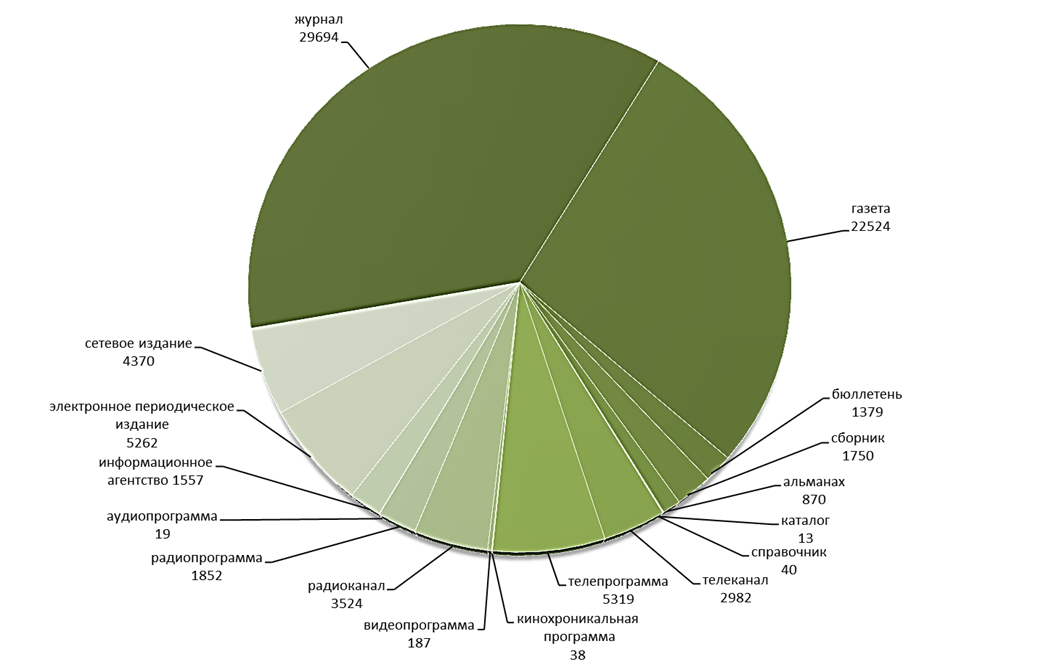 По состоянию на 30.09.2016 года в Едином общероссийском реестре средств массовой информации количество зарегистрированных СМИ составило 81380, что на 4% меньше, чем в 3-м квартале 2015 года - 84765.За отчетный период (9 месяцев) подготовлено 16 (35) приказов о решениях Роскомнадзора по вопросам регистрации СМИ, представленных в таблице 3.Таблица 3В 3 квартале (9 месяцев) 2016 года оформлено 1044 (2639) свидетельств о регистрации СМИ. За 3 квартал (9 месяцев) 2015 года оформлено 788 (2 419) свидетельств о регистрации СМИ. Количество оформленных свидетельств о регистрации СМИ увеличилось на 33% (9%).Данные о регистрации (перерегистрации) средств массовой информации отражены на рисунке 15.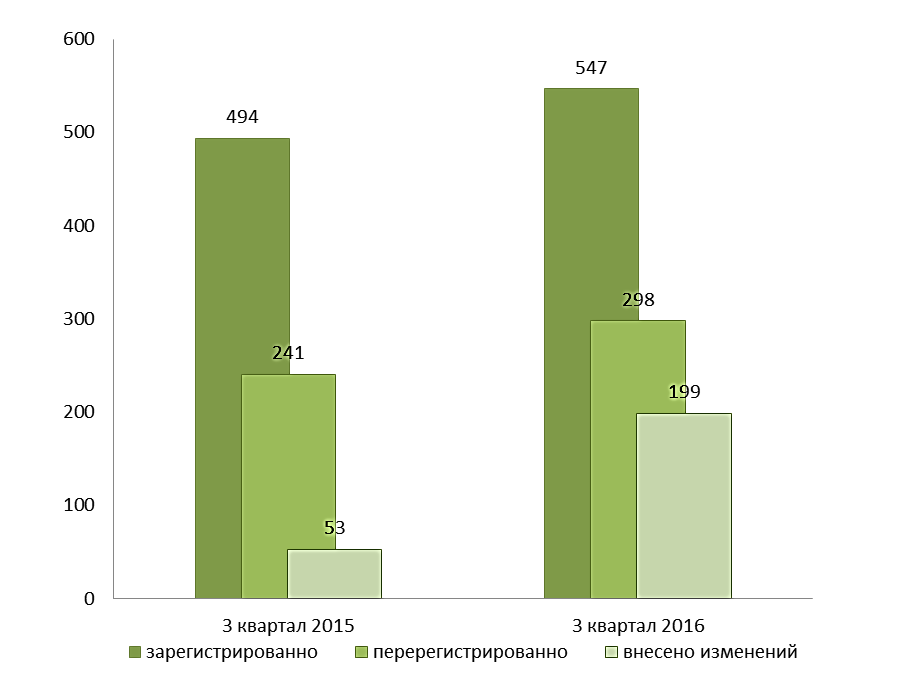 Рис. 15Количество СМИ, зарегистрированных в 3-м квартале (9 месяцев) 2016 года в сравнении с 2014, 2015 годами, по формам распространения показано в таблице 4.Таблица 4В 3 квартале (9 месяцев) 2016 года выдано 3 (11) дубликата свидетельств о регистрации (перерегистрации) СМИ, что на 50% (35%) меньше, чем в аналогичном отчетном периоде 2015 года – 6 (17).Принято 501 (1495) решение о возврате поступивших документов на регистрацию СМИ. По сравнению с 3 кварталом (9 месяцев) 2015 года количество возвратов в 2016 году увеличилось на 1% (12%): в 2015 году возвращено 497 (1334) поступивших документов. Доля возвратов составила 36% от общего числа поданных заявок в отчетном периоде.Основными причинами возврата документов в соответствии со ст. 13 Закона о СМИ являются: несоблюдение комплектности документов, прикладываемых к заявлению по вопросам регистрации (перерегистрации) СМИ;подача заявления от имени учредителя лицом, не имеющим на то полномочий;неуплата государственной пошлины.После устранения нарушений заявления принимаются к рассмотрению.В отчетный период (9 месяцев) 2016 года подготовлено 6 (13) отказов в регистрации (перерегистрации) СМИ. По сравнению с 3-м кварталом (9 месяцев) 2015 года количество отказов увеличилось в 2 раза (не изменилось): в 2015 году – 3 (13). Процент отказов составил 0,4% от общего числа поданных заявок в отчетном периоде.В соответствии со ст. 13 Закона о СМИ отказ в регистрации средства массовой информации возможен только по следующим причинам:1. если заявление подано от имени гражданина, объединения граждан, предприятия, учреждения, организации, не обладающих правом на учреждение средств массовой информации;2. если указанные в заявлении сведения не соответствуют действительности;3. если название, примерная тематика и (или) специализация средства массовой информации представляют злоупотребление свободой массовой информации;4. если регистрирующим органом ранее зарегистрировано средство массовой информации с теми же названием и формой распространения массовой информации.За отчетный период 2016 года Управлением исключено из единого общероссийского реестра средств массовой информации 242 (1371) СМИ из них: 52 (174) – по решению суда, 190 (1197) – по решению учредителя (соучредителей) СМИ, что на 41% меньше (больше на 37,5%), чем в 3 квартале (9 мес.) 2015 года.Сравнительные данные о прекращении деятельности средств массовой информации приведены в таблице 5.Таблица 5Регистрация СМИ в территориальных органах Роскомнадзора.В 3 квартале (9 месяцев) 2016 года в территориальные управления Роскомнадзора поступило 583 (2184) заявления на регистрацию (перерегистрацию) СМИ, что на 42% (23%) меньше, чем в 3 квартале (9 месяцев) 2015 года – 997 (2829). Из них: 304 (1057) – первичная регистрация СМИ, 224 (936) – перерегистрация СМИ, 55 (191) – внесение изменений в свидетельство о регистрации СМИ.В отчетный период (9 месяцев) 2016 года оформлено 557 (1991) свидетельств о регистрации СМИ. За 3 квартал (9 месяцев) 2015 года оформлено 930 (2 576) свидетельств о регистрации СМИ. Количество оформленных свидетельств о регистрации СМИ уменьшилось на 40% (23%).Количественные показатели регистрации СМИ (перерегистрации, внесении изменений в свидетельство о регистрации) территориальными управлениями показаны на рисунке 16.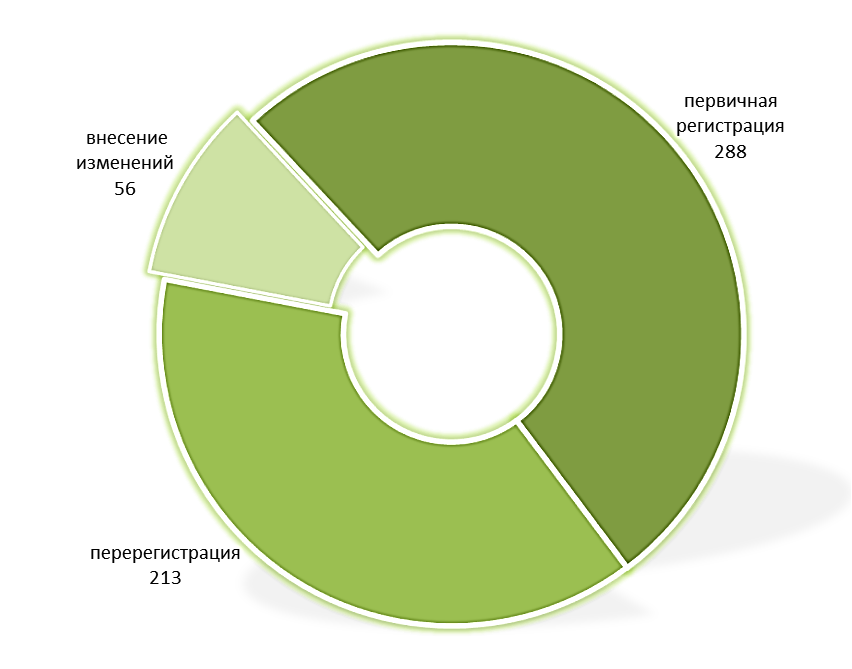 Рис. 16Территориальными управлениями за отчетный период принято 62 (234) решения о возврате документов, поступивших на регистрацию СМИ. По сравнению с 3 кварталом (9 месяцев) 2015 года количество возвратов уменьшилось на 31% (16%), в 3 квартале (9 месяцев) 2015 года – 90 (274). Процент возвратов в 3 квартале 2016 года составил 11% от общего числа поданных заявок.Подготовлено 3 (6) отказа в регистрации (перерегистрации) СМИ. По сравнению с 3 кварталом (9 месяцев) 2015 года количество отказов - 6 (15) уменьшилось на 50% (60%). Процент отказов составил 0,5% от общего числа поданных заявок.Из Единого общероссийского реестра средств массовой информации за 3 квартал (9 месяцев) 2016 года исключено 854 (2746) СМИ, из них: 320 (979) – по решению суда, 534 (1767) по решению учредителя. За аналогичный период 2015 года территориальными управлениями было исключено из реестра 1064 (3407) СМИ: 525 (1796) по решению суда и 539 (1611) по решению учредителя СМИ. Таким образом, показатели количества исключенных из реестра территориальными управлениями средств массовой информации в 3 квартале (9 месяцев) 2016 года уменьшились на 20% (19,5%) по сравнению с 3 кварталом (9 месяцев) 2015 года.Выдача разрешений на распространение продукции зарубежных периодических печатных изданий на территории Российской ФедерацииВ 3 квартале (9 месяцев) 2016 года принято 18 (38) заявлений на выдачу разрешений на распространение продукции зарубежных периодических печатных изданий на территории Российской Федерации, что в 18 (5) раз больше, чем в 3 квартале (9 месяцев) 2015 года – 1 (7). Данные о выданных по результатам рассмотрения заявлений и о возвратах представлены в таблице 6.Таблица 6Разрешения на распространение продукции зарубежных периодических печатных изданий на территории Российской Федерации получили учредители средств массовой информации из Германии – 17 и Латвийской Республики – 1.Основной причиной возврата документов на выдачу разрешений на распространение продукции зарубежных периодических печатных изданий на территории Российской Федерации является несоблюдение установленной действующим законодательством комплектности документов, прикладываемых к заявлению по вопросам выдачи разрешений на распространение продукции зарубежных периодических печатных изданий на территории Российской Федерации.Ведение реестра уведомлений о соблюдении статей 19.1 и 19.2 Закона о СМИВ связи с вступлением с 01.01.2016 года Федерального закона от 14.10.2014 № 305-ФЗ «О внесении изменений в Закон Российской Федерации «О средствах массовой информации» (далее - 305-ФЗ), Управлением осуществляется рассмотрение уведомлений учредителей СМИ, редакций СМИ и вещательных организаций, на предмет соблюдения требований статьи 19.1 Закона о СМИ.В 3 квартале (9 месяцев) 2016 года в Роскомнадзор поступило 37 (2720) уведомлений о соблюдении требований статьи 19.1 Закона о СМИ, из них: в центральный аппарат поступило 36 (2092) уведомлений, в территориальные управления – 1 (628) уведомление.В 3 квартале (9 месяцев) 2016 года рассмотрено 321 (1052) уведомление о структуре собственности организаций, являющихся учредителями и (или) редакциями СМИ или организаций, осуществляющих вещание.За отчётный период (9 месяцев) 2016 года в единый реестр средств массовой информации Управлением внесено 126 (455) уведомлений  учредителя и (или) редакции о структуре собственности СМИ. В отношении 2 (4) уведомлений, в связи с несоответствием заявителя и предоставленных документов требованиям статьи 19.1 Закона о СМИ, приняты отрицательные решения.В реестр лицензий на осуществление деятельности в сфере телерадиовещания внесено 195 (509) уведомлений о структуре собственности вещательных организаций.В связи с вступлением 10.01.2016 года Федерального закона от 30.12.2015 № 464-ФЗ «О внесении изменений в Закон Российской Федерации «О средствах массовой информации» и Кодекс Российской Федерации об административных правонарушениях», в соответствии с которым Закон Российской Федерации от 27.12.1991 № 2124-1 «О средствах массовой информации» был дополнен новой статьей 19.2, Управлением осуществляется рассмотрение уведомлений от редакций, издателей и вещателей о получении денежных средств от иностранных источников.В соответствии с положениями статьи 19.2 Закона о СМИ в 3 квартале (9 месяцев) 2016 года в адрес Роскомнадзора поступило 68 (174) уведомлений о финансировании СМИ и вещателей из зарубежных источников.На отчетную дату в реестр включено 67 (105) уведомлений, из них: ЦА - 12 (19) уведомлений вещателей и 48 (76), уведомлений редакций и (или) издателей СМИ, территориальными управлениями включено в реестр - 7 (10) уведомлений редакций и (или) издателей СМИ о получении денежных средств от иностранных источников.Ведение реестра уведомлений вещателей об операторах связи, осуществляющих трансляцию телеканала, радиоканала по договору с вещателем таких телеканала или радиоканала, и о лицах, распространяющих телеканал, радиоканал в неизменном виде по договору с вещателем таких телеканала или радиоканала, а также о планируемом расторжении договоров с указанными лицамиВ соответствии со статьей 31.9 Закона о СМИ и приказом Роскомнадзора от 17.01.2012 № 11 «Об утверждении порядка представления вещателем в лицензирующий орган сведений об операторах связи, осуществляющих трансляцию телеканала, радиоканала по договору с вещателем таких телеканала или радиоканала, и о лицах, распространяющих телеканал, радиоканал в неизменном виде по договору с вещателем таких телеканала или радиоканала», Управление осуществляет ведение реестра уведомлений об операторах связи, осуществляющих трансляцию телеканала, радиоканала по договору с вещателем.В 3 квартале (9 месяцев) 2016 года внесено в реестр 77 (325) уведомлений. Возвращено на доработку 3 (51) уведомления.Основной причиной отказа во внесении в реестр уведомлений в соответствии с п. 6.2 Порядка представления вещателем в лицензирующий орган сведений об операторах связи, осуществляющих трансляцию телеканала, радиоканала по договору с вещателем таких телеканала или радиоканала, и о лицах, распространяющих телеканал, радиоканал в неизменном виде по договору с вещателем таких телеканала или радиоканала являлось наличие в уведомлении недостоверной или искаженной информации.Сфера связиОрганизация и выполнение мероприятий по установлению размеров разовой и ежегодной платы за использование радиочастотного спектра на территории Российской Федерации Управлением разрешительной работы в сфере связи в течение 3 квартала 2016 года подготовлены приказы Роскомнадзора:от 15.07.2016 № 189 «Об установлении размеров платы за использование в Российской Федерации радиочастотного спектра по разрешениям на использование радиочастот или радиочастотных каналов»;от 15.07.2016 № 190 «Об установлении размеров платы за использование в Российской Федерации по решениям Государственной комиссии по радиочастотам и/или лицензиям на оказание услуг связи в отношении выделенных полос радиочастот для применения радиотехнологий стандарта GSM (кроме GSM-R), UMTS, IMT-MC-450, LTE и их последующих модификаций»;от 21.09.2016 № 472-рчс «О решении Федеральной службы по надзору в области связи, информационных технологий по вопросу прекращения во внесудебном порядке разрешений на использование радиочастот или радиочастотных каналов» (приказ по неоплате).Осуществление присвоения (назначения) радиочастот или радиочастотного канала для радиоэлектронных средств на основании решения Государственной комиссии по радиочастотамВ 3 квартале 2016 года было рассмотрено 19538 обращений пользователей по вопросам использования радиочастотного спектра, из которых по вопросам:присвоения (назначения) радиочастот или радиочастотных каналов – 6067;продления срока действия разрешений на использование радиочастот или радиочастотных каналов – 2717;переоформления разрешений на использование радиочастот или радиочастотных каналов – 517;переоформление на нового правообладателя – 44;прекращения действия разрешений на использование радиочастот или радиочастотных каналов и внесение изменений в разрешения, в том числе при новых присвоениях – 9441;иные (продление сроков регистрации РЭС, без основания) - 17.В соответствии с установленными действующим законодательством в области связи порядком и сроками по мере поступления заявлений подготовлены и утверждены 150 приказов Роскомнадзора о присвоении (назначении) радиочастот или радиочастотных каналов, переоформлении, внесении изменений и дополнений, аннулировании разрешений на радиочастоту или радиочастотный канал.По состоянию на 01.10.2016 принято 17 373 решений по заявлениям операторов о присвоении (назначении) радиочастот или радиочастотных каналов, включая переоформление и продление разрешений, а также прекращение действия разрешений и внесение в них изменений (таблица 7).Таблица 7Основными причинами 73 отказов в присвоении (назначении) радиочастот или радиочастотных каналов, а также в продлении (переоформлении) разрешений являлись: несоответствие заявляемой деятельности в области связи в части отсутствия лицензии на осуществление деятельности в области оказания услуг связи с использованием радиочастотного спектра;несоответствие заявляемой деятельности в области связи в части отсутствия решения Государственной комиссии по радиочастотам о выделении полосы радиочастот или радиочастотных каналов для конкретного радиочастотного средства;отрицательные результаты проведения международной процедуры координации использования радиочастотного присвоения;подача заявки на продление срока, указанного при присвоении (назначении) радиочастоты или радиочастотного канала, менее чем за тридцать дней.Основные нарушения, при выявлении которых материалы, представленные в Роскомнадзор физическими и юридическими лицами на присвоение (назначение) радиочастот или радиочастотных каналов, а также на продление срока действия разрешений на использование радиочастот или радиочастотных каналов, переоформление и прекращение действия разрешений на использование радиочастот или радиочастотных каналов, возвращаются заявителю (7,2 % от всех поступивших обращений) являются:отсутствие заявления установленной формы в соответствии с Порядком проведения экспертизы возможности использования заявленных радиоэлектронных средств и их электромагнитной совместимости с действующими и планируемыми для использования радиоэлектронными средствами, рассмотрения материалов и принятия решений о присвоении (назначении) радиочастот или радиочастотных каналов в пределах выделенных полос радиочастот, утверждённым решением ГКРЧ от 20 декабря 2011 г. № 11-13-02;отсутствие доверенности на право обращения в Роскомнадзор у лица, подписавшего заявление;отсутствие или представление неполного комплекта документов, подтверждающих правопреемство юридического лица вновь образованного в результате реорганизации (при необходимости);отсутствие выписки или протоколов измерения географических координат при продлении и переоформлении, а также по причине превышения разницы между значениями разрешенных и измеренных географических координат более установленных по Порядку значений.Осуществление регистрации присвоения (назначения) радиочастот или радиочастотных каналовВ 3 квартале 2016 года:зарегистрировано новых разрешений на использование радиочастот или радиочастотных каналов –5303;прекращено действие разрешений на использование радиочастот или радиочастотных каналов по заявлениям пользователей – 3497;внесены изменения в разрешения на использование радиочастот или радиочастотных каналов по заявлениям пользователей – 5152; прекращено действие разрешений на использование радиочастот или радиочастотных каналов по обращениям территориальных органов Роскомнадзора в связи с нарушением сроков регистрации РЭС – 13;внесены изменения в разрешения на использование радиочастот или радиочастотных каналов по обращениям территориальных органов Роскомнадзора в связи с нарушением сроков регистрации РЭС – 116;прекращено действие разрешений по неоплате пользователями использования радиочастотного спектра – 39.Организация рассмотрения материалов радиочастотных заявок для оформления заключения о возможности выделения заявленных полос радиочастот для радиоэлектронных средствВ 3 квартале рассмотрены материалы по 45 радиочастотным заявкам и оформлены соответствующие заключения о возможности выделения заявленных полос радиочастот для радиоэлектронных средств.Ведение реестра радиоэлектронных средств и высокочастотных устройств гражданского назначения, разрешенных для ввоза на территорию Российской ФедерацииВедение реестра радиоэлектронных средств и высокочастотных устройств гражданского назначения, разрешенных для ввоза на территорию Российской Федерации, в 3 квартале 2016 года осуществлялось в соответствии с приказом Минкомсвязи России от 01.12.2011 № 332 «Об утверждении Порядка формирования реестра радиоэлектронных средств и высокочастотных устройств гражданского назначения, разрешенных для ввоза на территорию Российской Федерации».На сегодняшний день в Реестре содержится 81 064 реестровая запись о РЭС и ВЧУ, разрешённых для ввоза на территорию Российской Федерации.Сведения, содержащиеся в Реестре, за исключением сведений, доступ к которым ограничен федеральными законами, размещены на официальном сайте Федеральной службы по надзору в сфере связи, информационных технологий и массовых коммуникаций в сети Интернет.Ведение реестра лицензий на осуществление деятельности в области оказания услуг связиПо состоянию на 30.09.2016 в реестре лицензий в области связи зарегистрировано 35808 действующих лицензий, в том числе:услуги электросвязи –27350;услуги связи для целей телерадиовещания – 7730;услуги почтовой связи – 728.Общее количество операторов, имеющих лицензии на оказание услуг связи – 14 000, из них:по электросвязи – 8605;по телевидению и радиовещанию – 4690;по почтовой связи – 705.Выдача разрешений на ввоз на территорию Российской Федерации в условиях, отличных от импорта, радиоэлектронных средств и высокочастотных устройств гражданского назначения, в том числе встроенных либо входящих в состав других товаров, а также на ввоз радиоэлектронных средств и высокочастотных устройств гражданского назначения физическими лицами для личного пользованияВ 3 квартале 2016 года выдано 63 разрешения на временный ввоз на территорию Российской Федерации радиоэлектронных средств и высокочастотных устройств гражданского назначения, в том числе встроенных либо входящих в состав других товаров, 3 разрешения на ввоз в условиях реимпорта. Разрешений на ввоз на территорию Российской Федерации радиоэлектронных средств и высокочастотных устройств гражданского назначения физическими лицами для личного пользования не выдавалось.Указанная информация о выданных разрешениях представлена в Федеральною таможенную службу (далее - ФТС России) с использованием единой системы межведомственного электронного взаимодействия в объеме, предусмотренном утвержденной Технологической картой межведомственного электронного взаимодействия Роскомнадзора и ФТС России.Выдача разрешений на строительство, реконструкцию, проведение изыскательских работ для проектирования сооружений связи на приграничной территории и оформлению согласований на проведение работ во внутренних морских водах Российской Федерации по обращениям других федеральных органов исполнительной властиВ 3 квартале 2016 года выдано 3 разрешения на строительство и проведение изыскательских работ для проектирования линий связи, пересекающих государственную границу Российской Федерации или размещающихся на приграничной территории, в том числе:ООО «ТРАНССВЯЗЬ» выдано разрешение на строительство линии связи на приграничной территории Российской Федерации, создаваемой по проекту создаваемой по проекту «Переход волоконно-оптической линии связи (ВОЛС) через государственную границу Российской Федерации на участке ТП-192 «Куничина гора» - МАПП «Куничина гора» - Койдула (Эстония)»;ПАО «МегаФон» Северо-западный филиал выдано разрешение на проведение изыскательских работ для проектирования линии связи на приграничной территории Российской Федерации, создаваемой по проекту «Линейно-кабельное сооружение связи на участке Сортавала - Приозерск. Лахденпохский район. Сортавальский район. Республика Карелия»;ООО «ТелекомСервис» выдано разрешение на проведение изыскательских работ для проектирования линии связи  на приграничной территории Российской Федерации, создаваемой по проекту «Волоконно-оптическая линия связи газопровода Дзуарикау-Цхинвал, участок Владикавказ – перевал Кударский. Инв. № 353523».Регистрация радиоэлектронных средств и высокочастотных устройств на территории Российской ФедерацииОбщий прирост РЭС и ВЧУ за 3 квартал 2016 года, учтенный Роскомнадзором, составил 94065 единиц.По отношению к аналогичным периодам прошлых лет количество зарегистрированных РЭС и ВЧУ в минувшем квартале увеличилось на 17,6% к аналогичному периоду 2015 года и на 9,2% по отношению ко 2 кварталу 2016 года.В целом за минувший квартал Роскомнадзором зарегистрировано 132 255 РЭС и ВЧУ, в том числе вновь зарегистрировано 94065 РЭС и ВЧУ и перерегистрировано 38 190 РЭС и ВЧУ.Всего на учете в Роскомнадзоре состоит 3 794 132 РЭС и ВЧУ, в том числе РЭС – 3 787 943 и ВЧУ – 6189.Как и во все предыдущие отчетные периоды больше всего РЭС и ВЧУ зарегистрировано и перерегистрировано в управлении Роскомнадзора по Центральному федеральному округу. Всего на учете в управлении Роскомнадзора по Центральному федеральному округу состоит – 539 230 РЭС и ВЧУ или 14,2 % от всех действующих РЭС и ВЧУ.Численные показатели регистрации, достигнутые другими территориальными органами Роскомнадзора, как минимум в 3 раза меньше показателей управления Роскомнадзора по Центральному федеральному округу. Базовые станции сетей сотовой радиосвязи, использующие стандарт GSM-900/1800, уступили свои позиции в регистрации. В 3 квартале 2016 года Роскомнадзором зарегистрировано 6 086 БС или 21,2% от общего количества зарегистрированных БС всех стандартов.Базовые станции сетей сотовой радиосвязи, использующие стандарт IMT-2000/UMTS, так же уступили свои позиции в регистрации. Так, в 3 квартале 2016 года, Роскомнадзором зарегистрировано 6093 станций стандарта IMT-2000/UMTS, что составляет 21,3% от общего количества зарегистрированных БС всех стандартов.Базовые станции сетей сотовой радиосвязи, использующие стандарт LTE, значительно улучшили свои позиции в регистрации. В 3 квартале 2016 года Роскомнадзором зарегистрировано 16435 БС или 57,4% от общего количества зарегистрированных БС всех стандартов.Количество РЭС базовых станций стандарта IMT-MC-450, зарегистрированных в 3 квартале 2016 года, незначительно и составляет 0,1% от общего количества зарегистрированных РЭС БС.Все большую и большую роль в построении информационного общества сегодня приобретают средства беспроводного абонентского радиодоступа. Всего в 3 квартале 2016 года зарегистрировано 1 512 РЭС БС.Наибольшее количество радиоэлектронных средств систем беспроводного абонентского радиодоступа зарегистрировано в диапазоне 6,2 ГГц. В 3 квартале 2016 года в данном диапазоне зарегистрировано 393 РЭС БС, что составляет 26% от всех зарегистрированных РЭС беспроводного абонентского радиодоступа.В диапазоне 5,7 ГГц территориальными Управлениями Роскомнадзора зарегистрировано 127 РЭС БС (8,4% от всех зарегистрированных РЭС беспроводного абонентского радиодоступа). В диапазоне 5,15 ГГц территориальными Управлениями Роскомнадзора зарегистрировано 125 РЭС БС (8,3% от всех зарегистрированных РЭС беспроводного абонентского радиодоступа).В диапазоне 2,4 ГГц территориальными Управлениями Роскомнадзора зарегистрировано 53 РЭС БС (3,5% от всех зарегистрированных РЭС беспроводного абонентского радиодоступа).РЭС беспроводного абонентского радиодоступа не регистрировались в 3 квартале 2016 года в следующих диапазонах – 1,8 ГГц, 2,5 ГГц, 10,1 ГГц и 24 ГГц.Наибольшее количество РЭС беспроводного абонентского радиодоступа (всех диапазонов) в 3 квартале 2016 года зарегистрировано на территории Центрального федерального округа 646 РЭС БС (43% от общего количества РЭС беспроводного абонентского радиодоступа, зарегистрированного в 3 квартале 2016 года).Кроме того, более 100 РЭС зарегистрировано двумя территориальными органами Роскомнадзора: по Уральскому федеральному округу–126 (8,4%);по Тюменской области ХМАО, ЯНАО–186 (12,5%).Еще в 51 территориальных органах Роскомнадзора зарегистрировано в общей сложности 1 181 РЭС БС (79%). В 18 субъектах Российской Федерации РЭС беспроводного абонентского радиодоступа не регистрировались.В настоящее время в Российской Федерации телевизионное вещание и радиовещание осуществляются, в основном, с использованием аналоговых систем. Так, по состоянию на 30.09.2016 года зарегистрировано аналоговых ТВ передатчиков 34 141 (58% общего числа зарегистрированных радиоэлектронных средств телерадиовещания), а аналоговых РВ передатчиков – 13 045 (22%).Цифровые системы составляют пока 19,6% от зарегистрированных средств вещания.Выдача разрешений на применение франкировальных машинВ 3 квартале 2016 года в территориальные органы Роскомнадзора подано 410 заявок на регистрацию франкировальных машин (выдачу / переоформление / аннулирование разрешений на применение франкировальных машин), что на 269 заявок меньше по сравнению со 2 кварталом 2016 (679).Территориальными органами Роскомнадзора:выдано 286 разрешений на применение франкировальных машин (что на 298 меньше по сравнению со 2 кварталом), в том числе:72 – оформлено разрешений;211 – переоформлено при изменении реквизитов;3 – переоформлено взамен утраченного или испорченного.аннулировано 330 разрешений (что на 81 меньше по сравнению со 2 кварталом).По состоянию на 30.09.2016 года в Роскомнадзоре зарегистрировано:10 002 действующих франкировальных машин;4 706 владельцев франкировальных машин;92 модели франкировальных машин;5 производителей франкировальных машин (Промсвязь, Pitney Bowes, Francotyp-Postalia, Ascom Hasler, Neopost).Ведение реестра операторов, занимающих существенное положение в сети связи общего пользованияВо исполнение требований статьи 19 Федерального закона от 07.07.2003 № 126-ФЗ «О связи» Роскомнадзор ведет и публикует Реестр операторов, занимающих существенное положение в сети связи общего пользования (далее – Реестр).Целью ведения Реестра, является:установление операторов, занимающих существенное положение в сети связи общего пользования;возложение на установленных операторов связи обязанности по применению к договору о присоединении сетей электросвязи, определяющему условия оказания услуг присоединения, а также связанные с этим обязательства по взаимодействию сетей электросвязи и пропуску трафика положений о публичном договоре, а также  государственное регулирование тарифов на услуги присоединения и услуги по пропуску трафика.Порядок ведения Реестра установлен приказом Мининформсвязи России от 19.05.2005 № 55 (зарегистрирован в Минюсте России 06.06.2005, рег. № 6693) (далее – Порядок).В 2016 г. Роскомнадзором проведен анализ отчетных форм, предоставленных операторами фиксированной телефонной связи, осуществляющими деятельность на территории 85 субъектов Российской Федерации. Из них в 3 квартале проведен анализ отчетных форм, предоставленных операторами, осуществляющими деятельность на территории Республики Крым и города Севастополь. Результаты анализа указали на наличие оснований для нахождения в Реестре в географически определяемой зоне нумерации «Чукотская» оператора связи ПАО «Ростелеком», в географически определяемой зоне нумерации «Крымская» оператора связи ГУП Республики Крым «Крым Телеком», в географически определяемой зоне нумерации «Севастопольская» оператора ГУП Севастополя «СЕВАСТОПОЛЬ ТЕЛЕКОМ», а также отсутствия оснований для нахождения в Реестре оператора ОАО «Чукоткасвязьинформ».Согласно Порядку решение о включении операторов в Реестр принимается Роскомнадзором на основании заключения Комиссии по вопросам ведения Реестра операторов, занимающих существенное положение в сети связи общего пользования (далее – Комиссия). Комиссия является межведомственной. В ее состав кроме представителей Роскомнадзора входят представители Минкомсвязи России и Федерального агентства связи. За период 1 – 3 кварталов 2016 года проведено 2 заседания Комиссии (в том числе 1 заседание - в 3 квартале).На основании заключений Комиссии в 2016 году было издано 3 приказа:№ 150 от 26.05.2016 - об исключении из Реестра ОАО «Чукоткасвязьинформ»,№ 151 от 26.05.2016 – о включении в Реестр оператора ПАО «Ростелеком», № 252 от 28.09.2016 о включении в Реестр операторов ГУП Республики Крым «Крым Телеком» и ГУП Севастополя «СЕВАСТОПОЛЬ ТЕЛЕКОМ».В настоящее время в Реестре содержатся следующие операторы, занимающие существенное положение в сети связи общего пользования (по географически определяемым зонам нумерации):ПАО «Ростелеком» – занимает существенное положение в сети связи общего пользования практически во всех географически определяемых зонах нумерации, за исключением нижеперечисленных:ОАО «Костромская городская телефонная сеть» (в зоне нумерации «Костромская», г. Кострома);ПАО «Московская городская телефонная сеть» (в зоне нумерации «Московская городская», г. Москва);ОАО «Таттелеком» (в зоне нумерации «Татарстанская», Республика Татарстан);ОАО «Тывасвязьинформ» (в зоне нумерации «Тывинская», Республика Тыва);ОАО «Башинформсвязь» (в зоне нумерации «Уфимская», Республика Башкортостан);ФГУП «Электросвязь» по Чеченской Республике (в зоне нумерации «Чеченская», Чеченская Республика);ГУП Республики Крым «Крым телеком»;ГУП Севастополя «СЕВАСТОПОЛЬ ТЕЛЕКОМ».Выполнение указанными операторами требований нормативных правовых актов в области связи способствует насыщению рынка услуг связи качественными услугами связи по тарифам, урегулированным государством.Реестр размещен на официальном сайте Роскомнадзора.Итоги деятельности при вводе в эксплуатацию сооружений связиВ период с 01.07.2016 по 30.09.2016 11 территориальных Управлений Роскомнадзора назначены головными по вводу в эксплуатацию сетей (фрагментов сетей) электросвязи.Сфера защиты прав субъектов персональных данныхИтоги деятельности территориальных управлений Роскомнадзора по предоставлению государственной услуги «Ведение реестра операторов, осуществляющих обработку персональных данных» за 9месяцев 2016 годаВ рамках предоставления государственной услуги «Ведение реестра операторов, осуществляющих обработку персональных данных (далее – Реестр)» (далее – государственная услуга) за 9 месяцев 2016 года внесены в Реестр сведения о 22 016 операторах (в том числе за 3 квартал 2016 г.-7 991), осуществляющих обработку персональных данных (далее – Операторы). Всего по состоянию на 30.09.2016 в Реестр включены сведения о 362 883 Операторах, из них: государственные органы – 7 923муниципальные органы – 33 937юридические лица – 296 727физические лица (в т.ч. ИП) – 24 296.За 9 месяцев 2016 года в Роскомнадзор от Операторов поступило 59 659 заявлений по предоставлению государственной услуги (в том числе за 3-й квартал 2016 г.-21 014).Из общего количества заявлений по предоставлению государственной услуги, поступивших за 9 месяцев 2016 года от Операторов в Роскомнадзор, 39 943 поступили с использованием возможностей Единого портала государственных услуг (далее – ЕПГУ) и Портала персональных данных Роскомнадзора (далее – Портал ПД), что составило 67% от всех заявлений, поступивших в Роскомнадзор (в том числе за 3 квартал 2016 г.-14 161, что составило 67%).За 9 месяцев 2016 года в ТУ Роскомнадзора поступило:22 919 уведомлений об обработке (намерении осуществлять обработку) персональных данных (далее-Уведомление) и 35 049 информационных письма о внесении изменений в сведения об операторах в реестре операторов, осуществляющих обработку персональных данных (далее – Информационное письмо) (в том числе за 3 квартал 2016 г.- 8 280 Уведомлений и 12 063 Информационных письма);заявлений об исключении сведений об операторе из реестра операторов, осуществляющих обработку персональных данных (далее – Заявление) – 1 394 (в том числе за 3 квартал 2016 г.- 570);заявлений на предоставление выписки из реестра операторов, осуществляющих обработку персональных данных (далее – выписка) – 297 (в том числе за 3 квартал 2016 г.- 101).Наибольшее количество Уведомлений (Информационных писем) в 3-м квартале 2016г. поступило в ТУ Роскомнадзора по: Республике Башкортостан (1 684); Республике Крым и г. Севастополь (1 603), Пермскому краю (966); Волгоградской области и Республике Калмыкия (965), Южному ФО (916), Северо-Западному ФО (893); Ростовской области (779); Уральскому ФО (611).Наименьшее количество Уведомлений (Информационных писем) поступило в ТУ Роскомнадзора по: Чеченской Республике (46), Магаданской области и Чукотскому АО (56), Республике Северная Осетия-Алания (58), Калининградской области (60), Республике Ингушетия (60), Костромской области (62), Кабардино-Балкарской Республике (69), Пензенской области (74), Курской области (74), Рязанской области (77).Наибольшее количество Операторов в 3-м квартале 2016г. внесено в Реестр управлениями Роскомнадзора по: Республике Крым и г. Севастополь (1 598), Пермскому краю (572), Республике Башкортостан (416), Ростовской области (347), Приволжскому ФО (271), Южному ФО (257), Самарской области (202), Уральскому ФО (195).Наименьшее количество Операторов в 3 квартале 2016 года внесено в Реестр управлениями Роскомнадзора по: Костромской области (5), Магаданской области и Чукотскому АО (11), Амурской области (12), Рязанской области (14), Республике Бурятия (16), Чувашской Республике (Чувашия) (21), Республике Карелия (24), Мурманской области (31), Калининградской области (33), Тамбовской области (35), Республике Саха (Якутия) (36), Смоленской области (38), Орловской области (38).Деятельность по осуществлению лицензированияЛицензирование телевизионного вещания и радиовещанияПо состоянию на 30.09.2016 в реестре лицензий на осуществление деятельности в сфере телерадиовещания содержатся сведения о 6 900 действующих лицензиях.Количество и распределение вещательных лицензий по средам вещания представлено на рисунке 17.Рис. 17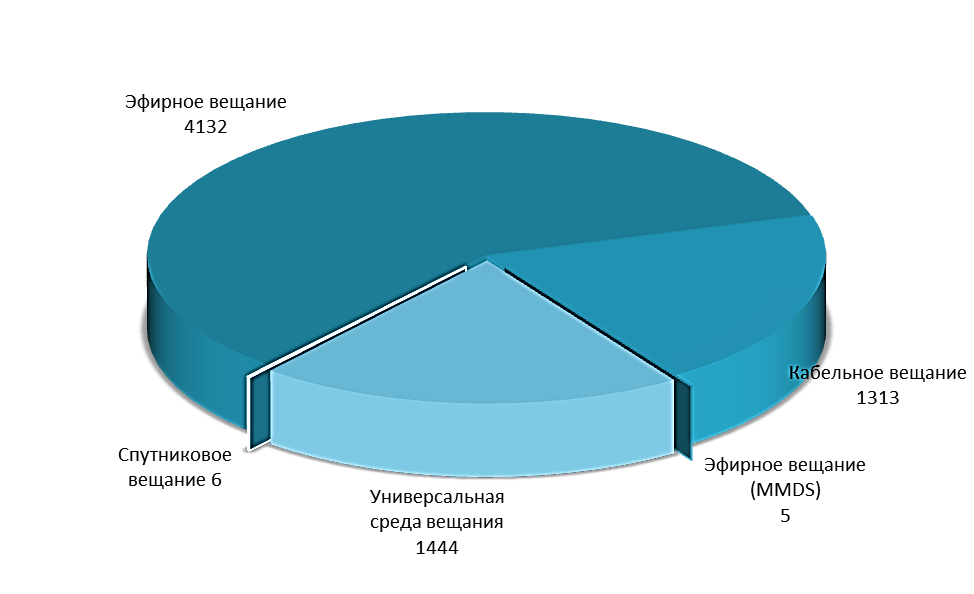 В 3 квартале (9 месяцев) 2016 года поступило 743 (2376) обращений по вопросам лицензирования телерадиовещания 442 (1430) - на лицензирование радиовещания, 301 (946) - на лицензирование телевещания), что на 11% (7%) меньше, чем в 3 квартале (9 месяцев) 2015 года (834 (2560), из них: 124 (397) - на получение лицензий;370 (1252) - на переоформление лицензий;244 (705) - на пролонгацию лицензий;5 (22) - на выдачу дубликата лицензии.Подготовлено 23 (65) приказа о предоставлении, переоформлении, пролонгации лицензий на осуществление телевизионного вещания и радиовещания.Общее количество впервые выданных и переоформленных лицензий на осуществление телерадиовещания в 3 квартале 2016 года составило 897 лицензий (из них на осуществление деятельности в сфере телевещания оформлено – 350 лицензий, на радиовещание – 547 лицензий), что на 4% больше по сравнению с показателями 3 квартала 2015 года (863).Общее количество оформленных и переоформленных лицензий (приложений) на осуществление телерадиовещания за 9 месяцев 2016 года – 2170, уменьшилось на 7% по сравнению с 2015 годом, в котором было оформлено 2342 лицензии (приложения).Количественные показатели впервые выданных, пролонгированных и переоформленных лицензий на осуществление телерадиовещания в 3 квартале 2015 и 2016 года представлены на рисунке 18.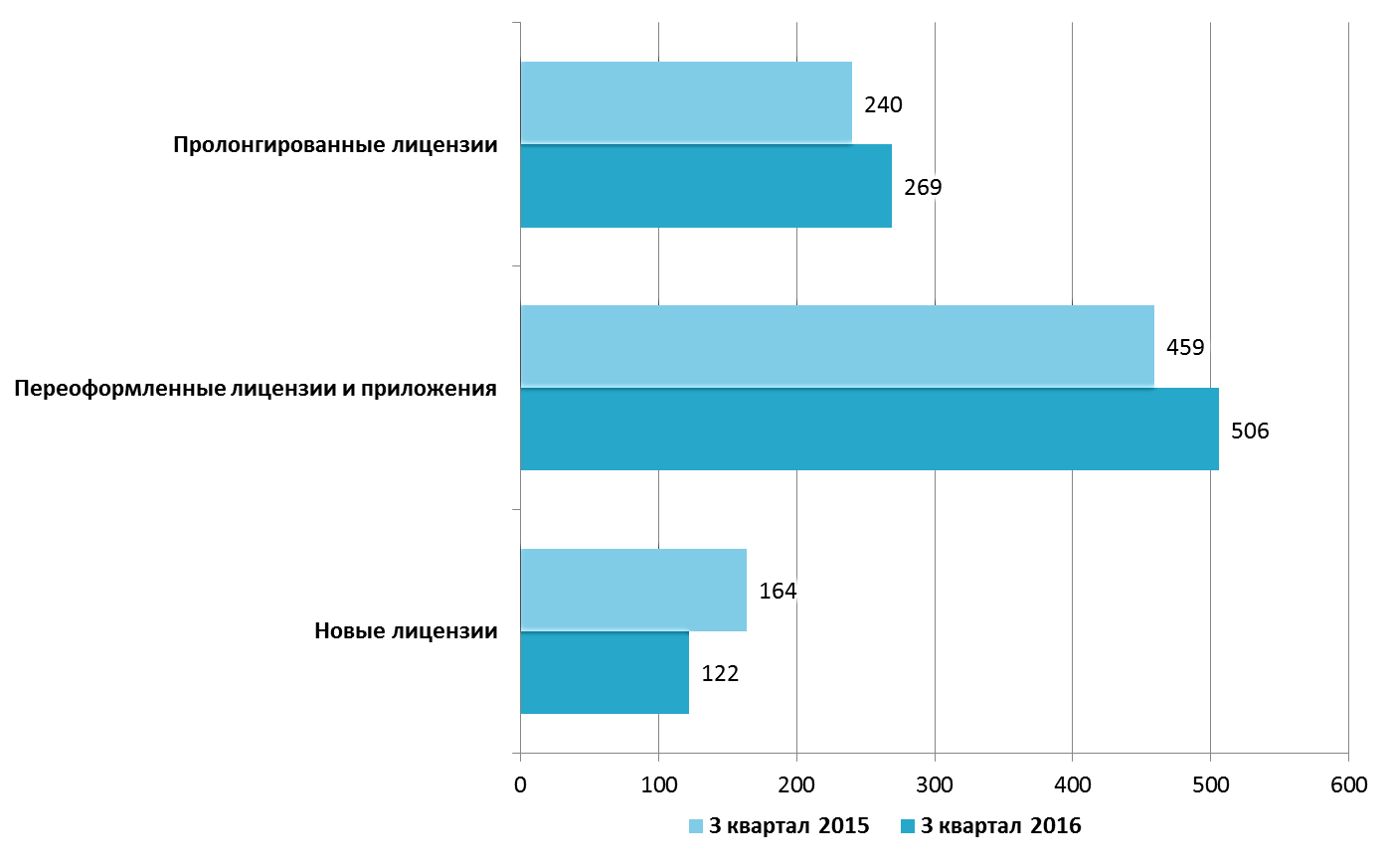 Рис. 18По сравнению с 3 кварталом 2015 года количество оформленных лицензий уменьшилось на 26%, переоформленных лицензий (приложений) увеличилось на 10%, пролонгированных лицензий увеличилось на 12%.В 3 квартале (9 месяцев) 2016 года отказано в пролонгации (переоформлении) по 4 (17) заявлениям, в том числе: по 3 (12) заявлениям о пролонгации лицензии и 1 (5) заявлению о переоформлении лицензии, что составляет 0,5% (0,7%) от общего количества поступивших в 3 квартале (9 месяцев) 2016 года заявлений. В 3 квартале (9 месяцев) 2015 года было отказано в пролонгации по 5 (13) заявлениям, что на 33% (8%) больше, чем в отчётном периоде.Сравнительное количество оформленных и переоформленных лицензий на осуществление телерадиовещания в 3 квартале (9 месяцев) 2016 года с аналогичными периодами 2014 и 2015 годов представлено в таблице 8.Таблица 8За отчетный период 10 (31) приказами Роскомнадзора «О решениях Федеральной службы по надзору в сфере связи, информационных технологий и массовых коммуникаций по вопросам прекращения действия лицензий на вещание» и «О внесении изменений в реестр лицензий на телевизионное вещание, радиовещание» в Единую информационную систему были внесены сведения о досрочном прекращении действия 90 (215) лицензий и утрате силы по сроку действия 13 (91) лицензий. В общей сложности за 3 квартал (9 месяцев) 2016 года прекратили свое действие 103 (306) вещательных лицензий.По сравнению с 3 кварталом (9 месяцев) 2015 года, в котором прекратили свое действие 153 (369) лицензий, количество лицензий на осуществление телерадиовещания, прекративших свое действие по основаниям, предусмотренными ст. 20 Федерального Закона от 04.05.2011 № 99-ФЗ «О лицензировании отдельных видов деятельности» и ст. 31.7 Закона о СМИ в текущем отчетном периоде уменьшилось на 33% (17%) соответственно. Сравнительное количество лицензий прекративших свое действие за указанные периоды показано в таблице 9.Таблица 9Лицензирование деятельности по изготовлению экземпляров  аудиовизуальных произведений, программ для электронных вычислительных машин, баз данных и фонограмм на любых видах носителей (за исключением случаев, если указанная деятельность самостоятельно осуществляется лицами, обладающими правами на использование указанных объектов авторских и смежных прав)По состоянию на 30.09.2016 в реестре лицензий на осуществление деятельности по изготовлению экземпляров аудиовизуальных произведений, программ для электронных вычислительных машин, баз данных и фонограмм на любых видах носителей содержатся сведения о 125 лицензиях.За отчетный квартал (9 месяцев) 2016 года поступило 0 (2) заявлений на предоставление (переоформление) лицензий.Количество оформленных (переоформленных) лицензий за текущий отчетный период (9 месяцев) в сравнении с 3-м кварталом (9 месяцев) 2015 года представлено в таблице 10.Таблица 10Количество действующих лицензий в реестре по сравнению с 3 кварталом (9 месяцев) 2015 года не изменилось.Лицензирование деятельности в области оказания услуг связиВ течение 3 квартала 2016 года в Роскомнадзор поступило 3094 обращений по вопросам лицензирования. В том числе 813 заявлений о предоставлении новой лицензии, а также 2281 – заявления о продлении срока действия лицензии, о переоформлении и прекращении действия лицензий.В соответствии с установленными действующим законодательством в области связи порядком и сроками по мере поступления заявлений подготовлены и утверждены 7 приказов Роскомнадзора по вопросам лицензирования деятельности в области оказания услуг связи.По результатам их рассмотрения в 3 квартале 2016 года приняты решения о выдаче новых лицензии, в том числе: 1) по видам услуг связи (таблица 11):Таблица 112) по наименованиям услуг связи (таблица 12):Таблица 12Сведения о решениях Роскомнадзора по вопросам лицензирования деятельности в области оказания услуг связи, принятых в 3 квартале 2016 года, представлены в таблице 13: Таблица 13Количество новых лицензий на осуществление деятельности в области связи по отдельным видам деятельности, выданных в 3 квартале 2016 г., представлено на рисунке 19.Рис. 19Количество лицензий на осуществление деятельности в области связи, выданные в 3 квартале 2016 года, по телефонии, представлено на рисунке 20.Рис. 20Количество новых лицензий по видам услуг связи, выданных в 3 квартале 2016 года, представлено на рисунке 21.Рис. 21III. Кадровая работа и мероприятия по противодействию коррупцииПодбор и расстановка кадровПо состоянию на 01.10.2016 при предельной численности Роскомнадзора в 2 718 штатных единиц (без персонала по охране и обслуживанию зданий), вакантными остаются 181 штатная единица, из них в территориальных органах – 153 единиц. Таким образом, укомплектованность Роскомнадзора на отчетную дату составила 93,1 %.100% укомплектованность в 20 территориальных органах Роскомнадзора:по Белгородской области, по Брянской области, по Владимирской области, по Орловской области, по Тамбовской области, по Тульской области, (ЦФО); Республике Карелия, по Республике Коми, по Новгородской области (СЗФО); по Астраханской области (ЮФО); по Республике Дагестан (СКФО); Республике Марий Эл, по Пензенской области, по Ульяновской области (ПФО); по Алтайскому краю и Республике Алтай, по Забайкальскому краю, по Омской области, по Томской области (СФО); по Камчатскому краю, по Республике Саха (Якутия) (ДФО).В остальных территориальных органах укомплектованность составляет от 82% до 98%.За отчетный период 2016 года уволено 112 государственных гражданских служащих, принято впервые на государственную гражданскую службу 108 человек. Всего в территориальных органах Роскомнадзора в отчетный период проведено 19 конкурсов на замещение вакантных должностей и 21 конкурс на формирование кадрового резерва.По состоянию на 01.10.2016 в кадровом резерве Роскомнадзора на замещение вакантных должностей в порядке должностного роста состоит 
681 гражданин и государственных гражданских служащих Роскомнадзора 
(659 чел. – в территориальных органах и 22 чел. – в центральном аппарате Роскомнадзора).В 3 квартале 2016 года из действующего кадрового резерва назначено на должности государственной гражданской службы 194 человека.В аппараты полномочных представителей Президента Российской Федерации в федеральных округах (ЦФО, ДФО, СЗФО) направлены на согласование материалы на 4 кандидатов для назначения на должность заместителей руководителя территориального органа Роскомнадзора.В Министерство связи и массовых коммуникаций Российской Федерации направлены ходатайства на 2 кандидатов для назначения на должности руководителей территориальных органов Роскомнадзора.Вопросы прохождения государственной гражданской службы, мероприятия по противодействию коррупцииВ течение 3 квартала 2016 года в Роскомнадзоре присвоены классные чины государственной гражданской службы Российской Федерации 238 государственным гражданским служащим территориальных органов и 10 гражданским служащим центрального аппарата Роскомнадзора. Прошли аттестацию 64 государственных гражданских служащих Роскомнадзора.В 3 квартале 2016 года подготовлены представления к награждению:ведомственными наградами Министерства связи и массовых коммуникаций Российской Федерации на 3 работников Роскомнадзора; правами руководителя Роскомнадзора на 21 работника Роскомнадзора.Проведены 134 служебные проверки, по результатам которых было применено к государственным гражданским служащим 81 дисциплинарное взыскание, из них 20 в виде выговора, остальные – в виде замечания.Проведены конкурсы на замещение вакантной должности генерального директора ФГУП «РЧЦ ЦФО» и на замещение вакантных должностей в центральном аппарате Роскомнадзора.Проведено 2 заседания комиссии по служебному поведению и урегулированию конфликта интересов государственных гражданских служащих центрального аппарата и территориальных органов Роскомнадзора о рассмотрении уведомлений о трудоустройстве их после увольнения.Подготовлены проекты приказов: «О порядке поступления обращений, заявлений, уведомлений, являющихся основаниями для проведения заседаний Комиссий Роскомнадзора по соблюдению требований к служебному поведению федеральных государственных гражданских служащих и урегулированию конфликта интересов»;«Положение о Комиссии Федеральной службы по надзору в сфере связи, информационных технологий и массовых коммуникаций по соблюдению требований к служебному поведению федеральных государственных гражданских служащих и урегулированию конфликта интересов»;«О служебном распорядке в Федеральной службе по надзору в сфере связи, информационных технологий и массовых коммуникаций»;«Об аттестационной комиссии Роскомнадзора»;«Об утверждении Положения об информационной системе персональных данных «Автоматизированная система кадровых служб Роскомнадзора на базе 1С: «Зарплата и кадры бюджетного учреждения 8»;«Об утверждении Регламента работы пользователей информационной системы персональных данных «Автоматизированная система кадровых служб Роскомнадзора на базе 1С: «Зарплата и кадры бюджетного учреждения 8».Издан приказ Роскомнадзора «Об организации наставничества в Федеральной службе по надзору в сфере связи, информационных технологий и массовых коммуникаций и ее территориальных органах».Подготовлены Направления повышения эффективности кадровой работы в Роскомнадзоре на 2017-2018 годы.Подготовлен и утвержден План мероприятий, осуществляемых в связи с преобразованием Крымского федерального округа и Южного федерального округа в Южный федеральный округ.Проведена видеоконференцсвязь с кадровыми органами территориальных Управлений Роскомнадзора по вопросам изменения законодательства в кадровой работе на государственной гражданской службе.Направлены материалы Заместителю Председателя Правительства Российской Федерации – руководителю Аппарата Правительства Российской Федерации предложения по кандидатам в федеральный резерв управленческих кадров, сформированные с использованием сервисов федеральной государственной информационной системы «Федеральный портал государственной службы и управленческих кадров» на 18 чел. Оформлены материалы для присвоения классных чинов государственной гражданской службы Российской Федерации гражданским служащим центрального аппарата и заместителям руководителей территориальных органов.Подготовлены макеты ведомственных наград, планируемых к реализации в Роскомнадзоре.Направлены материалы к присвоению классного чина государственной гражданской службы Российской Федерации заместителю руководителя Роскомнадзора В.А. Субботину.Сформированы материалы в Минтруд России для участия во Всероссийском конкурсе «Лучшие кадровые стратегии и практики на государственной гражданской службе и муниципальной службе» с проектом кадровой технологии «Методика проведения собеседований с кандидатами для замещения должности на государственной гражданской службе.Направлены в Минтруд России сведения о ходе реализации мер по противодействию коррупции в Роскомнадзоре за 2 квартал 2016 года.Проведены рабочие совещания:с представителями АСБК, УНСИТ по интеграции ВКИС с ЕИСУ КС; с начальниками управлений центрального аппарата Роскомнадзора по разъяснению требований законодательства о государственной гражданской службе в части оформления квалификационных требований в должностных регламентах по вакантным должностям; с представителями АСБК, УНСИТ по автоматизации кадровых служб Роскомнадзора на базе «1С: Зарплата и кадры бюджетного учреждения 8».Направлен в Минтруд России отчет об использовании сервисов федеральной государственной информационной системы «Федеральный портал государственной службы и управленческих кадров за 3 квартал 2016 года».Осуществлена проверка деятельности Управления Роскомнадзора по Волгоградской области и Республике Калмыкия в части исполнения полномочий по осуществлению контроль-надзорной деятельности в сфере связи и фактов, изложенных в обращении юридических лиц. Проведена с выездом служебная проверка  в отношении руководителя Управления Роскомнадзора по Республике Бурятия с выездом в Управление совместно с членами комиссии Минкомсвязи России. Направлен в Минтруд России отчет о ходе выполнения мероприятий, предусмотренных планом противодействия коррупции на 2016-2017 годы за 9 месяцев 2016 года.Принято участие во Всероссийской научно-практической конференции «Стратегическое управление кадрами государственной гражданской и муниципальной службы».IV. Оценка результатов деятельности территориальных органов Роскомнадзора управлениями центрального аппарата РоскомнадзораУправление организационной работыАнализ показателей финансирования, основных показателей деятельности территориальных органов, а также показателей нагрузки в расчете на одного сотрудникаУправлением организационной работы с участием Финансового управления проведен анализ показателей финансирования, основных показателей деятельности территориальных органов, а также показателей нагрузки в расчете на одного сотрудника за период с 01.01.2016 по 30.09.2016 (приложение, два файла). Работа проведена в рамках исполнения поручения подпункта б) пункта 7 раздела II Протокола заседания подкомиссии по совершенствованию контрольных (надзорных) и разрешительных функций федеральных органов исполнительной власти при Правительственной комиссии по проведению административной реформы от 20.04.2016 № 2 (далее – Протокол от 20.04.2016 № 2) с учетом комментариев и предложений Экспертного совета при Правительстве Российской Федерации по выполнению пункта 1 поручения Правительства Российской Федерации от 28.12.2015 № ДК-П36-8855.Предварительные итоги планирования на 2017 годУправлением организационной работы проанализированы результаты планирования территориальными органами мероприятий государственного контроля (надзора) на 2017 год.Разработка планов проведения плановых проверок юридических лиц (их филиалов, представительств, обособленных структурных подразделений) и индивидуальных предпринимателей территориальных органов Роскомнадзора на 2017 год (далее – планов проверок).По состоянию на 30.10.2016 все управления по федеральным округам доложили об утверждении планов проверок.По сведениям, размещенным территориальными органами в ЕИС2.0 Роскомнадзора, планами проверок ТО предусмотрено проведение 409 плановых проверок (таблица 14).Таблица 14По сведениям, размещенным в едином реестре проверок на официальном сайте Государственной прокуратуры Российской Федерации, в ходе планирования прокуратурами субъектов Российской Федерации отказано во включении в планы проверок 24 плановых проверок (таблица 15).Максимальное количество отказов в согласовании плановых проверок в Управлении Роскомнадзора по Вологодской области и Республике Татарстан (Татарстан) – по три отказа.По два отказа в согласовании получены управлениями Роскомнадзора по Волгоградской области и Республике Калмыкия и по Республике Мордовия.Разработка планов проведения проверок органов местного самоуправления и должностных лиц местного самоуправления территориальных органов Роскомнадзора на 2017 год (далее – планов проверок ОМС).По состоянию на 30.10.2016 все управления по федеральным округам доложили об утверждении планов проверок ОМС.По сведениям, размещенным территориальными органами в ЕИС 2.0 Роскомнадзора, планами проверок ОМС предусмотрено проведение 162 проверок. В ходе планирования прокуратурами субъектов Российской Федерации не согласовано проведение 26 плановых проверок ОМС (таблица 16).Таблица 16В основном сфера проверок ОМС – контроль за соблюдением обязательных требований в сфере персональных данных. В сферах контроля за использованием РЭС и применением ФМ планировалось проведение 6 проверок, из них одна (применение ФМ) отклонена органом прокуратуры по Магаданской области.Практически все отказы в согласовании проверок ОМС получены по причине того, что объект проверки не относится к органам местного самоуправления.При этом в отдельных случаях возникают правовые разногласия.Так, прокуратура Новгородской области не согласовала проведение четырех проверок ОМС по причине того, что, по мнению органа прокуратуры, комитеты при администрациях муниципальных районов не являются органами местного самоуправления, но при этом данные организации имеют отдельные реквизиты.Прокуратура Томской области не согласовала проведение трех проверок ОМС с формулировкой «обработка персональных данных не относится к вопросам местного значения».По данным проблемам Управлением по защите прав субъектов персональных данных готовится запрос в Генеральную прокуратуру Российской Федерации.Управление разрешительной работы, контроля и надзора в сфере массовых коммуникацийМетодическая работа с территориальными органами Роскомнадзора, работа по совершенствованию Единой информационной системы Роскомнадзора (далее – ЕИС)В 3 квартале 2016 года в ТО Роскомнадзора были направлены следующие рекомендации: разъяснение целей мониторинга СМИ на предмет наличия публикаций, касающихся межнациональных отношений на Северном Кавказе (письмо от 02.09.2016 № 04-80528);о разъяснении порядка действий при выявлении нарушений требований Федерального закона № 149-ФЗ на сайтах, не зарегистрированных в качестве СМИ (письмо от 14.10.2016 № 04-96359);инструкции по участию сотрудников ФГУП «РЧЦ ЦФО» в контрольно-надзорных мероприятиях проводимых территориальными органами Роскомнадзора в сфере массовых коммуникаций (мониторинг, СН СМИ, СН Вещ.) (письмо от 08.07.2016 № 04-61548);рекомендации для ТО Роскомнадзора в связи с внесением изменений в Федеральный закон № 125-ФЗ (письмо от 13.10.2016 № 04СВ-95610);Проведены консультации со следующими ТО: по Пермскому, Приморскому, Забайкальскому краям, Алтайскому краю и Республике Алтай, Брянской, Кировской, Челябинской, Омской, Кемеровской, Калужской, Астраханской, Архангельской, Липецкой, Владимирской, Пензенской, Орловской, Белгородской и Калининградской областям, Республикам Ингушетия, Дагестан, Саха (Якутия), Крым и г. Севастополь, Башкортостан и Татарстан.Работа УРРКНСМК с Управлением Роскомнадзора по Республике Крым и г. СевастопольВ 3 квартале (9 месяцев) 2016 года Управлением проводилась консультативная работа с сотрудниками Управления Роскомнадзора по Республике Крым и г. Севастополь (далее – ТО по Республике Крым) по линии массовых коммуникаций, оказывалась всесторонняя методическая помощь в части организации и проведения мероприятий госконтроля в отношении вещательных организаций и СМИ, а также в ряде случаев была оказана практическая помощь по выявлению нарушений законодательства Российской Федерации в сферах телерадиовещания и СМИ.Проводимая Управлением работа позволила ТО по Республике Крым своевременно организовать и провести 30 (80) мероприятий систематического наблюдения в отношении СМИ и 4 (11) мероприятия систематического наблюдения в отношении вещательных организаций.В отчетный период проведено 4 (10) плановых систематических наблюдения в отношении вещательных организаций. Внеплановые мероприятия госконтроля без взаимодействия с проверяемыми лицами в 3 квартале (9 месяцев) 2016 года – не проводились (1).По результатам проведенных мероприятий систематического наблюдения в сфере телерадиовещания в отчетный период (9 месяцев) 2016 года ТО в КФО выявлено 3 (7) нарушения:- 1 (3) нарушение требований статьи 12 Федерального закона от 29.12.1994 №77-ФЗ «Об обязательном экземпляре документов» - непредставление обязательного экземпляра записи эфира программ во ФГУП «ВГТРК»;- 2 (4) нарушения статьи 31 Закона о СМИ, подпункта «а» пункта 4 Положения о лицензировании телевизионного вещания и радиовещания, утвержденного постановлением Правительства Российской Федерации от 08.12.2011 № 1025 – несоблюдение даты начала вещания.В 3 квартале 2016 года протоколы об административных правонарушениях по факту выявленных нарушений в сфере телерадиовещания не составлялись. Всего с начала года составлено 2 протокола об административных правонарушениях.В отчетный период (9 месяцев) 2016 года проведено 25 (66) плановых и 5 (14) внеплановых систематических наблюдений в отношении СМИ. По сравнению с аналогичным отчетным периодом за 2015 год количество проведенных внеплановых систематических наблюдений уменьшилось на 50% (на 13%).По результатам контрольных мероприятий в отчетный период 2016 года выявлено 56 (109) нарушений законодательства Российской Федерации в сфере СМИ, среди которых часто выявляемые:- 13 (33) нарушений статьи 27 Закона о СМИ – нарушение порядка объявления выходных данных СМИ;- 12 (28) нарушений статьи 20 Закона о СМИ в части непредставления устава редакции или заменяющего его договора в регистрирующий орган в течение трех месяцев со дня первого выхода в свет (в эфир) СМИ;- 10 (20) нарушений статьи 11 Закона о СМИ в связи с неуведомлением об изменении местонахождения редакции, доменного имени сайта в информационно-телекоммуникационной сети «Интернет» для сетевого издания, периодичности выпуска и максимального объема средств массовой информации.Кроме того, ТО по Республике Крым выявлено 4 (15) случая невыхода СМИ в свет (эфир) более одного года.В аналогичном отчетном периоде 2015 года ТО по Республике Крым выявлено 12 (18) нарушений в деятельности СМИ.В отчетном периоде (9 месяцев) 2016 года по решению учредителей прекращена деятельность 2 (10) СМИ. Административные исковые заявления о признании свидетельства о регистрации СМИ недействительным в суды не направлялись.Управление контроля и надзора в сфере связиАнализ и оценка результативности и эффективности контрольно-надзорной и разрешительно-регистрационной деятельности в сфере связи территориальных органов Роскомнадзора в федеральных округах осуществлялись по материалам аналитических справок по результатам деятельности территориальных органов в федеральных округах за 9 месяцев 2016 года, подготовленных окружными территориальными органами Роскомнадзора.Анализ сведений о субъектах и предметах надзора в сфере связи и динамике их изменений в федеральных округах Российской Федерации позволяет утверждать следующее:количество операторов связи в сравнении с аналогичным периодом прошлого года увеличилось в среднем на 4,5% и распределилось по федеральным округам приблизительно равномерно;количество лицензий на оказание услуг связи в отчетном периоде увеличилось в среднем на 5,7% и распределилось по федеральным округам также приблизительно равномерно за исключением Приволжского федерального округа (+ 15,7%);количество владельцев технологических систем связи, использующих радиочастотный спектр, в среднем по Российской Федерации уменьшилось на 12,0% (по федеральным округам также приблизительно равномерно за исключением Северо-Кавказского федерального округа, где указанное количество увеличилось на 22,7%: со 132 до 162);количество РЭС на территории Российской Федерации увеличилось в среднем незначительно - на 0,97%, при этом увеличение их количества произошло в Северо-Западном, Центральном, Северо-Кавказском и Уральском федеральных округах (максимальное увеличение в Северо-Кавказском федеральном округе – на 11,3%); в то же время уменьшение их количества произошло в Дальневосточном, Сибирском, Приволжском и Южном федеральных округах;количество ВЧУ в отчетном периоде в среднем уменьшилось на 35,3%, при этом указанное уменьшение было характерно для всех федеральных округов за исключением Южного федерального округа, где имело место увеличение количества ВЧУ на 26,2% - со 183 до 231;количество франкировальных машин в Российской Федерации в среднем увеличилось на 7,0% и было характерно для всех федеральных округов.Вывод: в части субъектов и предметов надзора в сфере связи нагрузка на одного сотрудника территориального органа в отчетном периоде увеличилась незначительно.Результаты анализа сведений о проведенных мероприятиях государственного контроля и надзора в сфере связи и динамике их изменений в федеральных округах Российской Федерации позволяют утверждать следующее:количество плановых проверок в сфере связи в отчетном периоде в Роскомнадзоре существенно уменьшилось – почти в 3,2 раза (с 563 в 2015 г. до 174 в 2016 г.); указанный факт характерен для всех федеральных округов; лидерами по уменьшению количества плановых проверок являются Северо-Кавказский федеральный округ - количество плановых проверок уменьшилось на 79,1%, и Северо-Западный федеральный округ - количество плановых проверок уменьшилось на 79,6%;количество внеплановых проверок в среднем по Российской Федерации уменьшилось на 4,3% (с 1552 до 1486); в то же время по ряду округов отмечается увеличение количества внеплановых проверок: в Дальневосточном федеральном округе – на 38,2%, в Северо-Западном федеральном округе – на 22,0%;количество плановых мероприятий систематического наблюдения (далее - СН) в целом по Российской Федерации осталось на прежнем уровне – увеличение составило всего 0,3%; указанный факт носит разноплановый характер: во всех федеральных округах зафиксировано небольшое уменьшение количество плановых мероприятий СН за исключением Южного (увеличение на 27,4%) и Сибирского (увеличение на 21,8%) федеральных округов;количество внеплановых мероприятий СН в целом по Российской Федерации увеличилось существенно – в 2,5 раза главным образом за счет Северо-Западного, Уральского, Сибирского и Дальневосточного федеральных округов.Вывод: сложившаяся ситуация обусловлена направлением, которое в настоящее время является приоритетным в стране – снижение количества проверок и осуществление контроля и надзора в рамках мероприятий без взаимодействия.Анализ сведений о результатах проведенных мероприятиях государственного контроля и надзора в сфере связи и динамике их изменений в федеральных округах Российской Федерации позволяет сделать следующие выводы:в среднем по Российской Федерации количество выявленных нарушений в сфере связи при проведении проверок и мероприятий СН уменьшилось существенно - на 33,6%, указанное уменьшение характерно для всех федеральных округов и связано в первую очередь со значительным уменьшением количества плановых и незначительным уменьшением внеплановых проверок;количество выявленных нарушений в сфере связи, приходящееся на одну плановую проверку, в целом по Российской Федерации уменьшилось на 46,9% (с 3,2 до 1,7); это характерно для всех федеральных округов кроме Дальневосточного (значение показателя – 0) и Приволжского (значение показателя + 4,8);количество выявленных нарушений в сфере связи в среднем на территории Российской Федерации, приходящееся на одну внеплановую проверку, в целом по Российской Федерации также уменьшилось на 27,6% (с 1,6 до 0,9); это характерно для всех федеральных округов.Вывод: результативность контрольно-надзорных мероприятий в отчетном периоде снизилась существенно, что характерно для всех видов контрольно-надзорных мероприятий.Анализ сведений о регистрационно-разрешительной деятельности в сфере связи и динамике изменений в федеральных округах Российской Федерации позволяет сделать следующие выводы:общее количество зарегистрированных РЭС в отчетном периоде в Российской Федерации в сравнении с аналогичным периодом 2015 года уменьшилось в среднем на 17,8; данное уменьшение характерно для всех федеральных округов (минимальное уменьшение количества зарегистрированных РЭС зафиксировано в Центральном федеральном округе - на 4,5%);количество зарегистрированных ВЧУ в отчетном периоде в Российской Федерации в сравнении с аналогичным периодом 2015 года увеличилось на 16,5: со 182 до 212;количество выданных и переоформленных разрешений на использование франкировальных машин в отчетном периоде в Российской Федерации увеличилось существенного - на 62,8 %; указанный факт характерен для всех федеральных округов.Анализ сведений о результатах правоприменительной деятельности при проведении государственного контроля и надзора в сфере связи и ее результативности, а также о динамике их изменений в федеральных округах Российской Федерации позволяет сделать следующие выводы:количество протоколов об административных правонарушениях (далее – АП), составленных по нарушениям, выявленным по результатам проверок и мероприятий СН, проведенных территориальными органами Роскомнадзора в отчетном периоде, в среднем уменьшилось на 7,1%; при этом наибольшее уменьшение имело место в Южном (-65,2%), Северо-Кавказском (-45,3%), Уральском (-26,9%) и Приволжском (-14,2%) федеральных округах; в остальных округах имело место их увеличение, при этом максимальное увеличение количества протоколов об АП, составленных по нарушениям, выявленным по результатам проверок и мероприятий СН, зафиксировано в Сибирском (+35,4%), Центральном (33,7%) и Северо-Западном (35,3) федеральных округах;количество протоколов об АП, составленных по нарушениям, выявленным по результатам мероприятий по радиоконтролю, проведенным ФГУП «Радиочастотный центр Центрального федерального округа» в процессе своей деятельности, в отчетном периоде увеличилось существенно - на 39,8%, при этом основной вклад в это увеличение внесли Центральный (+85,6%), Южный (+68,5%), Северо-Кавказский (+82,8%) и Уральский (+66,2%) федеральные округа; уменьшение данного показателя имело место только в Северо-Западном (-4,9%) и Дальневосточном (-3,6) федеральных округах;количество протоколов об АП, приходящихся на одну плановую проверку в среднем уменьшилось в 2 раза (с 2,2 до 1,1); указанный факт характерен для всех федеральных округов за исключением Северо-Кавказского федерального округа, котором этот показатель увеличился с 0,16 до 3,4;количество протоколов об АП, приходящихся на одну внеплановую проверку, в среднем уменьшилось на 10,5% (с 3,8 до 3,4); уменьшение этого показателя характерно для всех федеральных округов за исключением Сибирского (+64,8%) и Центрального (+54,5%) федеральных округов.Вывод: по результатам работы Роскомнадзора за 9 месяцев 2016 г. количество протоколов об АП, составленных по фактам нарушений, выявленных радиочастотной службой в процессе своей плановой и внеплановой деятельности, значительно превысило количество аналогичных протоколов об АП, составленных по нарушениям, выявленным по результатам проверок и мероприятий СН, проведенных территориальными органами Роскомнадзора.Вывод 2: приведенные данные свидетельствуют о существенном увеличении результативности контроля и надзора в сфере связи при проведении внеплановых проверок (на 39,8%) и уменьшении результативности при проведении мероприятий СН.Анализ сведений о результатах взаимодействия территориальных органов Роскомнадзора в федеральных округах Российской Федерации с радиочастотной службой при осуществлении контроля и надзора в сфере связи позволяет сделать следующие выводы:количество полученных территориальными органами Роскомнадзора из радиочастотной службы сообщений (в пересчете на количество РЭС) в отчетном периоде возросло на 5,7%; основной вклад в увеличение количества сообщений внесли: Центральный (+10,8%), Уральский (+8,4%) и Сибирский (+24,4%) федеральные округа;количество сообщений, по которым территориальными органами были направлены запросы в органы МВД, ФСТЭК и др., уменьшилось на 24,5%;количество протоколов об АП, составленных территориальными органами по сообщениям радиочастотной службы, увеличилось на 21,5%;в результате принятых территориальными органами мер по сообщениям, полученным из радиочастотной службы, в отчетном периоде наложено административных штрафов на 9,5% больше, чем в аналогичном периоде 2015 года.Вывод: эффективность взаимодействия территориальных органов Роскомнадзора в федеральных округах Российской Федерации с радиочастотной службой в сфере связи в сравнении с аналогичным периодом 2015 года возросла.Сведения о результатах работы территориальных органов по ведению Единого реестра проверок.В нарушение ст. 13.3 Федерального закона № 294-ФЗ, Правил формирования и ведения Единого реестра проверок, утверждённого постановлением Правительства Российской Федерации от 28.04.2015 № 415 (далее - Правила) в отчетном периоде не внесены в единый реестр проверок сведения о результатах проведения:1-й плановой проверки в Сибирском федеральном округе - Управлением Роскомнадзора по Алтайскому краю и Республике Алтай;13-ти внеплановых проверок;в Сибирском федеральном округе - Управлением Роскомнадзора по Алтайскому краю и Республике Алтай (4 проверки);в Центральном федеральном округе - Управлением Роскомнадзора по Владимирской области (5 проверок), Управлением Роскомнадзора по Смоленской области (1 проверка);в Южном федеральном округе - Управлением Роскомнадзора по Южному федеральному округу (3 проверки).С должностными лицами перечисленных территориальных органов проведены внеплановые обучающие мероприятия. По итогам служебных проверок виновные лица привлечены к дисциплинарной ответственности и депремированы.Управление по защите прав субъектов персональных данных.Несмотря на принимаемые меры по выполнению сроков предоставления государственной услуги «Ведение реестра операторов, осуществляющих обработку персональных данных» за 9 месяцев 2016 года было допущено 20 нарушений сроков предоставления государственной услуги (в том числе за 3 квартал 2016 -6).Нарушения сроков предоставления государственной услуги в 3 квартале 2016 года допустили ТУ Роскомнадзора по: Республике Коми (3, 16 дней);Кабардино-Балкарской Республике (1, 18 дней);Белгородской области (1, 16 дней);Северо-Западному ФО (1, 16 дней).Согласно ч. 2.1. ст. 25 Федерального закона «О персональных данных» Операторы, которые осуществляли обработку персональных данных до 1 июля 2011 года, обязаны были представить в Уполномоченный орган сведения, указанные в п.п. 5, 7.1, 10 и 11 ч. 3 ст. 22 Федерального закона «О персональных данных» (до 01.01.2013). По состоянию на 30.09.2016 вышеуказанное требование не выполнили 29% Операторов от общего количества, включенных в Реестр (в сравнении со 2 кварталом (31%) снижение на 2%).По федеральным округам сведения распределились следующим образом (количество Операторов, не представившие сведения, от общего количества, включенных в Реестр): Северо-Кавказский ФО – 36% (во 2 квартале-37%);Центральный ФО – 32% (во 2 квартале-34%);Сибирский ФО – 31% (во 2 квартале-32%);Приволжский ФО – 28% (во 2 квартале-30%);Северо-Западный ФО – 28% (во 2 квартале-29%);Южный ФО – 27% (в 2 квартале-33%);Уральский ФО – 26% (во 2 квартале-27%);Дальневосточный ФО – 25% (во 2 квартале-26%).Федеральным законом от 21.07.2014 № 242-ФЗ «О внесении изменений в отдельные законодательные акты Российской Федерации в части уточнения порядка обработки персональных данных в информационно-телекоммуникационных сетях», вступившего в силу с 01.09.2015, (далее – Закон) внесены изменения в ч. 3 ст. 22 Федерального закона «О персональных данных», а именно дополнительно внесен п. 10.1. – сведения о месте нахождения базы данных информации, содержащей персональные данные граждан Российской Федерации (далее – База данных).По состоянию на 30.09.2016 внесены сведения по п. 10.1. ч. 3 ст. 22 Федерального закона «О персональных данных» 65 834 Операторами (за 3 квартал – 18 685), что составляет 18% от внесенных в Реестр. Кроме того, в Реестр включены 13 Операторов, указавшие Базы данных за пределами Российской Федерации, к которым необходимо применять меры по выполнению ч. 5 ст. 18 Федерального закона «О персональных данных».Для увеличения показателя «доля граждан, использующих механизм получения государственных услуг в электронном виде» при проведении информационно-публичной деятельности необходимо информирование Операторов о возможности направления Уведомления и Информационного письма в Уполномоченный орган с использованием электронных форм Уведомления и Информационного письма, размещенных на ЕПГУ и Портале ПД Роскомнадзора.Управление контроля и надзора в сфере информационных технологийУНСИТ проведен анализ и обобщение материалов, изложенных в отчетах о результатах деятельности территориальных управлений, в части проблемных вопросов и предложений, относящихся к компетенции УНСИТ (таблица 11).Представляется целесообразным оценку необходимости выполнения доработок и внесения изменений в ППП ЕИС Роскомнадзора осуществить профильным управлениям ЦА, с направлением в УНСИТ позиции, уже согласованной с правовым Управлением и, при необходимости, с другими заинтересованными профильными управлениями ЦА.Таблица 17Правовое управлениеПравовым управлением изучено общее количество судов территориальных органов (по направлениям деятельности через подсистему ЕИС «Юридическая практика»), дан анализ статистики.Отделом правового обеспечения в сфере связи были проанализированы судебные решения, принятые с 01.07.2016 по 30.09.2016 в сфере контроля «Cвязь», содержащийся в разделе «Юридическая практика» ЕИС. Всего в ЕИС размещена информация о 118 решениях судов. Из них: выиграно дел - 106;проиграно - 12 дел.Анализ правоприменительной практики показал, что основными причинами отказов судебными инстанциями различных инстанций в удовлетворении заявленных требований территориальных органов Роскомнадзора является истечение срока давности привлечения к административной ответственности на день вынесения судебного решения, либо признания правонарушения малозначительным.Вместе с тем имеются случаи отказов в привлечении виновных лиц к административной ответственности в связи с отсутствием состава административного правонарушения. Данные обстоятельства свидетельствуют о том, что должностными лицами не в полной мере осуществляются действия, направленные на сбор доказательственной базы, а также о низкой организации работы по данному направлению в территориальных органах Роскомнадзора.Решений судов в сфере средств массовой информации и массовых коммуникаций – 57.В сфере контроля «СМИ»:Всего решений – 43Выиграно дел – 42 Проиграно дел – 1В сфере контроля «Вещание»:Всего решений – 14Выиграно дел – 8 Проиграно дел – 6 (в т.ч. 1 проигранное дело в апелляционной инстанции)Суды отказывают в привлечении лиц к административной ответственности в связи с отсутствием события административного правонарушения (1 дело); отсутствием состава административного правонарушения (1 дело); истечение срока привлечения к административной ответственности (3 дела); в связи с установлением малозначительности совершенного административного правонарушения (1 дело).В сфере контроля «Аудио-видео» в ЕИС в период с 01.07.2016 по 30.09.2016 не размещено ни одного решения.Рассмотренные обращения граждан и организаций: 37.Подготовлено 516 служебных и 55 докладных записок. Количество ответов в органы власти: 181.Количество подготовленных проектов НПА и ведомственных актов: 13.Общее количество обращений территориальных органов (в т.ч. по телефону 41): 369.Общее количество согласованных писем и служебных (докладных) записок других управлений ЦА: 680.Административное управлениеАдминистративным управлением представлены сведения о количестве обращений граждан и юридических лиц, рассмотренных с нарушением установленных законодательством сроков, а также о количестве обращений с жалобами на действия (бездействие) ТО, факты в которых подтвердились.В 3 квартале 2016 года выявлено:3 подтвержденных факта обращений с жалобами на действия (бездействие) ТО, из них в двух случаях на действия (бездействие) ТО по Приволжскому федеральному округу;16 фактов нарушения установленных законодательством сроков рассмотрения и (или) перенаправления обращений, при этом в ТУ РКН по Центральному федеральному округу выявлено три факта, а в ТУ РКН по Республике Крым и г. Севастополь выявлено пять таких фактов.Сведения о выявленных нарушениях в 3 квартале 2016 года с указанием регистрационных номеров обращений показаны в таблице 17: Таблица 17V. Выполнение основных мероприятий Плана деятельностиДеятельность Федеральной конкурсной комиссииАппарат по обеспечению деятельности Федеральной конкурсной комиссии по телерадиовещанию в отчётный период осуществлял прием и подготовку документов претендентов конкурсов на получение права осуществлять наземное эфирное вещание с использованием конкретных радиочастот.Итогами работы в 3 квартале (9 месяцев) 2016 года явилось проведение 1 (7) заседания Федеральной конкурсной комиссии по телерадиовещанию. На конкурсное рассмотрение на получение права осуществлять наземное эфирное вещание с использованием конкретных радиочастот было выставлено 12 (135) радиочастот, из них пул из 47 городов на территории Российской Федерации и пул из 13 городов на территории Московской области с концепцией вещания «литературная».В конкурсах приняло участие 62 (341) организации.Победителями были признаны 12 (72) организаций.Подготовлены к рассмотрению в указанный период и рассмотрены на Федеральной конкурсной комиссии по телерадиовещанию дополнительные вопросы, касающиеся внесения изменений в вещательные лицензии, в количестве 171 (692) обращение.Поступления в Федеральный бюджет единовременных плат за получение права осуществлять наземное эфирное вещание с использованием конкретных радиочастот за 3 квартал 2016 года составили 101 188 000 рублей. Всего с начала 2016 года поступило – 216 685 000 рублей.Работа по выполнению и корректировке Плана информатизации Роскомнадзора на 2015-2017 годыВ 3 квартале 2016 года утверждены и опубликованы на официальном сайте Роскомнадзора корректировки в план информатизации 2016 года (Приказ от 11.08.2016 № 212).Проанализированы предложения корректировок в планы информатизации ЦА и ТУ Роскомнадзора с учетом фактически исполненных и принятых обязательств и подготовлены к согласованию в Минкомсвязь России окончательные корректировки в План информатизации Роскомнадзора на 2016 год.Проанализированы, согласованы и обобщены предложения ТУ Роскомнадзора по мероприятиям проекта Плана информатизации на 2017 год и плановый период 2018 - 2019 гг., сведения внесены в План информатизации 2017 года (2018 - 2019 гг.) с учетом замечаний и рекомендаций Минкомсвязи России полученных на первом этапе согласования Плана. Завершается подготовка ФЭО планируемых в 2017 году закупок по Плану информатизации.В соответствии с рекомендациями и указаниями Минкомсвязи России, в рамках процесса бюджетного планирования, завершается работа по уточнению и актуализации информационного наполнения объектов учета в АИС «Учета» (оператор Минкомсвязь России).19.09.2016 - 23.09.2016 - состоялась командировка в территориальное управление по Северо-Кавказскому Федеральному округу с целью анализа затрат ТУ на информатизацию и подготовкой рекомендаций руководству Службы и ТУ по оптимизации расходов на информатизацию и предотвращению нарушений в организации планирования и согласования расходов по ВР 242. По результатам командировки подготовлены предложения по оптимизации в ТУ расходов по 242 виду.Начата реализация проекта по переводу кадровой деятельности ТУ Роскомнадзора на единый ресурс – формирование единой информационной базы АИС «1С: Зарплата и кадры» и подключение к ней пользователей всех ТУ, обеспечение пользователей АИС централизованной поддержкой.В целях дальнейшей интеграции рабочих процессов обеспечивающих служб Роскомнадзора, начата реализация проекта по разработке ПП ЕИС «Планирование и учет информационных систем и компонентов информационно-телекоммуникационной инфраструктуры Роскомнадзора», призванной обеспечить, в качестве пилота, глубокую автоматизацию процесса бюджетного планирования 242 ВР с учетом требований НПА.Ход предоставления государственных услуг в электронном виде и межведомственное электронное взаимодействие с другими ФОИВВ 3 квартале 2016 года УНСИТ продолжило работы по совершенствованию механизмов взаимодействия с заявителями через Единый портал государственных и муниципальных услуг (функций) (ЕПГУ).Проведено совместное совещание с представителями Минкомсвязи Росси по вопросу доработки интерактивных форм заявлений на ЕПГУ по государственным услугам Роскомнадзора в соответствии с постановлением Правительства РФ от 26.03.2016 № 236 «О требованиях к предоставлению в электронной форме государственных и муниципальных услуг». По результатам совещания УНСИТ организована работа по разработке обновлённых технических описаний интерактивных форм заявлений.За 3 квартал 2016 года в Роскомнадзор с ЕПГУ поступило 1249 (за 1 квартал – 882, за 2 квартал - 996) заявлений по 13 государственным услугам, оказываемым в электронном виде (за 1 квартал 2015 года с ЕПГУ поступило 383 заявления, за 2 квартал 2015 года - 490 заявлений, за 3 квартал 2015 года - 512 заявлений). Рост обращений с использованием электронных сервисов ЕПГУ – в 2 раза.На ЕПГУ специалистами Управления с использованием Федерального реестра государственных и муниципальных услуг (функций) обеспечивается актуализация сведений о территориальных отделах Роскомнадзора, а также о государственных услугах (функциях) ведомства, в том числе и о порядке их предоставления.В 3 квартале 2016 года УНСИТ продолжались работы по развитию сервисов Роскомнадзора в системе межведомственного электронного взаимодействия (СМЭВ) с целью обеспечения взаимодействия с информационными системами других федеральных органов исполнительной власти и региональных органов исполнительной власти.По результатам успешного тестирования Федеральным агентством связи (Россвязь) в продуктивной среде СМЭВ вида сведений Роскомнадзора «Сведения о лицензиях в сфере связи, владельцы которых обязаны предоставить сведения о базе расчета обязательных отчислений (неналоговых платежей) в резерв универсального обслуживания», вид сведений введен в эксплуатацию. В рамках взаимодействия с «Государственной информационной системой о государственных и муниципальных платежах» (ГИС ГМП) Федерального казначейства в 3 квартале 2016 года Роскомнадзором направлено в ГИС ГМП Федерального казначейства 33 908 запросов на подтверждение факта оплаты государственной пошлины, а также 42 349 начислений.В 2013/2014/2015/2016 (3 квартал) годах возможностью направить в Роскомнадзор запрос, на получение информации в электронном виде воспользовались 31/35/11/11 организаций (соответственно). Ими было направлено в рамках СМЭВ 16566/50977/5126/8434 запроса (соответственно). Возможности СМЭВ активно использует и Роскомнадзор. Так, в 2013/2014/2015/2016 (3 квартал) годах Роскомнадзором было направлено в Федеральную налоговую службу 24836/24577/38775/15288 электронных запроса, по которым получены сведения из ЕГРЮЛ и ЕГРИП.В 2014/2015/2016 (3 квартал) годах Роскомнадзором было направлено в МВД России 6/240/71 запросов о проверке судимости лиц, претендующих на получение аттестата аккредитации экспертов и экспертных организаций на право проведения экспертизы информационной продукции (12 запросов), а также учредителей СМИ-физических лиц (59 запросов).Межведомственное электронное взаимодействие ФССП России и Роскомнадзора в рамках СМЭВ 3.0.В связи с проводимыми ФССП России мероприятиями по миграции межведомственного электронного взаимодействия на единый электронный сервис, а также переходом на новые протоколы обмена и форматы электронных документов, во 3 квартале 2016 года УНСИТ продолжались работы и организовано тестирование видов сведений ФССП России в рамках СМЭВ 3.0.При получении положительного результата тестирования видов сведений ФССП России будет организована доработка ЕИС Роскомнадзора.Межведомственное электронное взаимодействие при осуществлении государственного контроля (надзора).В соответствии с постановлением Правительства Российской Федерации от 18.04.2016 № 323 во 3 квартале 2016 года УНСИТ совместно с профильными управлениями Роскомнадзора проводилась работа по разработке и согласованию технологических карт межведомственного взаимодействия при осуществлении государственного контроля (надзора) (далее – ТКМВ) (п. 62 р.VIII План-графика по реализации в Роскомнадзоре Плана мероприятий по совершенствованию контрольно-надзорной деятельности в Российской Федерации на 2016-2017 гг.).Роскомнадзором были разработаны и направлены на согласование поставщикам информации (Минкомсвязь России – исх. от 27.05.2016 № 09ПА-48155, ФНС России - исх. от 27.05.2016 № 09ПА-48161 и Россвязь – исх. от 27.05.2016 № 09ПА-48159) три проекта ТКМВ по следующим государственным функциям Роскомнадзора:«Государственный контроль (надзор) в сфере связи за соблюдением пользователями радиочастотного спектра порядка, требований и условий, относящихся к использованию радиоэлектронных средств или высокочастотных устройств, включая надзор с учетом сообщений (данных), полученных в процессе проведения радиочастотной службой радиоконтроля» (ФНС России, Минкомсвязь России); «Государственный контроль и надзор в сфере связи за соответствием использования операторами связи выделенного им ресурса нумерации установленному порядку использования ресурса нумерации единой сети электросвязи Российской Федерации» (ФНС России, Россвязь); «Лицензионный контроль в области оказания услуг связи» (ФНС России, Россвязь, Минкомсвязь России).По состоянию на 5 октября 2016 г. два проекта ТКМВ по предоставлению Минкомсвязью России в Роскомнадзор в рамках межведомственного информационного взаимодействия копий решений о выделении полос радиочастот для радиоэлектронных средств и высокочастотных устройств  – согласованы.Два проекта ТКМВ по предоставлению Россвязью в Роскомнадзор в рамках межведомственного информационного взаимодействия сведений из Российской системы и плана нумерации, а также о базе расчета обязательных отчислений (неналоговых платежей) в резерв универсального обслуживания находятся в стадии согласования с ведомством.После завершения мероприятий по согласованию ТКМВ с Россвязью, материалы будут направлены на экспертизу в Минэкономразвития России и Минкомсвязь России.Три проекта ТКМВ по предоставлению ФНС России в Роскомнадзор в рамках межведомственного информационного взаимодействия сведений из ЕГРЮЛ и ЕГРИП, а также сведений из единого реестра субъектов малого и среднего предпринимательства – согласованы.ТКМВ по государственной функции Роскомнадзора «Государственный контроль (надзор) в сфере связи за соблюдением пользователями радиочастотного спектра порядка, требований и условий, относящихся к использованию радиоэлектронных средств или высокочастотных устройств, включая надзор с учетом сообщений (данных), полученных в процессе проведения радиочастотной службой радиоконтроля» одобрена 7.10.2016 г. на заседании Подкомиссии по использованию информационных технологий при предоставлении государственных и муниципальных услуг Правительственной комиссии по использованию информационных технологий.В соответствии с Федеральным законом от 26.12.2006 № 294-ФЗ «О защите прав юридических лиц и индивидуальных предпринимателей при осуществлении государственного контроля (надзора) и муниципального контроля» в целях обеспечения учета проводимых при осуществлении государственного контроля (надзора), муниципального контроля проверок, а также их результатов Генеральной прокуратурой Российской Федерации создана Автоматизированная система «Единый реестр проверок» (далее – АС ЕРП). В соответствии с Правилами формирования и ведения АС ЕРП утвержденными постановлением Правительства Российской Федерации от 28.04.2015 № 415 «О Правилах формирования и ведения единого реестра проверок» УНСИТ организованы работы по реализации в рамках СМЭВ функционала внесение сведений в АС ЕРП в отношении проверок, проводимых при осуществлении федерального государственного контроля (надзора). Ведется тестирование вида сведений АС ЕРП.Во исполнение пункта 2 поручения первого заместителя Председателя Правительства Российской Федерации И.И. Шувалова от 06.08.2015 № ИШ-П4-5317 УНСИТ на постоянной основе обеспечено исполнение требований к качеству функционирования информационных систем, используемых при предоставлении государственных и муниципальных услуг в электронной форме, направленных на установление допустимого уровня ошибок сервисов не выше 1 % общего количества обращений к ним.Мероприятия УРРКНСМК по повышению уровня информированности граждан о мерах, направленных на переход к предоставлению государственных и муниципальных услуг в электронной формеВ целях исполнения приказа Роскомнадзора от 12.10.2015 № 124 «Об утверждении плана мероприятий по достижению Федеральной службой по надзору в сфере связи, информационных технологий и массовых коммуникаций значения показателя, установленного подпунктом «в» пункта 1 Указа Президента Российской Федерации от 07.05.2012 года № 601 «Об основных направлениях совершенствования системы государственного управления» количество государственных услуг, оказанных Управлением в электронном виде, за отчетный период увеличилось на 1,2% и достигло 4,6% от общего числа поступивших обращений (таблица 18).Таблица 18Взаимодействие с другими ФОИВ, ведомствами и ТО по вопросам информатизацииУправлением по надзору в сфере информационных технологий проведены следующие мероприятия.16.08.2016 во исполнение п.67 и п. 71-73 Перечня мероприятий подлежащих реализации согласно плану мероприятий («дорожной карте») утверждённой Распоряжением Правительства Российской Федерации от 01.04.2016 № 559-р Министерством связи и массовых коммуникаций Российской Федерации инициировано совещание с целью изучения практики Роскомнадзора по автоматизации основных процессов при реализации контрольно-надзорных мероприятий. Проведена демонстрация работы ППП «Надзор и контроль» ЕИС Роскомнадзора представителям Министерства связи и массовых коммуникаций Российской Федерации и предоставлены материалы.29.08.2016 состоялось совещание с представителями ФСО России с целью согласования действий, направленных на реализацию Указа Президента Российской Федерации от 22.05.2015 № 260 «О некоторых вопросах информационной безопасности Российской Федерации» (в срок до 31 декабря 2017 года необходимо обеспечить подключение предназначенных для взаимодействия с сетью «Интернет» информационно-телекоммуникационных сетей и информационных систем к сети «Интернет» через российский государственный сегмент сети «Интернет» (сеть RSNet)).По результатам совещания готовится План мероприятий. Реализация требований Указа будет заложена в техническое задание на сеть передачи данных в 2017 году.07.09.2016 осуществлена доработка СЭД Роскомнадзора с целью выполнения требований Указа Президента Российской Федерации от 14 октября 2014 г. № 668 «О совершенствовании порядка опубликования нормативных правовых актов федеральных органов исполнительной власти».Совместно с отделом документооборота проведено тестирование и направление пробного документа в ФСО России. В результате тестирования получили подтверждение в рабочем порядке о работоспособности механизма взаимодействия опубликования и вступления в силу актов Федеральной службы по надзору в сфере связи, информационных технологий и массовых коммуникаций, признанных Министерством юстиции Российской Федерации не нуждающимися в государственной регистрации.06.07.2016 проведено рабочее совещание по вопросу технической реализации ФЗ-208 от 23.06.2016 «О новостных агрегаторах». На совещании состоялось обсуждение основных требований, которые необходимо прописать при подготовке технического задания на создание в ЕИС Роскомнадзора реестра новостных агрегаторов.Обсудили блок-схему действий сотрудников при ведении данного реестра. По результатам совещания даны указания на подготовку проекта технического задания.08.07.2016 принято участие в комплексной проверке Управления Роскомнадзора по Сибирскому федеральному округу, по результатам составлен акт проверки.20.07.2016 проведено совещание рабочей группы представителей Роскомнадзора и Федерального казначейства по вопросу реализации постановления Правительства Российской Федерации от 01.06.2016 № 487 «О первоочередных мерах, направленных на создание государственной информационной системы «Единая информационная среда в сфере систематизации и кодирования информации» (ГИС ЕИС).На первом этапе создания ГИС ЕИС Казначейства России осуществляется сбор информации, необходимой для формирования в структуре ГИС ЕИС реестра видов данных, который предоставляет собой описание информационных ресурсов и их состава в целях связывания содержащихся в них данных.В этих целях Федеральным казначейством проводится анкетирование ФОИВ и органов управления государственных внебюджетных фондов.На совещании обсуждались вопросы, возникшие в ходе заполнения анкет об информационных ресурсах Роскомнадзора. Представителями Федерального казначейства даны разъяснения о порядке заполнения анкет. УНСИТ совместно с профильными управлениями Роскомнадзора продолжены работы по заполнению соответствующих анкет.22.07.2016 проведено совещание рабочей группы по алгоритмам работы ППП «Надзор и контроль» с учетом предложений и замечаний ТО. Обсуждались следующие вопросы:1. Формат сроков проведения мероприятий по контролю, необходимых для достижения целей и задач проведения проверки, целесообразность их формирования в Приказах СН;2. Алгоритм действий с мероприятием при списании Приказа на проведение внепланового мероприятия;3. Алгоритм передачи прав доступа к формированию искового заявления при выявлении нарушения ст. 15 закона о СМИ;4. Необходимость формирования телеграммы при направлении уведомлений о составлении протоколов;5. Обсуждение предложений территориальных управлений.Рабочей группой приняты решения по спорным вопросам, возникающим при работе в подсистеме, а также при формировании документов.22.07.2016 - 28.07.2016 проведена проверка по фактам нарушений бюджетного законодательства Российской Федерации, нарушений при осуществлении закупок товаров, работ и услуг в рамках мероприятий по информатизации, изложенных в представлении Счетной палаты Российской Федерации от 31.05.2016 № ПР 02-135/02/1-01. Подготовлено Заключение по результатам проведения проверки.28.07.2016 рабочая встреча с представителями НИП «Информзащита» и ООО «Национальный аттестационный центр» по вопросам аттестации АРМ ЕИС Роскомнадзора и создания системы дополнительной аутентификации пользователей веб-приложения корпоративной электронной почты. Выработаны подходы по реализации системы дополнительной аутентификации пользователей веб-приложения корпоративной электронной почты и процесса аттестации АРМ пользователей сети ЕИС в рамках ЦА и ТО Роскомнадзора.03.08.2016 состоялось совещание с техническими специалистами ФГУП «РЧЦ ЦФО» по написанию технического задания на создание единого информационного пространства мониторинга средств массовых коммуникаций. Обсуждены технические аспекты реализации проекта и согласованы сроки написания разделов технического задания.04.08.2016 Проведено совещание рабочей группы по алгоритмам работы ППП «Надзор и контроль» с учетом предложений и замечаний ТО. Обсуждались, следующие вопросы:1. Обсуждение алгоритма действий с ранее созданными Предписаниями без оснований (обращение УРФО);2. Обсуждение порядка «закрытия» мероприятия при отсутствии возможности проведения проверки;3.  Обсуждение алгоритма действий с мероприятием при списании Приказа на проведение внепланового мероприятия;4. Обсуждение возможности редактирования сведений о лице в административных документах (обращение ТУ по Республике Коми);5. Обсуждение механизма сверки сведений о лице в протоколах АП, составленных по результатам МНК;6. Обсуждение предложения Кабардино-Балкарского ТУ, о копировании Типа нарушения, из блока «Выявленные нарушения», в блок «События административного правонарушения». В настоящее время информация, выбранная в блоке «Выявленные нарушения» не отображается в печатной форме Протокола.7. Обсуждение порядка внесения решений в ситуации ТУ по Волгоградской области и Республики Калмыкия, при которой были составлены 35 протоколов об АП.Рабочей группой приняты решения по спорным вопросам, возникающим при работе в подсистеме, а так же при формировании документов. Разработчиком (ООО «Е. Софт») взято в работу устранение замечаний при формировании документов.09.08.2016 проведена рабочая встреча с представителями ПАО «Ростелеком» по вопросу перехода на единую сеть передачи данных, включая каналы доступа в сеть Интернет в рамках всей Службы и внедрения ip-телефонии.30.08.2016 - 31.08.2016 проведено совещание рабочей группы по алгоритмам работы ППП «Надзор и контроль» с учетом предложений и замечаний ТО. Обсуждались следующие вопросы:1. Вопросы межрегиональной рабочей группы ЦФО по направлению надзора в сфере связи;2. Порядок проведения проверки исполнения предписаний, выданных до 1 апреля 2016 года;3. Рассмотрение предложения Тюменского территориального управления по вопросу делегирования прав доступа к административным мероприятиям.30.08.2016 состоялось совещание по вопросу взаимодействия Роскомнадзора и ФСБ России при осуществлении государственного контроля и надзора за исполнением организаторами распространения информации обязанностей, предусмотренных ст. 10.1 Федерального закона от 26.07.2006 № 149-ФЗ «Об информации, информационных технологиях и о защите информации». По результатам совещания принято решение проанализировать возможность направления требования о предоставлении уведомления о начале осуществления деятельности иностранным компаниям-организаторам распространения информации, имеющим существенную долю на российском рынке. Результаты рабочего совещания доложены Заместителю Руководителя А.А. Панкову.31.08.2016 проведено совещание по вопросу реализации госконтракта на АИС «1С: Зарплата и кадры» (Роскомнадзор) с ЕИСУ КС (Минкомсвязь России) при участии представителей УОР, УНСИТ и компании-исполнителя по контракту.14.09.2016 состоялось рабочее совещание с представителями Ростелекома и Информзащиты по вопросу выработки технического решения подачи ip – телефонии в территориальные органы Роскомнадзора. Согласованы подходы по использованию физических каналов ЕИС дл обеспечения IP-телефонией ТО Роскомнадзора в 2017 году.22.09.2016 в ситуационном центре Роскомнадзора был проведен обучающий семинар для сотрудников территориальных управлений Роскомнадзора по теме: «Изменения законодательства в сфере информационных технологий».19.09.2016 проведено совещание с сотрудниками ФГУП ГРЧЦ, УРРКНСМК и Е-Софт по согласованию организации обмена данными между информационными системами. Согласован подход обмена сведениями в рамках СЭВ. Оценен объем необходимых доработок на стороне каждой ИС.21.09.2016 проведено совещание по рассмотрению предложений ФГУП ГРЧЦ по доработкам Единого реестра запрещенной информации  ЕИС Роскомнадзора (исх. ГРЧЦ №117821). По результатам рассмотрения семи предложений: 2 предложения признаны уже реализованными, по 3 предложениям поставлена задача ООО Е-Софт на проведение работ, 2 предложения взяты УКНЭК и ГРЧЦ для дополнительного анализа и оценки целесообразности.26.09.2016 проведено совместное совещание представителей ФОИВ, Генеральной прокуратуры РФ и Минэкономразвития России по вопросу подготовки методических рекомендаций о разработке и издании актов, регламентирующих порядок внесения информации о проверках в ЕРП.Обсуждались проблемные вопросы ведомств по работе с ЕРП, а также предложения для включения в методические рекомендации о разработке и издании актов, регламентирующих порядок внесения информации о проверках в ЕРП.Представители Генеральной прокуратуры РФ подтвердили, что информационное взаимодействие с ЕРП в рамках СМЭВ возможно только по внеплановым проверкам. Внесение информации в ЕРП по плановым проверкам остается в ручном режиме, посредством личных кабинетов уполномоченных должностных лиц ведомств.В ходе обсуждения подтверждено, что в настоящий момент полная интеграция информационных систем ведомств с ЕРП в рамках СМЭВ не исключает необходимость повторного ввода информации в ручном режиме посредством личного кабинета ЕРП.Участие в деятельности Государственной комиссии по радиочастотам (далее – ГКРЧ)Рассмотрены и утверждены представленные Роскомнадзором следующие проекты решений ГКРЧ (Протокол заседания ГКРЧ от 01.07.2016 № 16-37):о разработке и утверждении плана использования радиочастотного спектра в период подготовки и проведения чемпионата мира по футболу ИРА 2018 года и Кубка конфедераций ИРА 2017 года в субъектах Российской Федерации, на территориях которых расположены объекты, предназначенные для подготовки и проведения чемпионата мира по футболу ИРА 2018 года и Кубка конфедераций ИРА 2017 года (решение ГКРЧ № 16-37-01);об утверждении общих требований и рекомендаций по методам измерений и контроля характеристик РЭС, влияющих на электромагнитную совместимость (решение ГКРЧ № 16-37-02);об использовании радиоэлектронными средствами сухопутной подвижной службы полос радиочастот 890-915 МГц, 935-960 МГц, 1710-1785 МГц и 1805-1880 МГц (решение ГКРЧ № 16-37-03);о внесении изменений в Порядок проведения экспертизы возможности использования заявленных радиоэлектронных средств и их электромагнитной совместимости с действующими и планируемыми для использования радиоэлектронными средствами, рассмотрения материалов и принятия решений о присвоении (назначении) радиочастот или радиочастотных каналов в пределах выделенных полос радиочастот, утверждённый решением ГКРЧ от 20.12.2011 № 11-13-02 (решение ГКРЧ № 16-37-05);об утверждении Совокупной потребности Российской Федерации в орбитах, точках стояния космических аппаратов и полосах радиочастот для спутниковых сетей на период до 2020 года и плановый период до 2025 года с учётом резервирования орбитально-частотного ресурса Российской Федерации» (решение ГКРЧ № 16-37-11 ДСП).Участие в заседаниях подготовительной комиссии по подготовке предложений для участия в деятельности международных организаций по вопросам распределения и использования радиочастотного спектраУчастие в собрании проектной группы по вопросам подготовки к Всемирным конференциям радиосвязи МСЭ-R, Ассамблее радиосвязи МСЭ, Ассамблее СЕПТ, заседаниям органов РСС Подготовительной рабочей группы ГКРЧ (ПГ ВКР, АР) по обсуждению предложений в проект предварительной позиции Администрации связи Российской Федерации к Всемирной конференции радиосвязи 2019 года (20.07.2016 Минкомсвязь России) (Жеглов А.А.).Участие в рабочем совещании российской части Российско-Китайской рабочей группы по эффективному использованию радиочастотного спектра и координации радиочастот в приграничных районах (03.08.2016 Роскомнадзор России) (Канцуров А.Н.).Участие в заседании Подготовительной рабочей группы (ПРГ) по рассмотрению проекта предварительной позиции Администрации связи Российской Федерации к Всемирной конференции радиосвязи 2019 года (16.08.2016 Минкомсвязь России) (Жеглов А.А.).Участие в мероприятиях по подготовке международных спортивных соревнований, в том числе в соответствии с Программой подготовки к проведению в 2018 году в Российской Федерации чемпионата мира по футболу, утвержденной постановлением Правительства Российской Федерации от 20.07.2013 № 518В 3 квартале 2016 года Роскомнадзор принял участие в рассмотрении подготовленного Минкомсвязью России проекта «Плана мероприятий по установлению особенностей регулирования и использования радиочастотного спектра и радиоэлектронных средств в период подготовки и проведения XXIX Всемирной зимней универсиады 2019 года в г. Красноярске». Ряд предложений для этого проекта Плана был ранее разработан Роскомнадзором.09.07.2016 года Правительством Российской Федерации было принято постановление № 646 «Об особенностях регулирования использования радиочастотного спектра в период подготовки и проведения в Российской Федерации чемпионата мира по футболу FIFA 2018 года и Кубка конфедераций FIFA 2017 года и о внесении изменений в отдельные акты Правительства Российской Федерации». Данным постановлением было утверждено одноименное Положение, установившее порядок присвоения (назначения) радиочастот для РЭС гражданского назначения в период подготовки и проведения указанных спортивных мероприятий. В разработке и подготовке этих важнейших документов самое активное участие принимал Роскомнадзор. Многие предложения Роскомнадзора составили основу принятых документов.В соответствии с постановлением Правительства Российской Федерации от 09.07.2016 года № 646, Роскомнадзором было разработано и совместно с АНО «Оргкомитет «Россия-2018» подписано Соглашение о взаимодействии при реализации процедур, предусмотренных указанным выше Положением.Кроме того, на основе разработанных предложений Роскомнадзора, в целях обеспечения радиочастотным ресурсом РЭС участников и организаторов Чемпионата мира по футболу 2018 года Государственной комиссией по радиочастотам было принято соответствующее решение от 01.07.2016 № 16-37-01 по вопросу разработки и утверждения Плана использования радиочастотного спектра в период подготовки и проведения этого Чемпионата.Участие в международной координации радиочастот, собраниях МСЭ, СЕПТ и РССПредставление результатов выполнения Плана работ по заявлению, координации и регистрации в МСЭ частотных присвоений для РЭС, используемых космическими системами Российской ФедерацииВ рамках выполнения Плана работ по заявлению, координации и регистрации в МСЭ частотных присвоений для РЭС, используемых космическими системами Российской Федерации, утвержденного решением ГКРЧ от 29.02.2016 № 16-36-04  представлен проект Отчёта о выполнении Плана работ по заявлению, координации и регистрации в Международном союзе электросвязи частотных присвоений для радиоэлектронных средств, используемых космическими системами Российской Федерации на 2016 год и Плана переговоров по координации частотных присвоений для радиоэлектронных средств, используемых различными радиослужбами, между администрацией связи Российской Федерации и администрациями связи иностранных государств или межправительственными спутниковыми организациями на 2016 год.Представлены на рассмотрение проекты Плана переговоров по координации частотных присвоений для радиоэлектронных средств, используемых различными радиослужбами, между администрацией связи Российской Федерации и администрациями связи иностранных государств или межправительственными спутниковыми организациями на 2017 год и проект Плана работ по заявлению, координации и регистрации в Международном союзе электросвязи частотных присвоений для радиоэлектронных средств, используемых космическими системами Российской Федерации на 2017 год.Мероприятия по организации сезонного планирования использования высокочастотных полос радиовещательными службами, в том числе международной координации такого планирования с администрациями связи или уполномоченными радиовещательными организациями иностранных государств, в том числе подготовка технических заданийУчастие в международном объединенном собрании по координации радиочастот для сезонного расписания высокочастотного радиовещания на осенне-зимний сезон В16 (22 – 26.08.2016, г. Майами, США) (Жеглов А.А.)Участие в заседаниях подготовительной комиссии по подготовке предложений для участия в деятельности международных организаций по вопросам распределения и использования радиочастотного спектраУчастие в рабочем совещании российской части Российско-Китайской рабочей группы по эффективному использованию радиочастотного спектра и координации радиочастот в приграничных районах (03.08.2016 Роскомнадзор России) (Канцуров А.Н.).Представление отчетов по итогам участия делегаций Администрации связи Российской Федерации в переговорах по координации частотных присвоений радиоэлектронным средствам различных радиослужб в Минкомсвязь РоссииОтчет делегации АС России о проведении переговоров с делегацией АС Нидерландов по координации спутниковых сетей (20-24.06.2016, г. Москва).Отчеты делегации АС России по итогам заседаний постоянно действующей российско-китайской рабочей группы по эффективному использованию радиочастотного спектра и координации радиочастот в приграничных районах России и Китая (г. Ханчжоу, 25-26.07.2016) и группы технических экспертов по частотному планированию и координации в приграничных районах Российской Федерации и Китайской Народной Республики (г. Ханчжоу, 18-22.07.2016).Отчет делегации АС России по координации радиочастот для сезонного расписания высокочастотного радиовещания на осенне-зимний сезон В16 (22-26.08.2016, г. Майами, США).Отчет делегации администрации связи Российской Федерации о проведении переговоров между Администрацией связи Российской Федерации и Администрацией связи Республики Казахстан по вопросам координации частотных присвоений станциям наземных служб (07–09.09.2016, г. Астана, Казахстан).Отчет делегации АС России о проведении переговоров с делегацией АС США по координации спутниковых сетей (12-16.09.2016, г. Женева, Швейцария).Основные результаты участия работников ФГУП «ГРЧЦ» в собраниях международных и региональных организаций - Международного союза электросвязи (МСЭ), Европейской конференции администраций почт и электросвязи (СЕПТ) и Регионального содружества в области связи (РСС) – в период июль-сентябрь 2016 года представлены в таблице 19.Таблица 19VI. Правовое обеспечение деятельности.Разработка и направление предложений к проектам нормативных правовых актов по вопросам организации деятельности Роскомнадзора во исполнение поручений Минкомсвязи РоссииПредставители Управления разрешительной работы в сфере связи участвовали в работе по обсуждению инициированного Минкомсвязью России проекта постановления Правительства Российской Федерации «О внесении изменений в Правила проведения в Российской Федерации работ по международно-правовой защите присвоения (назначения) радиочастот или радиочастотных каналов». Предложения по указанному проекту были направлены в Минкомсвязь России письмом от 22.04.2016 № 06ИО-35239.Основные судебные процессы.Московский городской суд: основное  судебное заседание по делу № 2а-5002/2015 по рассмотрению апелляционной  жалобы Некоммерческого партнерства Института Развития Свободы Информации к Роскомнадзору на решение Таганского районного суда г. Москвы от 14.12.2016, вынесенное по результатам рассмотрения административного искового заявления Некоммерческого партнерства Института Развития Свободы Информации к Роскомнадзору о признании возврата документов, поданных с целью регистрации средства массовой информации, незаконным.Решение суда первой инстанции оставлено без изменения, а апелляционная жалоба без удовлетворения.В Арбитражном суде города Москвы состоится предварительное судебное заседание по заявлению ООО «СвязьМаркет» к Роскомнадзору о признании определения от 11.03.2016 о возврате жалобы на постановление по делу об административном правонарушении не действительным.Заявителю отказано в удовлетворении заявленных требований.Московский городской суд: основное судебное заседание по делу № 2а-4974/2015 по рассмотрению апелляционной жалобы ООО «НГС. НОВОСТИ» на решение Таганского районного суда г. Москвы от 07.12.2015, вынесенное по результатам рассмотрения административного искового заявления ООО «НГС. НОВОСТИ» к Роскомнадзору об оспаривании предупреждения.Решение суда первой инстанции оставлено без изменения, а апелляционная жалоба без удовлетворения.Верховный Суд Республики Коми: основное судебное заседание по делу № 2-2645/2016 по рассмотрению апелляционной жалобы Каблиса Г.Н. на решение Сыктывкарского городского суда Республики Коми от 05.04.2016 , вынесенное по результатам рассмотрения искового заявления Каблиса Г.Н. к Генеральной прокуратуре Российской Федерации, Роскомнадзору, Управлению Федерального казначейства по Республике Коми об оспаривании действий по ограничению доступа к информационному ресурсу и взыскании компенсации морального вреда.Решение суда первой инстанции оставлено без изменения, а апелляционная жалоба без удовлетворения.Арбитражный суд г. Москвы: основное судебное заседание по делу № А40-103405/2016 по рассмотрению искового заявления ООО «Телекомпания ТВ-2» к Роскомнадзору о признании незаконным действия, выраженного в виде отказа в продлении и переоформлении лицензии на осуществление радиовещания радиоканала, обязании устранения допущенного нарушения.Заявление оставлено без рассмотрения.Арбитражный суд Московского округа: основное судебное заседание по делу № А40-2544/2016 по рассмотрению кассационной жалобы ООО «Тест» к Роскомнадзору на определение Арбитражного суда г. Москвы от 18.03.2016 и постановление Девятого арбитражного апелляционного суда от 26.04.2016 о прекращении производства по делу.Определение суда первой инстанции и постановление суда апелляционной инстанции оставлены без изменения, а апелляционная жалоба без удовлетворения.Арбитражный суд Республики Удмуртия: основное судебное заседание по делу № А71-14120/2015 по рассмотрению заявления АУ УР «Редакции газеты «Удмурт дунне» к Управлению федерального казначейства по Республике Удмуртия, Роскомнадзору и Управлению Роскомнадзора по Республике Удмуртия о взыскании судебных расходов в размере 20 000 руб.Заявленные требования удовлетворены.Девятый арбитражный апелляционный суд: основное судебное заседание по делу № А40-131463/15-139-1095 по рассмотрению апелляционной жалобы ООО «Детский телевизионный канал «Ляле» на определение Арбитражного суда г. Москвы от 23.05.2016 о взыскании судебных расходов.Определение суда первой инстанции оставлено без изменения, а апелляционная жалоба без удовлетворения.Тверской районный суд г. Москвы: основное судебное заседание по делу № 2а-4230/2016 по рассмотрению искового заявления Роскомнадзора к Редакции СМИ – газеты «Интерфакс – АИФ – Европа» о признании свидетельства о регистрации СМИ недействительным.Заявленные требования удовлетворены.Кировский районный суд г. Санкт-Петербурга: основное судебное заседание по делу № 2а-5377/2016 по рассмотрению искового заявления Цветкова В.В. к Роскомнадзору о признании действий (бездействий) незаконными.Дело передано по подсудности в Таганский районный суд г. Москвы.Арбитражный суд г. Москвы: основное судебное заседание по делу № А40-102286/2016 по рассмотрению искового заявления ООО «Телекомпания –ТВ-2» к Роскомнадзору о признании незаконным отказа от 01.04.2016 № 04-28405.Заявленные требования удовлетворены.Арбитражный суд города Москвы: предварительное судебное заседание по исковому заявлению ООО «Столица» к Роскомнадзору и Управлению Роскомнадзора по Ростовской области о признании недействительным предписания об устранении выявленного нарушения.Дело предано на рассмотрение в Арбитражный суд Ростовской области.Арбитражный суд г. Москвы: предварительное судебное заседание по делу № А40-140650/2016 по рассмотрению заявления ООО «РИЧ ЛАЙН ИНТЕРНЕШНЛ» к Роскомнадзору об оспаривании действий органа государственной власти в части ограничения доступа к информационному ресурсу.Производство по делу прекращено.Вахитовский районный суд Республики Татарстан: основное судебное заседание по делу № 2а-4544/2016 по рассмотрению административного искового заявления Б.Я. Фанюка и И.В. Новикова к Роскомнадзору о признании возврата заявления, поданного с целью регистрации средства массовой информации, незаконным.Вынесено дополнительное решение об отказе в удовлетворении требований в части ранее произведенных возвратов документов, представленных с целью регистрации средств массовой информации.Девятый арбитражный апелляционный суд: рассмотрение апелляционной жалобы ПАО Ростелеком на решение Арбитражного суда города Москвы от 25.05.2916 по делу №А40-38716/2016 о признании недействительным решения Роскомнадзора № 2015/10, утвержденного приказом от 17.12.2015 №172.Решение Арбитражного суда города Москвы от 25.05.2916 по делу №А40-38716/2016 оставлено без изменения. Апелляционная жалоба ПАО Ростелеком без удовлетворения.Арбитражный суд г. Москвы: дополнительное судебное заседание (без вызова сторон) по делу № А40-102286/16-120-619 по заявлению ООО «Телекомпания ТВ-2» к Роскомнадзору в части обращения вынесенного решения Арбитражного суда города Москвы от 27.07.2016 к немедленному исполнению.Отказано в удовлетворении заявления об обращении решения суда к немедленному исполнению.Арбитражный суд Московского округа: по рассмотрению кассационной жалобы ООО «Иркутскэнергосвязь» на решение арбитражного суда города Москвы от 26.01.2016 постановление Девятого арбитражного суда от 06.05.2016 по делу номер № А40-204451/2015 об отказе в удовлетворении требований жалобы ООО «Иркутскэнергосвязь» о признании недействительным решения Роскомнадзора № 2015/6.Решение арбитражного суда города Москвы от 26.01.2016, Постановление Девятого арбитражного суда от 06.05.2016 оставлены без изменения. Кассационная жалоба ООО «Иркутскэнергосвязь» без удовлетворенияАрбитражный суд г. Москвы: предварительное судебное заседание по исковому заявлению ООО «Столица» к Роскомнадзору, Управлению Роскомнадзора по Ростовской области о признании незаконным Предписания об устранении выявленного нарушения и предупреждения о приостановлении действия лицензии.Дело направлено по подсудности в Арбитражный суд Ростовской области.Таганский районный суд г. Москвы: основное судебное заседание по делу № 2а-2962/2016 по рассмотрению административного искового заявления Д.И. Черноморченко к Роскомнадзору и Генеральной прокуратуре Российской Федерации о признании действий Роскомнадзора по ограничению доступа к информационному ресурсу незаконными.В удовлетворении заявленных требований отказано.Московский городской суд: основное судебное заседание по делу № 2а-2067/2016 по рассмотрению апелляционной жалобы ООО «Актив Медиа» на решение Таганского районного суда г. Москвы от 29.04.2016, вынесенное по результатам рассмотрения административного искового заявления ООО «Актив Медиа» об оспаривании предупреждения Роскомнадзора.Решение суда первой инстанции оставлено без изменения, а апелляционная жалоба без удовлетворения.Московский городской суд: основное судебное заседание по делу № 2а-1787/2016 по рассмотрению апелляционной жалобы ООО «Новые времена» на решение Таганского районного суда г. Москвы от 11.04.2016, вынесенное по результатам рассмотрения административного искового заявления ООО «Новые времена» об оспаривании предупреждения Роскомнадзора.Решение суда первой инстанции оставлено без изменения, а апелляционная жалоба без удовлетворенияВ Девятом арбитражном апелляционном суде состоится рассмотрение апелляционной жалобы ООО «КРС» на решение Арбитражного суда города  Москвы от 30.06.2016 по делу номер № мА40-56680/2016 об отказе в признании приказа Роскомнадзора № 61-рчс незаконным.ООО «КРС» заявлен отказ от апелляционной жалобы.Таганский районный суд г. Москвы: основное судебное заседание по делу № 2а-3213/2016 по рассмотрению административного искового заявления ООО «Торговая компания «Линия любви» к Роскомнадзору о признании действий по ограничению доступа к информационному ресурсу незаконными.В удовлетворении заявленных требований отказано.Арбитражный суд Московского округа: основное судебное заседание по делу № А40-203798/2015 по рассмотрению кассационной жалобы ООО «Дубки» на решение Арбитражного суда г. Москвы от 02.03.2016 и постановление Девятого арбитражного апелляционного суда от 07.06.2016, вынесенные по результатам рассмотрения заявления ООО «Дубки» к Роскомнадзору о признании незаконным бездействия в части ограничения доступа к информационному ресурсу.Решение суда первой и постановление апелляционной инстанций оставлены без изменения, а кассационная жалоба без удовлетворения.Московский городской суд: основное судебное заседание по делу № 2а-1507/2016 по рассмотрению апелляционной жалобы ООО «Мемо» на решение Таганского районного суда г. Москвы от 28.03.2016, вынесенное по результатам рассмотрения административного искового заявления ООО «Мемо» об оспаривании предупреждения Роскомнадзора.Решение суда первой инстанции оставлено без изменения, а апелляционная жалоба без удовлетворения.Московский городской суд: основное судебное заседание по делу № 2а-2466/2016 по рассмотрению апелляционной жалобы ООО «Мемо» к Роскомнадзору об оспаривании решения Таганского районного суда г. Москвы от 16.05.2016, вынесенное по результатам рассмотрения административного искового заявления ООО «Мемо» об оспаривании предупреждения Роскомнадзора.Решение суда первой инстанции оставлено без изменения, а апелляционная жалоба без удовлетворения.Арбитражный суд г. Москвы: основное судебное заседание по делу № А40-115265/2016 по рассмотрению заявления Роскомнадзора к Федеральной антимонопольной службе о признании решения государственного органа незаконным.Отказано в удовлетворении заявленных требований.Московский городской суд: основное судебное заседание по делу № 2а-1113/2016 по рассмотрению апелляционной жалобы ООО «Мобитэль» на решение Таганского районного суда г. Москвы от 28.03.2016, вынесенное по результатам рассмотрения административного искового заявления ООО «Мобитэль» о возврате документов, поданных с целью регистрации средства массовой информации.Решение суда первой инстанции оставлено без изменения, а апелляционная жалоба без удовлетворения.Арбитражный суд г. Москвы: основное судебное заседание по исковому заявлению ООО «ЭРОС» к Роскомнадзору о признании незаконными действия Роскомнадзора по непродлению  разрешения на использование радиочастот или радиочастотных каналов.ООО «ЭРОС» отказано в удовлетворении заявленных требований.Дела, по которым Роскомнадзор привлечен в качестве третьего лица, не заявляющего самостоятельных требований относительно предмета спора:Савеловский районный суд г. Москвы - Малькова Д.В., Бешер Мохаммад С.М. к Дрыжов В.С., Тычко Е.Л. о защите чести, достоинства и деловой репутации.Дело передано по подсудности в другой суд.Ивантеевский городской суд Московской области - Суликова Е.С., Суликова К.Д. о признании информации не соответствующей действительности.Заявленные требования удовлетворены в части.Арбитражный суд г. Москвы - ООО «Вайнстайл» к ПАО «Ростелеком» о признании действий по ограничению доступа к сайту в сети «Интернет» незаконными.В удовлетворении заявленных требований отказано.Благовещенский городской суд - Прокурор Селемеджинского района к ФГУП «Российская телевизионная и радиовещательная сеть» о признании незаконным бездействия и обязании устранить выявленные нарушения.В удовлетворе6нии заявленных требований отказано.Центральный районный суд г. Твери - Меджлумян Р.Д. к ЗАО «Региональный Сетевой Информационный Центр» о защите чести, достоинства и деловой репутации.Исковое заявление оставлено без рассмотрения.Суд по интеллектуальным правам – кассационная жалоба Константинс Ведерниковс на решение Арбитражного суда Московской области от 08.02.2016 и постановление Десятого арбитражного апелляционного суда от 31.05.2016, вынесенные по результатам рассмотрения искового заявления Константинс Ведерниковс к ООО «Пентабокс», ООО «Ивантреевские кабельные сети», ООО «Киномания ТВ», ООО «Юнион контент дистритбьюшн» о признании свидетельства о регистрации средства массовой информации недействительным и защите товарного знака.Решение суда первой и апелляционной инстанции оставлены без изменения, а кассационная жалоба без удовлетворения.Стерлитамакский городской суд - Горбунов С.В., Ковальская Е.Е. к ООО «Интернет Решение», ООО «Смарт Бук», ООО «О-курьер» об индексации суммы, взысканной с ответчиков по делу о защите прав потребителей.Заявленные требования удовлетворены.Московский городской суд – апелляционная жалоба Коршунова И.В. на решение Пресненского районного суда г. Москвы, вынесенного по результатам рассмотрения искового заявления Коршунова И.В. к ЗАО «РГ «МГ», ООО «Санкт-Петербургское информационное агентство» о защите чести, достоинства и деловой репутации.Решение суда первой инстанции оставлено без изменения, а апелляционная жалоба без удовлетворения.Арбитражный суд г. Москвы - ООО «ИнтерТрейд» к ООО «СЕГМЕНТ» о защите прав на товарные знаки.Производство по делу прекращено.Ханты-Мансийский районный суд - Шестакович В.Р. к  Шмонин Э.В. о защите чести, достоинства и деловой репутации.Исковое заявление оставлено без рассмотрения.Арбитражный суд г. Москвы - ООО «Издательство ЭКСМО» к ООО «Регистратор доменных имен» о взыскании убытков.Исковое заявление оставлено без рассмотрения.Кунцевский районный суд г. Москвы - Шевчук В.А. к ООО «ГУГЛ» о прекращении оператором поисковой системы выдачи сведений об указателе страницы сайта в сети «Интернет», позволяющих получить доступ к информации.Производство по делу прекращено.Хорошевский районный суд г. Москвы - Михеев О.М. к ООО «Яндекс» о прекращении оператором поисковой системы выдачи сведений об указателе страницы сайта в сети «Интернет», позволяющих получить доступ к информации.Исковое заявление оставлено без рассмотрения.Басманный районный суд г. Москвы - ООО «Компания Транспорт-Сервис» к ОАО «Издательский дом «ГудоК», Общественная территориальная организация «Российского союза железнодорожников и строителей на приволжской железной дороге, газета «Железнодорожник Поволжья», Шмалей А.К. о защите чести, достоинства и деловой репутации.Производство по делу прекращено.Судебные процессы, связанные с реализацией статьи 15.1 Федерального закона от 27.07.2006 № 149-ФЗ «Об информации, информационных технологиях и о защите информации».За 3 квартал 2016 года в адрес Роскомнадзора поступило 10 849 решений суда о признании информации запрещенной к распространению на территории Российской Федерации.Анализ судебных актов позволил выделить следующие категории информации, в отношении которой использовался судебный порядок ограничения доступа к ней на территории Российской Федерации:  Экстремистские материалы - 1 523;Интернет-казино – 362;Пропаганда проституции – 619;Пропаганда наркотиков – 392;Экономические преступления - 1 398;Взрывчатые вещества	- 653;Пропаганда суицида – 82;Детская порнография – 1;Поддельные документы - 2 449;Жестокое обращение с животными – 48;Порочащие сведения – 5;Персональные данные – 7;Алкогольная продукция - 1 226;Уклонение от армии – 58;Незаконное программное обеспечение – 4;Порнографические материалы – 937;Причинение вреда здоровью – 78;Табачная продукция – 60;Фармацевтика – 150;Прочее – 797.Судебные процессы, связанные с реализацией статьи 15.2 Федерального закона от 27.07.2006 № 149-ФЗ «Об информации, информационных технологиях и о защите информации».За 3 квартал 2016 года в Роскомнадзор из Московского городского суда (далее - Мосгорсуд) поступило 181 определение о принятии предварительных обеспечительных мер и 16 определений об отмене принятых предварительных мер.Также, за указанный период в Роскомнадзор поступило 116 исковых заявлений правообладателей о защите исключительных прав.В результате рассмотрения исковых заявлений о защите исключительных прав было вынесено 95 решений удовлетворяющих требования правообладателей.В связи с заключением мирового соглашения по одному из дел было вынесено определение об утверждении мирового соглашения и прекращении производства по делу. В настоящее время в производстве Мосгорсуда находится 46 исковых заявления правообладателей.Судебные процессы, связанные с реализацией статьи 15.3 Федерального закона от 27.07.2006 № 149-ФЗ «Об информации, информационных технологиях и защите информации».На основании статьи 15.3 Федерального закона № 149-ФЗ, закрепляющей порядок ограничения доступа к информации, содержащей призывы к массовым беспорядкам, осуществлению экстремистской деятельности, участию в массовых (публичных) мероприятиях, проводимых с нарушением установленного порядка (далее – информация, распространяемая с нарушением закона), в Роскомнадзор в период с 01.07.2016 по 30.09.2016 поступило 48 требований Генеральной прокуратуры Российской Федерации о принятии мер по ограничению доступа к информационным ресурсам, распространяющим информацию с нарушением закона.В отношении соответствующих ресурсов приняты необходимые меры по ограничению доступа к информации, распространяемой с нарушением закона.В Верховном Суде Республики Коми состоялось рассмотрение апелляционной жалобы Каблиса Г.Н. (далее – Истец) на решение Сыктывкарского городского суда Республики Коми, вынесенное по результатам рассмотрения заявления Истца о признании действий Генеральной прокуратуры Российской Федерации и Роскомнадзора незаконными, а также о взыскании морального вреда.Определением Верховного Суда Республики Коми решение Сыктывкарского городского суда Республики Коми оставлено без изменений, а апелляционная жалоба без удовлетворения.Ранее Истец обратился в Сыктывкарский городской суд Республики Коми с исковым заявлением, содержащим требования о признании действий Генеральной прокуратуры Российской Федерации и Роскомнадзора незаконными, а также о взыскании морального вреда. Ввиду того, что Истцом были нарушены нормы процессуального права, определением Сыктывкарского городского суда Республики Коми дело, в части требований касающихся отмены требований Генеральной прокуратуры Российской Федерации и уведомлений Роскомнадзора и признании их незаконными, было прекращено.Вместе с тем, в отношении требований Истца, касающихся возмещения компенсации морального вреда, было вынесено решение об отказе в удовлетворении заявленных требований.Не согласившись с решением Сыктывкарского городского суда Республики Коми, заявитель обратился с апелляционной жалобой в Верховный Суд Российской Федерации.Обращаем внимание, что определение Сыктывкарского городского суда Республики Коми Истцом не обжаловалось.В Таганский районный суд г. Москвы обратился Д.И. Черноморченко с заявлением о признании незаконным требования Генеральной прокуратуры Российской Федерации об ограничении доступа к сайту в сети «Интернет» golosislama.com и признании незаконными бездействия Роскомнадзора по ограничению доступа к вышеуказанному сайту в сети «Интернет». Таганский районный суд г. Москвы вынес решение об отказе в удовлетворении заявленных Д.И. Черноморченко требований.Основные НПА и ведомственные актыПроекты, разработанные Роскомнадзором.Ведомственные акты.приказ Федеральной службы по надзору в сфере связи, информационных технологий и массовых коммуникаций от 28.07.2016 № 196 «О порядке наделения полномочиями организации для проведения исследований объёма зрительской аудитории телеканалов (телепрограмм, телепередач» (далее – приказ) (зарегистрирован Министерством юстиции Российской Федерации 02.08.2016, регистрационный № 43076);приказ Федеральной службы по надзору в сфере связи, информационных технологий и массовых коммуникаций от 28.07.2016 № 197 «О Порядке создания и деятельности Комиссии по отбору уполномоченной организации по исследованию объема зрительской аудитории телеканалов (телепрограмм, телепередач)» (зарегистрирован Министерством юстиции Российской Федерации России 02.08.2016, регистрационный № 43077);приказ Роскомнадзора от 21.06.2016 № 173 «Об утверждении Положения об аттестационной комиссии Федеральной службы по надзору в сфере связи, информационных технологий и массовых коммуникаций по проведению квалификационного экзамена для граждан, претендующих на получение аттестации экспертов, привлекаемых к проведению мероприятий по контролю» (зарегистрирован Минюстом России 24.08.2016, регистрационный № 43382);приказ Роскомнадзора от 21.06.2016 № 174 «Об утверждении Критериев аттестации экспертов, привлекаемых Федеральной службой по надзору в сфере связи, информационных технологий и массовых коммуникаций к проведению мероприятий по контролю» (зарегистрирован Минюстом России 24.08.2016, регистрационный № 43381);приказ Роскомнадзора от 21.06.2016 № 175 «Об утверждении Перечня видов экспертиз, для проведения которых требуется привлечение экспертов» (зарегистрирован Минюстом России 24.08.2016, регистрационный № 43372);приказ Роскомнадзора от 27.06.2016 № 178 «Об утверждении Формы заявления об аттестации эксперта, привлекаемого к проведению мероприятий по контролю» (зарегистрирован Минюстом России 14.07.2016, регистрационный № 42837);проект приказа Роскомнадзора «Об утверждении Порядка проведения квалификационного экзамена для граждан, претендующих на получение аттестации экспертов, привлекаемых Федеральной службой по надзору в сфере связи, информационных технологий и массовых коммуникаций к проведению мероприятий по контролю» (направлен на согласование в Минкомсвязи России исх. от 02.09.2016 № 10 ИО-80219);проект приказа Роскомнадзора «Об утверждении Правил формирования и ведения реестра аттестованных экспертов, привлекаемых Федеральной службой по надзору в сфере связи, информационных технологий и массовых коммуникаций к проведению мероприятий по контролю» (направлен на согласование в Минкомсвязи России исх. от 02.09.2016 № 10ИО-80219);проект приказа Роскомнадзора «О внесении изменений в Порядок доведения до Федеральной службы по надзору в сфере связи, информационных технологий и массовых коммуникаций информации о невнесении пользователями радиочастотным спектром разовой платы и (или) ежегодной платы за использование радиочастотного спектра либо о внесении такой платы не в полном объеме, утвержденный приказом Федеральной службы по надзору в сфере связи, информационных технологий и массовых коммуникаций от 16.07.2013 № 793» (направлен на согласование в Минкомсвязи России исх. от 03.08.2016 № 10ПА-70394; направлен на повторное согласование в Минкомсвязи России исх. от 26.09.2016 № 10ПА-88117);приказ от 26.05.2016 № 149 «Об утверждении Положения об осуществлении внутреннего финансового аудита в Федеральной службе по надзору в сфере связи, информационных технологий и массовых коммуникаций» (зарегистрирован Министерством юстиции Российской Федерации 26.09.2016, регистрационный № 43799);приказ Роскомнадзора от 26.08.2016 № 216 «О внесении изменений в Порядок представления вещателем в лицензирующий орган сведений об операторах связи, осуществляющих трансляцию телеканала, радиоканала по договору с вещателем таких телеканала или радиоканала, и о лицах, распространяющих телеканал, радиоканал в неизменном виде по договору с вещателем, утвержденный приказом Федеральной службы по надзору в сфере связи, информационных технологий и массовых коммуникаций от 17.01.2012 № 11» (зарегистрирован Министерством юстиции Российской Федерации России 15.09.2016, регистрационный № 43665).Проекты, согласованные Роскомнадзором.согласован проект постановления Правительства Российской Федерации «О внесении изменений в Правила подготовки органами государственного контроля (надзора) и органами муниципального контроля ежегодных планов проведения плановых проверок юридических лиц и индивидуальных предпринимателей» (исх. от  № согласован проект федерального закона «О внесении изменений в Федеральный закон «О связи» и Кодекс Российской Федерации об административных правонарушениях» (исх. от 27.07.2016 № 10ПА-68219);согласован с замечаниями проект приказа Минкомсвязи России «О внесении изменений в приказ Министерства связи и массовых коммуникаций Российской Федерации от 26.12.2011 № 355 «Об утверждении Методики определения размера платы за оказание платной услуги по экспертизе возможности использования заявленных радиоэлектронных средств и их электромагнитной совместимости с действующими и планируемыми для использования радиоэлектронными средствами» (исх. от 27.07.2016 № 10ПА-68168);согласован с замечаниями проект постановления Правительства Российской Федерации «Об утверждении Правил проведения мероприятий радиоконтроля в период подготовки и проведения чемпионата мира по футболу FIFA 2018 года и Кубка конфедераций FIFA 2017 года в субъектах Российской Федерации, на территории которых расположены объекты, предназначенные для подготовки и проведения чемпионата мира по футболу FIFA 2018 года и Кубка конфедераций FIFA 2017» (исх. от 29.07.2016 № 10ПА-68775);- согласован проект постановления Правительства Российской Федерации «О внесении изменений в некоторые акты Правительства Российской Федерации» (исх. от 04.08.2016 № 10ПА-70949; завизированный проект направлен письмом Роскомнадзора от 08.08.2016 № 10ПА-71572).согласован проект заключения на проект федерального закона «О внесении изменений в статью 71 Федерального закона о связи» (исх. от 06.09.2016 № 10ИО-81608);подготовлены замечания на проект федерального закона «О внесении изменений в статью 19.6.1 Кодекса Российской Федерации об административных правонарушениях» (исх. от 08.09.2016 № 10ИО-82077);подготовлены замечания на проект приказа «О внесении изменений в приказ Минэкономразвития России от 30.04.2009 № 141 «О реализации положений Федерального закона «О защите прав юридических лиц и индивидуальных предпринимателей при осуществлении государственного контроля (надзора) и муниципального контроля» (исх. от 22.09.2016 № 10ПА-87596);согласован проект приказа Минкомсвязи России «О внесении изменений в Требования к порядку ввода сетей электросвязи в эксплуатацию, утвержденные приказом Министерства связи и массовых коммуникаций Российской Федерации от 26.08.2014 № 258» (исх. от 26.09.2016 № 10ИО-88596);проект федерального закона «О внесении изменений в Закон Российской Федерации «О средствах массовой информации» (об установлении новых оснований для отказа в регистрации средств массовой информации);проект федерального закона «О внесении изменений в Кодекс административного судопроизводства Российской Федерации и отдельные законодательные акты» (об оптимизации административного судопроизводства);проект постановления Правительства Российской Федерации «О внесении изменений в постановление Правительства Российской Федерации от 26.10.2012 № 1101»;проект распоряжения Правительства Российской Федерации об утверждении плана мероприятий («дорожная карта») «Развитие конкуренции в здравоохранении».Обобщения правоприменительной практики и методические рекомендации.В территориальные органы Роскомнадзора направлены разъяснения о порядке направления запросов в связи с рассмотрением обращений граждан и юридических лиц (исх. от 08.07.2016 № 10ИО-61578).VII. Финансовое и административное обеспечение деятельности.Финансовое обеспечение.Федеральной службе по надзору в сфере связи, информационных технологий и массовых коммуникаций уточненной росписью расходов на 2016 год предусмотрены объемы бюджетных ассигнований в сумме 10 350,78 млн. рублей. Лимиты бюджетных обязательств составляют 10 350,78 млн. рублей.По состоянию на 01.10.2016 года:исполнено через лицевые счета органов, осуществляющих кассовое обслуживание исполнения бюджета, 6 057,0 млн. рублей, что составляет 85,58% от установленного на 3 квартал 2016 года предельного объема финансирования (7 077,27 тыс. рублей) и 58,52% от уточненной бюджетной росписи;принято обязательств в количестве 7 727 государственных контрактов/договоров на сумму 1 757,4 млн. рублей, что составляет 98,34%  от общего объема выделенных средств, подлежащих контрактации.Роскомнадзором и его территориальными органами в доходы бюджетов бюджетной системы Российской Федерации за 9 месяцев 2016 года перечислено 24 218 892,02 тыс. руб., в том числе: федеральный бюджет 23 981 727,77 тыс. руб., бюджеты субъектов Российской Федерации (местные бюджеты) – 237 164,25 тыс. руб.Центральным аппаратом Роскомнадзора за 9 месяцев 2016 года:перечислено в доходы бюджетов 23 987 275,10 тыс. руб., в том числе: в федеральный бюджет – 23 966 794,05 тыс. рублей, в бюджет субъекта (местный бюджет) – 20 481,05 тыс. рублей;произведены возвраты излишне (ошибочно) уплаченных денежных средств по заявлениям плательщиков на сумму 9 422,48 тыс. рублей, в том числе: из федерального бюджета – 8 045,18 тыс. рублей, из бюджета субъекта – 1 377,30 тыс. рублей;уточнено невыясненных платежей со счетов органов Федерального казначейства в сумме 165 843,96 тыс. рублей (2 689 шт.), в том числе: федеральный бюджет – 165 046,44  тыс. рублей (2 519 шт.), бюджет субъекта – 797,51 тыс. рублей (170 шт.);направлены реестры платежей о внесении в доход федерального бюджета платы за использование радиочастотного спектра во ФГУП «РЧЦ ЦФО»;осуществлена сверка расчетов с плательщиками государственной пошлины по лицензированию деятельности в области связи и телерадиовещания, регистрации СМИ, а так же с пользователями радиочастотным спектром по взиманию платы за использование в Российской Федерации радиочастотного спектра;проведена работа с пользователями радиочастотным спектром по разъяснению порядка взимания платы за использование на территории Российской Федерации радиочастотного спектра;направлены запросы во ФГУП «РЧЦ ЦФО» о состоянии расчетов пользователей радиочастотным спектром;проведена проверка отчетности территориальных органов в подсистеме «Финансы» ЕИС Роскомнадзора по администрированию доходов бюджетов бюджетной системы Российской Федерации;проведена проверка отчетности ФГУП «РЧЦ ЦФО» в соответствии с Регламентом взаимодействия при обеспечении контроля внесения платы за использование в Российской Федерации радиочастотного спектра за 3 квартал 2016 года;подготовлен и направлен в Минфин России уточненный прогноз поступления доходов в федеральный бюджет и консолидированные бюджеты субъектов Российской Федерации на 2017 год и на плановый период 2018 и 2019 годов, а также оценку 2016 года;направлен уточненный прогноз поступления доходов в федеральный бюджет и консолидированные бюджеты субъектов Российской Федерации на 2017 год и на плановый период 2018 и 2019 годов, а также оценку 2016 года в Минэкономразвития России;составлен и представлен в Федеральное казначейство кассовый план по доходам федерального бюджета на текущий финансовый год;представлена информация по мобилизации доходов федерального бюджета в 2016 году в Минкомсвязь России;подготовлены и представлены по принадлежности ежеквартальные, ежемесячные бюджетные и статистические отчеты и документы в налоговые органы, в органы пенсионного фонда и социального страхования, а также в органы федерального казначейства; проанализирована бюджетная отчетность за 2 квартал 2016 года, представляемая территориальными управлениями Роскомнадзора; подготовлены и представлены в Федеральное казначейство, Минфин России и Счетную палату сводный отчет об исполнении бюджета и пояснительная записка к нему за 2 квартал 2016 года; за 3 квартал принято к учету 40 объектов основных средств, 23 наименований материальных запасов, списано 330 объектов основных средств.Кроме того, центральным аппаратом Роскомнадзора осуществлены следующие мероприятия:внесены изменения в сводную бюджетную роспись с целью оплаты исполнительных листов по искам к территориальным органам и центральному аппарату Роскомнадзора;внесены текущие изменений в бюджетные сметы по заявкам территориальных органов Роскомнадзора в 3 квартале 2016 года;внесены изменения в бюджетные сметы по заявкам территориальных органов Роскомнадзора по состоянию на 01.10.2016;подготовлены и направлены в Минфин России материалы по мониторингу качества финансового менеджмента за 2 квартал 2016 года;сформированы и направлены в Федеральное казначейство сведения для составления кассового плана по расходам бюджета на текущий месяц (на июль, август, сентябрь 2016 года);доведены до предельных объемов финансирования на август, сентябрь, октябрь 2016 года;подготовлена и направлена информация о ходе реализации ГП «Информационное общество (2011-2020 гг.)» за 2 квартал 2016 года в Минкомсвязь России;подготовлена и направлена в Минкомсвязь России информация по мониторингу реализации ГП «Информационное общество (2011-2020 гг.)» за 2 квартал 2016 года;подготовлен отчет о ходе выполнения ФЦП «Жилище» на 2015-2020 гг. за 2 квартал 2016 года в Минстрой России;направлены в территориальные органы Роскомнадзора бюджетные росписи за 2 квартал 2016 года;подготовлен мониторинг качества финансового менеджмента по территориальным органам Роскомнадзора за 2 квартал 2016 года;подготовлены приказы о премировании руководителей ТО Роскомнадзора за июнь, июль, август и 2 квартал 2016 года;подготовлены и направлены в Минфин России проекты бюджета на 2017 год и на плановый период 2018 и 2019 гг., сформированы обоснования бюджетных ассигнований в информационной системе Минфина России «Бюджетное планирование».в соответствие с Планом аудиторских проверок финансово-хозяйственной деятельности территориальных органов Федеральной службы по надзору в сфере связи, информационных технологий и массовых коммуникаций в 2016 году от 28.12.2015года (с изменениями от 29.07.2016 года) проверено  шесть ТУ Роскомнадзора. По результатам контрольных мероприятия составлены планы устранения замечаний с последующим контролем исполнения;обеспечена еженедельная подготовка и направление данных руководству Роскомнадзора о ходе исполнения расходов федерального бюджета;утверждены отчеты об использовании субсидии за 2 квартал 2016 года ФГУП «РЧЦ ЦФО», ФГУП НТЦ «Информрегистр»;утвержден отчет о фактически оказанных услугах (выполненных работах)  ФГУП «ГРЧЦ» за период 01.10.2015 – 30.06.2016;утверждены отчеты руководителей ФГУП «РЧЦ ЦФО», ФГУП НТЦ «Информрегистр» и ФГУП «ГРЧЦ»  за 2 квартал 2016 года;подготовлен и направлен в Минэкономразвития России отчет о ходе реализации федеральной адресной инвестиционной программы и федеральной целевой программы «Социально-экономическое развитие Республики Крым и г. Севастополя до 2020 года» за 2 квартал 2016 года;подготовлен и направлен в Минэкономразвития России отчет о ходе выполнения федеральных целевых программ и реализации федеральной адресной инвестиционной программы за 2 квартал 2016 года;подготовлен и направлен в Росстат отчет об использовании бюджетных инвестиций в объекты капитального строительства, включенные в федеральную адресную инвестиционную программу за январь - июнь 2016 года по форме № 1-БЗ (инвестиции);в соответствии с запросом Счетной палаты Российской Федерации от 15.04.2016 № ЗИ 02-103/16-04 направлена в Счетную палату Российской Федерации запрашиваемая информация по состоянию на 01.07.2016.подготовлено и направлено в Росимущество ходатайство об увеличении уставного фонда  ФГУП РЧЦ ЦФО за счет капитальных вложений в объект капитального строительства государственной собственности Российской Федерации «Строительство станции технического радиоконтроля Иркутской области в пос. Тугутуй» (письмо Роскомнадзора от 23.09.2016 № 11ПА - 87833);направлено в Минэкономразвития России распределение предельных объемов бюджетных ассигнований на реализацию ФАИП, согласованное с субъектом бюджетного планирования – Минкомсвязь России (письмо Роскомнадзора от 04.08.2016 № 11ПА – 70734);направлены в Минэкономразвития России предложения по уточнению объемов бюджетных ассигнований из федерального бюджета на 2016 год на осуществление капитальных вложений в объекты, не включенные в федеральные целевые программы, согласованные с субъектом бюджетного планирования – Минкомсвязь России (письмо Роскомнадзора от 04.08.2016 № 11ПА-70661);направлены в Минэкономразвития России предложения по формированию бюджетных ассигнований из федерального бюджета на 2017 – 2019 гг. в части бюджетных ассигнований на реализацию федеральной целевой программы «Социально-экономическое развитие Республики Крым и г. Севастополя до 2020 года» (письмо Роскомнадзора от 27.07.2016 № 11ПА – 68196);направлены в Минэкономразвития России предложения по уточнению объемов бюджетных ассигнований из федерального бюджета на 2016 год в части бюджетных ассигнований на реализацию федеральной целевой программы «Социально-экономическое развитие Республики Крым и г. Севастополя до 2020 года» (письмо Роскомнадзора от 29.07.2016 № 11ПА-68720).Результаты Мониторинга качества финансового менеджмента ТУ за 3 квартал 2016 года в соответствии с приказом Роскомнадзора от 11.12.2014 № 179 «Об организации проведения мониторинга качества финансового менеджмента и установлении системы критериев оценки результатов финансовой деятельности территориальных органов Федеральной службы по надзору в сфере связи, информационных технологий и массовых коммуникаций» и приказом Роскомнадзора от 31.12.2015 № 199 «О внесении изменений в приказ Федеральной службы по надзору в сфере связи, информационных технологий и массовых коммуникаций от 11.12.2014 № 179 «Об организации проведения мониторинга качества финансового менеджмента и установлении системы критериев оценки результатов финансовой деятельности территориальных органов Федеральной службы по надзору в сфере связи, информационных технологий и массовых коммуникаций»» показали, что 58 управлений (или 81,69%) показали наилучшие результаты (в рейтинге отнесены к первой группе), 2 управлений (2,82%) показали наихудшие результаты (в рейтинге отнесены к четвертой группе).Деятельность по закупкам товаров, работ, услуг.Деятельность по закупкам товаров, работ и услуг проводилась в соответствии планом закупок, утвержденным заместителем руководителя (скорректированными раз в квартал)Проведено 3 электронных аукциона: на поставку компьютерного оборудования и офисной техники № 0173100013816000030, стоимость заключенного контракта составила 6 346 309 тыс. рублей;на передачу на условиях простой (неисключительной) лицензии права использования программного обеспечения № 0173100013816000033, стоимость заключенного контракта составила 2 042 625 тыс. рублей;на поставку расходных материалов к офисной технике № 0173100013816000034, стоимость заключенного контракта составила 883 009,98 тыс. рублей.Проведен 1 запрос котировок.на право заключения государственного контракта на поставку бензина автомобильного для нужд Федеральной службы по надзору в сфере связи, информационных технологий и массовых коммуникаций № 0173100013816000025, стоимость заключенных контрактов составила 259,032 тыс. рублей.Проведено 3 открытых конкурса:на право заключения государственного контракта на оказание услуг по обслуживанию программных продуктов № 0173100013816000018 тыс. рублей, стоимость заключенного контракта составила 948,000 тыс. рублей;на право заключения государственного контракта на выполнение работ по переносу данных по заработной плате сотрудников ЦА Роскомнадзора из эксплуатируемого экземпляра ПО «1С: Зарплата и Кадры бюджетного учреждения 8» на единый сервер АИС в конфигурации «1С Зарплата и Кадры бюджетного учреждения 8» № 0173100013816000029, стоимость заключенного контракта составила 480,000 тыс. рублей;на право заключения государственного контракта на выполнение работ по расширению функциональных характеристик Единой информационной системы Роскомнадзора.Заключен государственный контракт с единственным поставщиком на оказание услуг по организации проведения международной конференции «Защита персональных данных», стоимость заключенного контракта составляет 1 850 000,00 тыс. рублей, № 0173100013816000020.Заключен государственный контракт с единственным поставщиком на оказание услуг по проведению экспертиз, анализа и исследований материалов и (или) информации, распространяемых в средствах массовой информации и информационно-телекоммуникационных сетях, на предмет соответствия законодательству Российской Федерации сфере средств массовой информации и массовых коммуникаций, защиты детей от информации, причиняющей вред их здоровью и (или) развитию; участию в осуществлении государственных функций в части исполнения требований статей 10.2, 15.2, 15.3, 15.4, 15.5 и 15.6 Федерального закона "Об информации, информационных технологиях и о защите информации", стоимость заключенного контракта составляет 60 440 000,00 тыс. рублей, № 0173100013816000016.Заключено 14 Государственных контрактов до 100 тыс. рублей.VIII. Итоги работы с обращениями граждан В 3 квартале 2016 года в центральный аппарат Роскомнадзора поступило 3 808 обращений граждан.При этом 2 603 (68,35%) обращения от общего количества поступили в Роскомнадзор в электронном виде, в т.ч. посредством официального сайта Роскомнадзора и электронной почты.Значительная часть обращений граждан поступает в Роскомнадзор по системе межведомственного электронного документооборота (МЭДО). Так, в 3 квартале 2016 года по МЭДО поступило 415 обращений.Из Управления Президента Российской Федерации по работе с обращениями граждан в Роскомнадзор переадресовано 261 обращение, из Министерства связи и массовых коммуникаций - 595 обращений.Анализ тематик обращений, поступивших в Роскомнадзор в 3 квартале 2016 года, показывает следующее:28,09 % - обращений касаются вопросов ограничения доступа к сайтам и регулированию действий администраций сайтов;32,51 % - обращений относятся к вопросам в сфере связи;24,52 % - обращений относится к вопросам в сфере защиты персональных данных;9,11 % - обращений касаются вопросов организации деятельности редакций СМИ;5,77 % - обращений относится к другим вопросам.Сведения о поступивших обращениях граждан размещены на официальном сайте Роскомнадзора.За отчетный период в центральный аппарат Роскомнадзора поступило 134 жалобы по вопросам действия/бездействия государственных гражданских служащих территориальных органов Роскомнадзора. По данным обращениям было дано 130 разъяснений, не поддержаны – 1, поддержаны – 3.В отчетном периоде в Роскомнадзор поступило от граждан 4 обращения, в которых граждане выражают благодарность сотрудникам Роскомнадзора. 4 обращения были отозваны гражданами.По результатам рассмотрения обращений граждан в Роскомнадзоре вынесены решения: Поддержаны – 288;Не поддержаны – 5;Разъяснено - 1572;Перенаправлено по принадлежности – 363;Перенаправлено в ТО Роскомнадзора – 1033;Находятся на рассмотрении – 534;Отозвано гражданами – 4.Обращения граждан перенаправляются по принадлежности в МВД России (в отношении противоправных действий в информационно-телекоммуникационных сетях, включая сеть Интернет, мошеннических действий, связанных с незаконным использованием сетей связи, распространения информации экстремистского содержания на Интернет-сайтах), в Федеральную антимонопольную службу России (в отношении рекламы в СМИ), Роспотребнадзор и другие федеральные органы исполнительной власти.ГодЗа 3 квартал(9 месяцев) 2015За 3 квартал(9 месяцев) 2016Доля в 2016,снижение %в печатных периодических изданиях106 (315)53 (195)50% (38%)в телеканалах и телепрограммах35 (107)22 (81)37% (24%)в информационных агентствах и сетевых изданиях23 (64)7 (39)70% (39%)в радиоканалах и радиопрограммах12 (55)5(35)58% (36%)связанных с отсутствием маркировки информационной продукции в программах передач38 (105)2(2)95% (98%)Кол-во БС стандарта GSMКол-во БС стандарта UMTSКол-во БС стандарта LTEОбщее кол-во БСКол-во проверенных БСКол-во выявленныхнарушенийВыявлено нарушений относительно к проверенным БС, в % (предыдущий квартал)Мегафон63778479642497313672010273126012,27 (13,15)МТС5324443954299721271708848119513,51 (9,34)Билайн45317315941328390194742591812,37 (7,65)Теле2446192617672128110751252915,68 (2,67)Скартел00142481424887120723,77 (15,21)№№ п/пДата приказаНомер приказа01.07.2016114-смк14.07.2016125-смк14.07.2016128-смк20.07.2016131-смк21.07.2016132-смк27.07.2016137-смк28.07.2016139-смк08.08.2016147-смк15.08.2016152-смк22.08.2016155-смк25.08.2016157-смк30.08.2016159-смк15.09.2016170-смк16.09.2016171-смк21.09.2016172-смк30.09.2016175-смкОсновные показатели3 квартал(9 мес.) 20143 квартал(9 мес.) 20153 квартал(9 мес.) 2016Показатели, характеризующие объемы регистрационной деятельностиПоказатели, характеризующие объемы регистрационной деятельностиПоказатели, характеризующие объемы регистрационной деятельностиПоказатели, характеризующие объемы регистрационной деятельностиЗарегистрировано всего, в т.ч.:945 (2611)788 (2419)1044 (2639)печатных изданий522 (1389)368 (1103)479 (1411)сетевых изданий275 (745)271 (857)340 (792)информационных агентств16 (41)15 (41)13 (44)электронных средств массовой информации132 (436)134 (418)212 (392)3 квартал 20153 квартал 20169 месяцев 20159 месяцев 2016решение суда7852221174уведомление учредителя СМИ3331906361197Выдано разрешений на распространение продукции зарубежных периодических печатных изданий на территории Российской ФедерацииПодготовлено возвратов по итогам рассмотрения заявлений на выдачу разрешений на распространение продукции зарубежных периодических печатных изданий на территории Российской Федерации18 (20)0 (18)Наименование решенияКоличество принятых решенийО выдаче (присвоении, переоформлении на нового владельца) разрешения на использование радиочастот или радиочастотного канала7079в том числе новых присвоений5303О выдаче дополнения к разрешению на использование радиочастот или радиочастотного канала (при продлении и переоформлении)1572О прекращении действия разрешений на использование радиочастот или радиочастотных каналов и внесении изменений в разрешения на использование радиочастот или радиочастотных каналов по заявлениям операторов8649Возвратов / отказов в присвоении (назначении) радиочастот или радиочастотного канала1396 / 733 квартал 
(9 месяцев) 20143 квартал 
(9 месяцев) 20153 квартал 
(9 месяцев) 2016выдано новых лицензий201 (513)164 (461)122 (329)переоформлено лицензий и приложений к лицензиям436 (1131)459 (1226)506 (1181)пролонгировано лицензий115 (408) 240 (655)269 (660)3 квартал 
(9 месяцев) 20153 квартал 
(9 месяцев) 2016решение лицензиата50 (165)61 (167)прекращение деятельности СМИ16 (36)12 (40)прекращение деятельности юридического лица55 (60)4 (5)окончание срока действия лицензии32 (108)13 (91)3 квартал 
(9 месяцев) 20153 квартал 
(9 месяцев) 2016Количество впервые выданных лицензий3 (5)0 (0)Количество переоформленных лицензий0 (1)0 (2)Количество лицензий в реестре на конец отчетного периода125125Вид услуг связиКоличество новых лицензий, выданных в 3 квартале 2016 годауслуги электросвязи560услуги для целей телерадиовещания104почтовой связи27Всего691№ п/пНаименование услуги связиКол-во лицензий, выданных в 3 квартале 2016 года1.	Услуги местной телефонной связи, за исключением услуг местной телефонной связи с использованием таксофонов и средств коллективного доступа532.	Услуги междугородной и международной телефонной связи23.	Услуги телефонной связи в выделенной сети связи04.	Услуги внутризоновой телефонной связи105.	Услуги местной телефонной связи с использованием таксофонов06.	Услуги местной телефонной связи с использованием средств коллективного доступа117.	Услуги телеграфной связи08.	Услуги связи персонального радиовызова09.	Услуги подвижной радиосвязи в сети связи общего пользования010.	Услуги подвижной радиосвязи в выделенной сети связи111.	Услуги подвижной радиотелефонной связи612.	Услуги подвижной спутниковой радиосвязи013.	Услуги связи по предоставлению каналов связи7214.	Услуги связи по передаче данных, за исключением услуг связи по передаче данных для целей передачи голосовой информации13715.	Услуги связи по передаче данных для целей передачи голосовой информации4816.	Телематические услуги связи22017.	Услуги связи для целей кабельного вещания3418.	Услуги связи для целей эфирного вещания6619.	Услуги связи для целей проводного радиовещания420.	Услуги почтовой связи27Всего691Наименование решенияКоличество принятых решенийо выдаче новых лицензий898о продлении срока действия лицензии на оказание услуг связи1405о переоформлении лицензии на оказание услуг связи847о прекращении действия лицензии по просьбе лицензиата613об отказе в выдаче лицензии на оказание услуг связи13об отказе в продлении срока действия лицензии на оказание услуг связи35об отказе в переоформлении лицензии на оказание услуг связи1перечень лицензий, действие которых прекращено на основании п.4 ст.35  Федерального закона от 07.07.2003 № 126-ФЗ “О связи”0о приостановлении действия лицензии10о возобновлении действия лицензии0Всего принято 3822ПГИПДУслуги связи по передаче данных для целей передачи голосовой информацииПДУслуги связи по передаче данных, за исключением услуг связи по передаче данных для целей передачи голосовой информацииТЛМТелематические услуги связиАКУслуги связи по предоставлению каналов связиСКТВУслуги связи для целей кабельного вещанияЭФУслуги связи для целей эфирного вещанияРТСУслуги радиотелефонной связи и услуги радиосвязиПСУслуги почтовой связиМТ1Услуги местной телефонной связи, за исключением услуг местной телефонной связи с использованием таксофонов и средств коллективного доступаМТЗУслуги внутризоновой телефонной связиМНМГУслуги междугородной и международной телефонной связиТФВСУслуги местной телефонной связи в выделенной сети связиТАКСУслуги местной телефонной связи с использованием таксофоновПКПУслуги местной телефонной связи с использованием средств коллективного доступаТерриториальный орган Роскомнадзора в регионеКоличество плановых проверок на 2017 годАлтайский край и Республика Алтай4Амурская область5Архангельская область и Ненецкий автономный округ8Астраханская область3Белгородская область6Брянская область5Владимирская область4Волгоградская область и Республика Калмыкия8Вологодская область7Воронежская область6Дальневосточный федеральный округ8Енисейское управление23Забайкальский край3Ивановская область4Иркутская область3Кабардино-Балкарская Республика3Калининградская область4Калужская область5Камчатский край3Карачаево-Черкесская Республика1Кемеровская область6Кировская область5Костромская область4Курганская область1Курская область6Липецкая область5Магаданская область1Мурманская область6Новгородская область6Омская область6Оренбургская область4Орловская область4Пензенская область4Пермский край5Приволжский федеральный округ12Приморский край4Псковская область3Республика Башкортостан6Республика Бурятия3Республика Дагестан2Республика Ингушетия1Республика Карелия4Республика Коми5Республика Марий Эл3Республика Мордовия3Республика Саха (Якутия)4Республика Северная Осетия - Алания3Республика Татарстан (Татарстан)9Ростовская область7Рязанская область5Самарская область10Саратовская область3Северо-Западный федеральный округ16Северо-Кавказский федеральный округ3Сибирский федеральный округ8Смоленская область5Тамбовская область3Тверская область7Томская область8Тульская область6Тюменская область, Ханты-Мансийский автономный округ - Югра и ЯНАО15Удмуртская Республика6Ульяновская область4Уральский федеральный округ17Центральный федеральный округ19Челябинская область8Чеченская Республика1Чувашская Республика - Чувашия3Южный федеральный округ8Ярославская область9Общий итог409Территориальный орган Роскомнадзора в регионеПеречень юридических лиц, в проведении плановых проверок в 2017 году которых отказано органами прокуратурыПеречень юридических лиц, в проведении плановых проверок в 2017 году которых отказано органами прокуратурыПеречень юридических лиц, в проведении плановых проверок в 2017 году которых отказано органами прокуратурыТерриториальный орган Роскомнадзора в регионеИНН / ОГРННаименование проверяемого лицаПричина отклонения в формулировке единого реестра проверокКурганская область7717127211 / 1027739456084Федеральное государственное унитарное предприятие "Российская телевизионная и радиовещательная сеть"Находится в процессе реорганизации в форме выделенияРеспублика Татарстан (Татарстан)5902202276 / 1065902028620Филиал Акционерного общества "ЭР-Телеком Холдинг" в городе Казанипроверяемый объект не является действующимРеспублика Татарстан (Татарстан)5902202276 / 1065902028620Филиал Акционерного общества "ЭР-Телеком Холдинг" в городе Набережные Челныпроверяемый объект не является действующимРеспублика Татарстан (Татарстан)1658047200 / 1031626802899АКЦИОНЕРНОЕ ОБЩЕСТВО "ТАТХИМФАРМПРЕПАРАТЫ"на основании письма Управления Роскомнадзора по РТ от 29.09.2016 № 7810-07/16Республика Мордовия7715356456 / 1027715016218Филиал Общества с ограниченной ответственностью "СПСР-ЭКСПРЕСС" в г. Саранскепроверке подлежит деятельность филиала ЮЛ, однако в качестве его адреса указан адрес головного ЮЛРеспублика Мордовия7717127211 / 1027739456084Филиал Федерального государственного унитарного предприятия "Российская телевизионная и радиовещательная сеть" РТПЦ Республики Мордовияпроверке подлежит деятельность филиала ЮЛ, однако в качестве его адреса указан адрес головного ЮЛКабардино-Балкарская Республика7812014560 / 102789769585Региональное отделение по Кабардино-Балкарской Республике Кавказского филиала Публичного Акционерного Общества "Мегафон"В нарушение требований Постановления Правительства РФ от 30.06.2010 № 489, проверяемое лицо в ЕГР по значению ИНН и ОГРН не найденоЕнисейское управление2455008720 / 1022401534440Краевое государственное бюджетное учреждение здравоохранения "Минусинская межрайонная больница"Прекратило деятельность при слиянии Волгоград и Республика Калмыкия7715356456 / 1027715016218Стационарное рабочее место Представительство Общества с ограниченной ответственностью "СПСР-ЭКСПРЕСС" в городе Элиста Республики КалмыкияВ нарушение Постановления Правительства РФ от 30.06.2010 №489 указаны недостоверные сведения о дате последней плановой проверке: согласно акту последняя плановая проверка завершена 23.08.2013Волгоградская область и Республика Калмыкия7715356456 / 1027715016218Филиал Общества с ограниченной ответственностью "СПСР-ЭКСПРЕСС" в г. ВолгоградеВ нарушение Постановления Правительства РФ от 30.06.2010 №489  указаны недостоверные сведения о дате последней плановой проверке: согласно акту последняя плановая проверка завершена 27.08.2013РеспубликаМарий-Эл1215012174 / 1021200785363Государственное бюджетное образовательное учреждение среднего профессионального образования Республики Марий Эл "Марийский радиомеханический техникум"неверная дата окончания последней проверки (основание проверки), неверная дата регистрации юридического лица, неверное наименование юридического лицаЯрославская область5902202276 / 1065902028620АКЦИОНЕРНОЕ ОБЩЕСТВО "ЭР-ТЕЛЕКОМ ХОЛДИНГ"Проверяемый объект не является действующимУФО6634001196 / 1026601906275Муниципальное автономное учреждение Тавдинского городского округа "Тавдинская правда"Отказ по основанию: "Истечение 3-х лет со дня последней проверки"Курская область7717127211 / 1027739456084ФЕДЕРАЛЬНОЕ ГОСУДАРСТВЕННОЕ УНИТАРНОЕ ПРЕДПРИЯТИЕ "РОССИЙСКАЯ ТЕЛЕВИЗИОННАЯ И РАДИОВЕЩАТЕЛЬНАЯ СЕТЬ"Находится в процессе реорганизации в форме выделенияКостромская область7812014560 / 1027809169585Костромское региональное отделение Северо-Западного филиала открытого акционерного общества "МегаФон"Наименование юридического лица не соответствует данным ЕГРМагаданская область и Чукотский АО4909082093 / 1024900955749Открытое акционерное общество "ТВ-Колыма-Плюс"нарушена ч.1 ст.26.1 ФЗ № 294-ФЗВологодская область3525043313 / 1033500046645Вологодский областной судОтсутствие основанийВологодская область3525044123 / 1033500042696Прокуратура Вологодской областиОтсутствие основанийВологодская область7717127211 / 1027739456084Вологодский областной радиотелевизионный передающий центр - филиал ФГУП "Российская телевизионная и радиовещательная сеть"Реорганизация юридического лицаЧелябинская область7404062816 / 1137404002570Общество с ограниченной ответственностью "Златоустовский электрометаллургический завод"проверяемый объект находится в процессе реорганизации в форме преобразованияЦФО7812014560 / 1027809169585Столичный филиал Публичного акционерного общества "Мегафон"повтор проверкиБрянская область590220227 / 1065902028620Филиал Акционерного общества "ЭР-ТЕЛЕКОМ ХОЛДИНГ" в г. Брянскеневерно указан ИНН и ОГРНАрхангельская область7717127211 / 1027739456084Архангельский областной радиотелевизионный передающий центр - филиал федерального государственного унитарного предприятия "Российская телевизионная и радиовещательная сеть"Проверяемое лицо не является действующимБелгородская область7717127211 / 1027739456084"Белгородский областной радиотелевизионный передающий центр" - филиал Федерального государственного унитарного предприятия "Российская телевизионная и радиовещательная сеть"Находится в процессе реорганизации в форме выделенияТО РоскомнадзораНаправлено на согласование в органы прокуратуры всегоИз них согласовано (включено в план проверок ОМС)не согласовано (не включено в план проверок ОМС)Алтайский край и Республика Алтай77Амурская область11Архангельская область и Ненецкий автономный округ22Астраханская область22Белгородская область22Брянская область44Владимирская область211Волгоградская область и Республика Калмыкия77Вологодская область22Воронежская область44Дальневосточный федеральный округ752Енисейское управление66Ивановская область44Иркутская область11Кабардино-Балкарская Республика22Калужская область22Карачаево-Черкесская Республика22Кемеровская область312Кировская область22Костромская область33Курганская область22Липецкая область44Магаданская область321Мурманская область11Новгородская область1024 не согласовано4 исключено по решению руководителя ТООренбургская область44Орловская область33Пензенская область22Пермский край22Приволжский федеральный округ11Приморский край33Псковская область11Республика Башкортостан44Республика Дагестан44Республика Ингушетия33Республика Карелия11Республика Коми44Республика Марий Эл44Республика Мордовия11Республика Саха (Якутия)11Республика Северная Осетия - Алания11Республика Татарстан (Татарстан)66Ростовская область33Саратовская область11Северо-Западный федеральный округ55Северо-Кавказский федеральный округ33Сибирский федеральный округ11Смоленская область11Тамбовская область33Тверская область22Томская область33Тульская область22Тюменская область, Ханты-Мансийский автономный округ - Югра и ЯНАО651Удмуртская Республика11Ульяновская область22Уральский федеральный округ33Челябинская область44Чеченская Республика33Чувашская  Республика - Чувашия55Южный федеральный округ844Ярославская область22Общий итог18816226№п/пТерриториальное управлениеРоскомнадзораПроблемные вопросы, предложения по совершенствованию деятельности Роскомнадзора в части, касающейся УНСИТ1Управление Роскомнадзора по Дальневосточному федеральному округуПредложения и замечания по результатам работы в подсистеме «Надзор и контроль» ЕИС 2.01. По результатам комплексной проверки деятельности Управления отмечено как недостаток в приказах о проведении проверок и в актах проверок неполное наименование проверяемого лица (ООО «Карибу» вместо Общество с ограниченной ответственностью «Карибу»), в приказе исполнитель приказа без полного имени и отчества и нет адреса электронной почты. Данные показатели формируются на программном уровне. По указанию ЦА редактирование запрещено.2. ЕИС 2.0 не выполняет своего предназначения по автоматизации и сокращению сроков выполняемых процессов. Практически все отчеты и документы приходится исполнять в ручном режиме либо их корректировать практически полностью, что вместе со значительным постоянным ростом количества отчетных документов в значительной степени увеличивает трудоемкость и время выполняемых задач. Например, не соответствуют требованиям нормативных документов, либо не содержат требуемых данных:- форма заявления о согласовании органом государственного контроля (надзора), органом муниципального контроля с органом прокуратуры проведения внеплановой выездной проверки юридического лица, индивидуального предпринимателя не соответствует приложению 2 к приказу Министерства экономического развития РФ от 30 апреля 2009 г. № 141;- форма приказа и акта о проведении проверки не соответствуют приложениям 1 и 3 к приказу Министерства экономического развития РФ от 30 апреля 2009 г. № 141. В том числе, не в полной мере отражены в приказе сведения по приложению 1: (фамилия, имя, отчество (последнее - при наличии) и должность должностного лица, непосредственно подготовившего проект распоряжения (приказа), контактный телефон, электронный адрес (при наличии). Эти сведения должны быть размещены только на последнем листе приказа (распоряжения), т.е. из колонтитула эти сведения необходимо на предыдущих листах исключить;3. При работе с заявками на регистрацию РЭС, поступающими с ПГУ, до принятия заявки в работу необходимо формировать запрос на подтверждение позывного сигнала. В настоящее время данный запрос возможно сформировать только после приёма заявки в работу, что является нарушением технологического процесса.4. В разделе «Протоколы» отсутствует возможность поиска по ИНН;5. В разделе «Нарушения» нельзя выделить нарушения (все) по сферам надзора, фильтруются только имеющие связь с мероприятием.6. В разделах «Нарушения» и «Протоколы» фильтры неинформативны и трудоемки, например, сложно выделить информацию за период без привязки к мероприятию - как только выставляется период, автоматически следует привязка к мероприятию.7. Целесообразно реализовать возможность открытия документа, мероприятия и т.п из списка в новой вкладке (чтобы уже открытый список документов оставался доступным в другой вкладке).8. Постановления о назначении административного наказания, поступающие из судов, вносить в ЕИС 2.0 имеет возможность только сотрудник, составивший протокол об АП (ответственный после подписания протокола). Т.к. в в ряде территориальных органов внесением в ЕИС информации о поступивших постановлениях занимается несколько сотрудников, есть необходимость не привязывать процедуру внесения в ЕИС постановления о назначении административного наказания к автору протокола об АП2Управление Роскомнадзора по Приволжскому федеральному округуПредложения по доработке алгоритмов подсистемы «Кабинет руководителя ТО» информационно-справочной системы  Роскомнадзора1. Существует проблема с присвоением предписаниям актуального статуса. Список вариантов статусов, который выпадает при осуществлении действия «Изменение статуса предписания» (6 возможных вариантов) существенно отличается от списка статусов исполнения, выпадающих при просмотре общего списка предписаний (11 возможных вариантов). Таким образом, предписаниям невозможно присвоить статусы «Проводится мероприятие контроля» и «Выдано повторное предписание», поэтому в отчетных формах «Кабинета руководителя ТО» формируется некорректная информация.2. Для формирования таблицы о наложенных и взысканных территориальными органами штрафах предлагаем в представлении «Постановления» подсистемы «Надзор и контроль» ввести фильтрацию по следующим параметрам:- дата создания документа;- дата вступления постановления в силу;- дата письма в ФССП.Отсутствие возможности подобной фильтрации данных осложняет получение информации, связанной с истечением сроков добровольной оплаты штрафов, а также не дает возможности оценить своевременность направления писем в Федеральную службу судебных приставов.В ходе формирования в подсистеме «Надзор и контроль» ЕИС 2.0 Планов на 2017 год выявлены следующие проблемы:при формировании  проверок по 294-ФЗ и 131-ФЗ отсутствуют поля для внесения информации о контролирующих органах, с которыми проверка проводится совместно (в ЕИС 1.0 – поле «Проверяющие организации»);при планировании мероприятий в разделе СН Почты отсутствует возможность внесения количества проверяемых почтовых отправлений;3) при формировании печатных форм планов на 2017 год выявлены следующие недостатки:печатная форма Плана плановых проверок не соответствует форме, размещенной в ФГИС ЕРП (с учетом требований Постановления Правительства РФ от 30.06.2010 № 489 и Постановления Правительства РФ от 17.08.2016 № 806);в печатной форме  раздела СН Вещ - «Вид деятельности» представлен в цифровом формате, а не в текстовом;в печатной форме разделов СН ОС и СН РЭС ОС  - не отображаются подпункты (столбец 2);в печатной форме раздела ПОДФТ отсутствует ранжирование по датам проведения мероприятий.После перевода подсистемы «Надзор и контроль» на платформу ЕИС 2.0 при формировании в ИСС ЕИС Роскомнадзора показателей эффективности государственного контроля (надзора) некорректно определяются данные для подсчета показателей № 2 и 9, а именно:количество заявлений в органы прокуратуры о согласовании проведения внеплановых выездных проверок;количество внеплановых проверок, проведенных на основании информации об угрозе причинения вреда. Алгоритм отбора исходных данных для подсчета показателей эффективности должен быть скорректирован3Управление Роскомнадзора по Северо-Западному федеральному округуПредложения и замечания по результатам работы в подсистеме «Надзор и контроль» ЕИС 2.0Выработать исчерпывающий перечень показателей для каждого полномочия и доработать подсистемы ЕИС 2.0 Роскомнадзора с целью возможности автоматизированного расчета показателей для каждого полномочия. Для получения и обработки сведений необходимо предусмотреть возможность вывода информации в формате «exсеl»4Управление Роскомнадзора по Уральскому федеральному округуПредложения и замечания по результатам работы в подсистеме «Надзор и контроль» ЕИС 2.0Не исправлены ошибки в расчете отчетных форм, таких как «Итоги деятельности ТО» (не учитываются внеплановые мероприятия СН СМИ, ошибки расчета мероприятий СН ВЕЩ). Отсутствие сопряжения АСРК-РФ, ЕИС и СЭД Роскомнадзора препятствует оптимизации постановки задач сотрудникам Управлений по результатам мероприятий радиоконтроля: видеть сроки поступления актов, протоколов радиоконтроля от радиочастотной службы, давать поручения, осуществлять контроль за их выполнением, определять сроки рассмотрения этих материалов и своевременного принятия мер по пресечению выявленных нарушений; а также получению результатов плановых, внеплановых мероприятий по радиоконтролю в виде файлов в формате, предназначенном для хранения изображения, с целью оперативного рассмотрения административных производств, возбужденным по результатам мероприятий радиоконтроля, в настоящее время материалы поступают в ЕИС без подписей исполнителей, поэтому необходимы материалы с “живыми” подписями, которые затем сканируются и вносятся в СЭД.Для оптимизации работы предлагается доработать ЕИС-2 в части возможности создания шаблона во вкладке "Список требований" при формировании списка требований в приказах по проверкам.Предписание должно указываться как приложение к Акту проверки, а создать предписание невозможно до подписания Акта проверки. В данном случае необходимо вручную дорабатывать Акт проверки уже после его подписания (указывать в приложениях реквизиты выдаваемого предписания).Необходимо разработать автоматизированное формирование отчетных документов в ЕИС-2:-сведения о количестве заявок территориальных органов Роскомнадзора предприятиям радиочастотной службы на проведение внеплановых мероприятий по радиоконтролю;-сведения о мерах, принятых территориальными органами Роскомнадзора по сообщениям (данным), полученным в процессе радиоконтроля предприятиями радиочастотной службы (РЧС);-обобщенные сведения о результатах контроля (надзора) за операторами подвижной радиотелефонной связи (в т.ч. мероприятий по систематическому наблюдению);-обобщенные сведения о результатах контроля (надзора) за операторами связи, применяющих системы и средства беспроводного широкополосного доступа (в т.ч. мероприятий по систематическому наблюдению).Доработать шаблоны писем о прекращении действия свидетельств о регистрации РЭС, созданных в представлениях "Свидетельства" и "Прекращение по РИЧ", в части оформления правильного углового штампа. Доработать формирование печатной формы свидетельств о регистрации ВЧУ, в которых не отображается электронная цифровая подпись.При создании Приказа о проведении проверки в сфере ОПД во вкладке «Списки требований» в разделе «НПА» отсутствует для выбора ФЗ от 30.12.2001 №197-ФЗ «Трудовой Кодекс РФ», несмотря на неоднократные обращения по данному вопросу5Управление Роскомнадзора по Центральному федеральному округуВыводы и предложения по работе ТО с ЕИС 2.0.Результаты обсуждения трудностей, возникающих при оформлении мероприятий государственного контроля (надзора) в сфере связи, а также оценки деятельности ТО в ЦФО в соответствии с Методикой оценки эффективности деятельности территориальных органов Роскомнадзора в Центральном федеральном округе свидетельствуют, что до настоящего момента возникают вопросы, связанные с содержанием приказов и актов проверок, подготавливаемых в подсистеме «Надзор и контроль» ЕИС 2:0 в рамках проведения мероприятий.Наибольшее количество замечаний со стороны членов референтной группы получено относительно содержания приказа о проведении проверки в отношении поднадзорных субъектов. С целью исключения субъективных мнений при оформлении типовых приказов предложено выработать единый подход. В соответствии с Федеральным законом от 26 декабря 2008 г. № 294-ФЗ «О защите прав юридических лиц и индивидуальных предпринимателей при осуществлении государственного контроля (надзора) и муниципального контроля» (далее 294-ФЗ) в распоряжении или приказе руководителя указывается: адрес места нахождения проверяемого лица и адрес места фактического осуществления им деятельности. При осуществлении государственного контроля (надзора) всегда определен и заранее известен адрес места нахождения проверяемого лица (сведения из базы данных ФНС), чего нельзя сказать о месте фактического осуществления деятельности, сведений о котором к моменту проверки в распоряжении инспектора может не быть, либо они могут быть недостоверными. Текущая процедура, реализованная в ЕИС 2.0, позволяет на программном уровне внести сведения о месте фактического осуществления деятельности при оформлении приказа. Принимая во внимание вышеизложенное, а также большое количество замечаний по итогам работы референтной группы в части отсутствия в приказах на проведение проверок информации о месте фактического осуществления деятельности, предлагается следующий подход:В случае, если адреса совпадают и галочка об указании отдельного фактического адреса не стоит в приказе в п. 3 пишется:«3. Адрес фактического местонахождения: совпадает в адресом места регистрации»,В ином случае в приказ вносится:«3. Адрес фактического местонахождения: (сведения из поля с указанием адреса фактического местонахождения)»,Т.о. исключается любые неверные трактовки к заполнению данного пункта, т.к. фактический адрес будет указан в любом случае или как отметка о его совпадении или как отдельный адрес.Правовые основания проведения проверки. Округом высказана необходимость включения в правовые основания типовых мероприятий по контролю, в том числе связанных с радио-контролем, помимо норм: Федерального закона от 07.07.2003 № 126-ФЗ «О связи», Постановления Правительства РФ от 16.03.2009 № 228 «О Федеральной службе по надзору в сфере связи, информационных технологий и массовых коммуникаций», Постановления Правительства РФ от 5 июня 2013 г. № 476 «О вопросах государственного контроля (надзора) и признании утратившими силу некоторых актов Правительства Российской Федерации», Приказа Министерства связи и массовых коммуникаций от 2 июня 2015 г. № 193 «Об утверждении Типового положения о территориальном органе Федеральной службы по надзору в сфере связи, информационных технологий и массовых коммуникаций по федеральному округу»,Типового положения о территориальном органе Федеральной службы по надзору в сфере связи, информационных технологий и массовых коммуникаций в субъекте Российской Федерации», указывать также положения 294-ФЗ, в частности ст. 4 («Особенности организации и проведения проверок в части, касающейся вида, предмета, оснований проведения проверок, сроков и периодичности их проведения, уведомлений о проведении внеплановых выездных проверок и согласования проведения внеплановых выездных проверок с органами прокуратуры, могут устанавливаться другими федеральными законами при осуществлении следующих видов государственного контроля (надзора)»: в том числе и федеральный государственный надзор в области связи). Таким образом, один из базовых законов (294-ФЗ) необходимо включать в правовые основания проведения мероприятий по контролю.В зависимости от направления контроля предлагается указывать определенный перечень НПА, контроль за соблюдением обязательных требований которых необходимо осуществить. Проверки и СН за РЭС, в том числе за РЭС ОС (проверяемые НПА):Федеральный закон от 07.07.2003 № 126-ФЗ «О связи»;Постановление Правительства РФ от 12 октября 2004 г. № 539 «О порядке регистрации радиоэлектронных средств и высокочастотных устройств».Проверки и СН за СОРМ, электросвязь, телематика (проверяемые НПА):Федеральный закон от 07.07.2003 № 126-ФЗ «О связи»;Постановление Правительства РФ от 27 августа 2005 г. № 538 «Об утверждении Правил взаимодействия операторов связи с уполномоченными государственными органами, осуществляющими оперативно-разыскную деятельность»;Постановление Правительства РФ от 18 февраля 2005 г. № 87 «Об утверждении перечня наименований услуг связи, вносимых в лицензии, и перечней лицензионных условий»;Приказ Министерства информационных технологий и связи РФ от 16 января 2008 г. № 6 «Об утверждении Требований к сетям электросвязи для проведения оперативно-разыскных мероприятий. Часть I. Общие требования»; Приказ Министерства связи и массовых коммуникаций Российской Федерации от 27.05.2010 № 73 «Об утверждении Требований к сетям электросвязи для проведения оперативно - разыскных мероприятий. Часть II. Требования к сетям передачи данных».Проверки и СН за СОРМ, электросвязь, передача данных, в том числе с голосом (проверяемые НПА):Федеральный закон от 07.07.2003 № 126-ФЗ «О связи»;Постановление Правительства РФ от 27 августа 2005 г. № 538 «Об утверждении Правил взаимодействия операторов связи с уполномоченными государственными органами, осуществляющими оперативно-разыскную деятельность»;Постановление Правительства РФ от 18 февраля 2005 г. № 87 «Об утверждении перечня наименований услуг связи, вносимых в лицензии, и перечней лицензионных условий»;Приказ Министерства информационных технологий и связи РФ от 16 января 2008 г. № 6 «Об утверждении Требований к сетям электросвязи для проведения оперативно-разыскных мероприятий. Часть I. Общие требования»;Приказ Министерства связи и массовых коммуникаций Российской Федерации от 27.05.2010 № 73 «Об утверждении Требований к сетям электросвязи для проведения оперативно - разыскных мероприятий. Часть II. Требования к сетям передачи данных».Проверки и СН за СОРМ, почтовая связь (проверяемые НПА):Федеральный закон от 07.07.2003 № 126-ФЗ «О связи»;Постановление Правительства РФ от 27 августа 2005 г. № 538 «Об утверждении Правил взаимодействия операторов связи с уполномоченными государственными органами, осуществляющими оперативно-разыскную деятельность»;Постановление Правительства РФ от 18 февраля 2005 г. № 87 «Об утверждении перечня наименований услуг связи, вносимых в лицензии, и перечней лицензионных условий»;Приказ Минкомсвязи РФ от 19.05.2009 № 65 "Об утверждении Требований к сетям и средствам почтовой связи для проведения оперативно-разыскных мероприятий".Проверки и СН за СОРМ, электросвязь, телефония (проверяемые НПА):Федеральный закон от 07.07.2003 № 126-ФЗ «О связи»;Постановление Правительства РФ от 27 августа 2005 г. № 538 «Об утверждении Правил взаимодействия операторов связи с уполномоченными государственными органами, осуществляющими оперативно-разыскную деятельность»;Постановление Правительства РФ от 18 февраля 2005 г. № 87 «Об утверждении перечня наименований услуг связи, вносимых в лицензии, и перечней лицензионных условий»;Приказ Министерства информационных технологий и связи РФ от 16 января 2008 г. № 6 «Об утверждении Требований к сетям электросвязи для проведения оперативно-разыскных мероприятий. Часть I. Общие требования»;Проверки и СН за УУС (проверяемые НПА):Федеральный закон от 07.07.2003 № 126-ФЗ «О связи»;Постановление Правительства РФ от 18 февраля 2005 г. № 87 «Об утверждении перечня наименований услуг связи, вносимых в лицензии, и перечней лицензионных условий»;Постановление Правительства РФ от 21 апреля 2005 г. № 241
«О мерах по организации оказания универсальных услуг связи»;Приказ Министерства связи и массовых коммуникаций РФ от 30 сентября 2015 г. № 371 «Об утверждении требований к построению, управлению, нумерации, организационно-техническому обеспечению устойчивого функционирования, условиям взаимодействия, эксплуатации сети связи при оказании универсальных услуг связи».Проверки и СН за почтовой связью (проверяемые НПА):Федеральный закон от 07.07.2003 № 126-ФЗ «О связи»;Федеральный закон от 17 июля 1999 г. № 176-ФЗ «О почтовой связи»;Постановление Правительства РФ от 24 марта 2006 г. № 160 «Об утверждении нормативов частоты сбора из почтовых ящиков, обмена, перевозки и доставки письменной корреспонденции, а также контрольных сроков пересылки письменной корреспонденции»;Постановление Правительства РФ от 18 февраля 2005 г. № 87 «Об утверждении перечня наименований услуг связи, вносимых в лицензии, и перечней лицензионных условий»;Приказ Министерства связи и массовых коммуникаций РФ от 31 июля 2014 г. № 234 «Об утверждении Правил оказания услуг почтовой связи»;Приказ Министерства связи и массовых коммуникаций РФ от 09 ноября 2004 г. № 26 «О введении в действие порядка присвоения почтовых индексов объектам почтовой связи организаций федеральной почтовой связи».На заседании МРГ ЦФО по направлению надзора в сфере связи было предложено оптимизировать отдельные процессы и алгоритмы, сделать действия более логичными, в связи с чем по подсистеме «Надзор и контроль» ЕИС 2.0 предлагается следующее: 1. КоАП РФ не предусматривает какой-либо правовой нормой направление уведомления о составлении протокола по каждому делу об административном правонарушении, поэтому целесообразно при рассмотрении материалов радиоконтроля в отношении одного лица делать одно общее уведомление по всем возбужденным административным делам, например, в материалах радиочастотной службы указаны сведения о 5 РЭС что порождает 10 административных дел (отдельно на юридическое лицо и отдельно на должностное лицо) в случае применения ч. 1 ст. 13.4 или 20 административных дел в случае применения ч. 1 и ч. 2 ст. 13.4. 2. Дела по ч. 1 и ч. 2 ст. 13.4 в ЕИС 2 в отношении одного лица можно объединять на этапе рассмотрения, что создаёт необходимость по каждому проекту протокола об административном правонарушении создавать своё уведомление о времени и месте направляя все уведомления в один адрес одному лицу. При этом 20 административных дел порождают 20 уведомлений.3. Предлагается создавать одно общее уведомление в одном протоколе для юридического лица и одно общее уведомление в одном протоколе для должностного лица, а в остальных протоколах добавлять ранее созданное уведомление.4. Подход позволяет вместо 20 уведомление создавать всего 2 (одно юридическому лицу и одно должностному лицу) никак не нарушая требования КоАП РФ, но значительно снижая трудозатраты при производстве по делу об административном правонарушении.Для полной реализации в ЕИС риск-ориентированного подхода, необходимо предусмотреть оценку деятельности конкретных лиц на всей территории РФ, что в настоящее время затруднительно. Указанная оценка должна осуществляться периодически и автоматизированным методом.Предлагается следующая реализация подхода:1. У каждого подлежащего контролю со стороны Роскомнадзора лица в ЕИС есть учётная запись в каталоге владельцев.2. Данную учётную запись необходимо дополнить признаками:1) совершения нарушения (фиксируется по результатам проверки);2) признаком привлечения к административной ответственности.Перечисленные признаки должны иметь метку даты его установки.3. При проведении проверки какого-либо лица в момент подписи Акта проверки и присвоения Акту регистрационного номера система производит оценку на наличие в Акте нарушений и в случае наличия вносит в учётную запись в каталоге владельцев соответствующую метку и дату акта проверки.4. При проставлении отметки о вступлении в силу какого-либо постановления об административном правонарушении система вносит в учётную запись в каталоге владельцев соответствующую метку и дату акта проверки.5. По окончании заданного в ЕИС периода (например, 1 раз в квартал), система выбирает из каталога владельцев всех лиц, имеющих метки и автоматизировано присваивает им новую категорию риска на основании данных, содержащихся в ЕИС. В случае, если период для категории риска истёк, то система также автоматизировано изменяет категорию риска на более низкую. На первом этапе предлагается опробовать работу данного алгоритма на территории какого-либо отдельного субъекта.Проблемой при риск-ориентированном подходе в настоящее время является оценка содержания административного правонарушения по ч. 2 ст. 13.4 КоАП РФ на наличие создания помех, т.к. создание помех должно приводить к установлению категории «Значительный риск»6Управление Роскомнадзора по Южному федеральному округуПредложения и замечания по результатам работы в подсистеме «Надзор и контроль» ЕИС 2.0При работе с ЕИС 2.0 выявлялись недостатки, информация о которых оперативно направлялась в службу технической поддержки ЕИС.В целом работа осуществляется в штатном режиме. Вместе с тем, имеется ряд проблемных вопросов:Предложения по созданию протоколов об АПН.1.Для отчетов (квартальные, ежемесячные, по запросу) необходимо добавить фильтр по:- наименованию отдела, а не только лицу, составившему и подписавшему протокол об АПН.2.В печатной форме протокола на первом листе отсутствует строка «Подпись лица, привлекаемого к административной ответственности или его законного представителя _____________».Нужно согласовать изменения с ЦА, правовое управление.Предложения по созданию Определенияо назначении места и времени рассмотрения дела об АПН.1.В связи с большим объемом протоколов необходимо создать возможность объединения нескольких протоколов в одно Определение о назначении места и времени рассмотрения дел.Мероприятия.1.Для составления квартальных и годовых отчетов  в разделе Мероприятия необходимо добавить фильтр по виду услуг связи (ТЛМ, ПРТС, ПД, СКТВ, ЭТВ и т. д).Также указанный фильтр необходимо реализовать в разделе Документы во всех видах (подразделах) (Приказы, Акты, Предписания, Протоколы, Предписания, Представления).Оформление приказа1.В перечне правовых оснований для проведения проверки отсутствует Перечень нарушений целостности, устойчивости функционирования и безопасности единой сети электросвязи РФ, утвержденного распоряжением Правительства РФ от 15.04.2013 № 611-р.Оформление Акта1.В форме акта отсутствуют графы:- выявлены несоответствия сведений, содержащихся в уведомлении о начале осуществления отдельных видов предпринимательской деятельности, обязательным требованиям:- выявлены факты невыполнения предписаний органа государственного контроля (надзора):2.При заполнении Акта не предусмотрена процедура внесения нарушений по каждой выявленной РЭС. В настоящее время при создании Акта нарушение формируется из каждой лицензии, а не по каждой РЭС (объект связи).Для примера  ID  2101285 нарушения сформированы по лицензиям, в надлежащий вид документ приводится уже только в СЭД, для примера  ID  2174553 (нарушения расписаны вручную).Снятие с контроля Представлений/Предписаний.1.Необходимо создать возможность отмечать документы по Представлениям как исполненные, после снятия их с контроля.2.Для формирования отчетов необходимо создать фильтр по наименованию подразделения (отдела), а не только лица составившего Представление.Рекомендовано обратиться в ЦА.3.Необходимо добавить фильтр по названию организации,  которой допущены нарушения (т.к. в одной организации может быть несколько должностных лиц), возможно, данный фильтр можно сгенерировать с разделом «Место работы» (организация) из протокола.Создание Представлений об устранении причин и условий, способствовавших совершению административных правонарушений.1.Нарушен порядок отображения правового обоснования выдачи Представления, Постановление вносится после рассмотрения дела, система формирует данную информацию не корректно, первые два абзаца отображают номер постановления по делу, а затем идет само нарушение (которое должно быть рассмотрено, а после чего сформировано Постановление). Для примера ID 2142182 (порядок соблюден, путем самостоятельного ручного ввода),(ID 2633515 выдает система)2.Возможно, в форму Представления, которую автоматически формирует система, необходимо также добавить пункты, которые на данный момент добавляются вручную в основание Представления. Данная информация формируется в Представлении не корректно, нарушение  допущено не совершениями действия/бездействия тех или иных лиц, а отсутствием контроля со стороны нарушителя, для примера в Представлении ID 2142182 данные отображены, верноКоличество обращений с жалобами на действия (бездействие) ТО, факты в которых подтвердилисьКоличество обращений с жалобами на действия (бездействие) ТО, факты в которых подтвердилисьТУ РКН по Республике Мордовия1(02-11-9433)ТУ РКН по Уральскому федеральному округу1(02-11-8570)ТУ РКН по Республике Татарстан1(02-11-8175)ИТОГО3Количество обращений, рассмотренных с нарушением установленных законодательством сроковКоличество обращений, рассмотренных с нарушением установленных законодательством сроковТУ РКН по Алтайскому краю и Республике Алтай1на 1 день (перенаправление)№ 01-08-329/22ТУ РКН по Курганской области1на 7 дней (перенаправление)№ 01-07-132/45ТУ РКН по Мурманской области1на 1 день (перенаправление)№ 02-06-239/51ТУ РКН по Новгородской области1на 1 день (перенаправление)№ 01-16-144/53ТУ РКН по Приморскому краю1на 3 дня (перенаправление)№ 03-03-38-394/25ТУ РКН по Республике Дагестан1на 2 дня (перенаправление)№ 05-01-11-155/05ТУ РКН по Республике Карелия1на 1 день (перенаправление)№ 02-05-169/10ТУ РКН по Центральному федеральному округу3на 1 день (перенаправление)№ 02-11-13059/77на 1 день (перенаправление)№ 02-11-13584/77на 1 день (перенаправление)№ 02-11-14281/77ТУ РКН по Челябинской области1на 2 дня (перенаправление)№ 01-01-64-832/74ТУ РКН по Республике Крым иг. Севастополь5на 23 дня (перенаправление)№ 02-27-271/91на 23 дня (перенаправление)№ 02-27-275/91на 23 дня (перенаправление)№ 02-27-276/91ответ не дан № 02-27-238/91на 1 день (сроки рассмотрения)№ 02-27- 263/91ИТОГО16№п/пНаименование услугиОбщее число граждан, получивших государственную услугу(за отчетный период)Число граждан, получивших государственную услугу из числа столбца «В» в электронном виде*(за отчетный период)Доля граждан, использующих механизм получения государственной услуги в электронном виде, процент (Д=Г/В*100%)АБВГД1.Регистрация СМИ15541087%2.Выдача разрешений на распространение продукции зарубежных периодических печатных изданий на территории Российской Федерации1800%3.Лицензирование телевизионного вещания и радиовещания89750,5%4.Лицензирование деятельности по изготовлению экземпляров аудиовизуальных произведений, программ для электронных вычислительных машин (программ для ЭВМ), баз данных и фонограмм на любых видах носителей (за исключением случаев, если указанная деятельность самостоятельно осуществляется лицами, обладающими правами на использование указанных объектов авторских и смежных прав в силу федерального закона или договора)000%Итого по всем государственным услугамИтого по всем государственным услугам24691134,6%№ п/пНаименование собрания, дата и место проведенияОсновные вопросы, рассмотренные на собранииВыводы и предложения1Собрание Проектной группы SE19 «Фиксированная служба» (ПГ SE19) Комитета по электронным средствам связи (ЕСС) СЕПТ28 июля 2016 года(собрание по конференц-связи)Подготовка рабочего документа к проекту Отчета ECC по исследованиям совместимости и совместного использования частот для морских широкополосных линий радиосвязи (MBR) в полосе радиочастот 5850–5900 МГцВыводы и предложения1. Подготовлена новая версия рабочего документа к проекту Отчета ECC по исследованиям совместимости и совместного использования частот для MBR в полосе радиочастот 5850–5900 МГц, в котором отражена позиция АС России по защите ФСС и ФС в рассматриваемой полосе.2. В рамках подготовки к собранию ПГ SE19 (31 августа - 1 сентября 2016 года, г. Копенгаген, Королевство Дания) федеральным органам исполнительной власти и заинтересованным организациям целесообразно рекомендовать рассмотреть новую версию рабочего документа к проекту вышеуказанного Отчета ECC и при необходимости представить предложения и замечания274-е собрание ПГ SE19 ЕСС СЕПТ31 августа-1 сентября 2016 года(г. Копенгаген, Королевство Дания)1. Разработка проекта Отчета ECC по морским широкополосным радиолиниям (MBR), работающим в полосах 5850–5900 МГц.2. Разработка проекта Отчета ECC по планированию линий связи станций фиксированной службы с антеннами MIMO (многоканальный вход/выход).3. Рассмотрение запроса Рабочей группы «Управление использованием радиочастотного спектра» (РГ FM) относительно возможности совместного использования станций фиксированной службы и устройств малого радиуса действия в диапазоне 60 ГГц.4. Разработка канальных планов для фиксированной службы в полосах частот диапазонов 92–114,5 ГГц, 130–174,7 ГГцВыводы и предложения1. ПГ SE19 одобрила проект Отчета ECC по MBR и проект Отчета ECC по планированию линий связи станций фиксированной службы с антеннами MIMO.Администрации связи Российской Федерации (АС России) на 74-м собрании Рабочей группы «Технологии использования радиочастотного спектра» (26–30 сентября 2016 года, г. Блед, Республика Словения) поддержать направление указанных проектов на публичные консультации.2. АС России на 74-м собрании РГ SE поддержать направление проекта ответа на запрос РГ FM относительно возможности совместного использования станций фиксированной службы и устройств малого радиуса действия в диапазоне 60 ГГц, разработанный ПГ SE19.3. Разработка канальных планов для систем фиксированной службы в полосах частот выше 92 ГГц продолжается3ПГ SE7 ЕСС СЕПТ1 -2 сентября 2016 года(г. Берлин, Германия)1. Разработка проекта Отчета ЕСС «Исследование совместимости между широкополосными системами общественной безопасности и оказании помощи при бедствиях (BB PPDR) и радиолокационными системами (РЛС) в полосе радиочастот 410-430 МГц и радиоастрономическими системами (РАС) в смежной полосе радиочастот 406,1-410 МГц»;2. Разработка проекта Отчета ЕСС «Исследование совместимости широкополосных систем профессиональной подвижной связи/подвижной связи общего доступа (BB PMR/PAMR) с использованием технологии LTE, NB-IoT и других систем в полосах радиочастот 410-430 МГц, 450-470 МГц и смежных полосах радиочастот»Выводы и предложения1. Подготовлен новый Отчет с рабочим названием «Исследование совместимости широкополосных систем общественной безопасности и оказания помощи при бедствиях и систем профессиональной подвижной связи общего доступа (BB PMR/PAMR) с использованием технологии LTE, NB-IoT и других систем в полосах радиочастот 410-430 МГц, 450-470 МГц и смежных полосах радиочастот», включающий в себя два Отчета ЕСС:- «Исследование совместимости между широкополосными системами общественной безопасности и оказании помощи при бедствиях (BB PPDR) и радиолокационными системами (РЛС) в полосе радиочастот 410-430 МГц и радиоастрономическими системами (РАС) в смежной полосе радиочастот 406,1-410 МГц» и - «Исследование совместимости широкополосных систем профессиональной подвижной связи/подвижной связи общего доступа (BB PMR/PAMR) с использованием технологии LTE, NB-IoT и других систем в полосах радиочастот 410-430 МГц, 450-470 МГц и смежных полосах радиочастот».2. Подготовлена новая версия проекта Отчета ЕСС 253 «Исследования совместимости для аудио применений оборудования производства программ и внестудийного вещания с места событий (PMSE) в полосе частот 1492-1525 МГЦ», в которой отражена позиция АС России о применении PMSE вне помещений, которое приведет к увеличению помех другим службам, работающим на первичной основе4Международное объединенное собрание HFCC/ASBU/ABU по координации радиочастот для сезонного расписания высокочастотного радиовещания на осенне-зимний сезон В16.22–26 августа 2016 года (г. Майами, Соединенные Штаты Америки)Проведена международная координация зарегистрированного в HFCC и опубликованного в Бюро радиосвязи МСЭ проекта единого сезонного расписания высокочастотного радиовещания радиоэлектронных средств российских операторов связи, путем рассмотрения и принятия решений по имеющимся частотным коллизиямВыводы и предложенияУчастие в работе международного объединенного собрания по координации радиочастот для сезонного расписания высокочастотного радиовещания позволило АС России решить задачи по сохранению необходимого радиочастотного ресурса для обеспечения возможности высокочастотного радиовещания на зарубежные страны национальных операторов связи57-е заседание Рабочей группы по радиовещанию (РГ РВ) при  Комиссии РСС по регулированию использования радиочастотного спектра и спутниковых орбит (РИ РЧС и СО)12–15 сентября 2016 года(г. Минск, Республика Беларусь)1. Внедрение и координация наземного цифрового телевизионного вещания - НЦТВ (DVB-T/DVB-T2) в государствах-участниках РСС.2. Взаимодействие администраций связи государств-участников РСС (АС РСС) по согласованию условий использования аналоговых ТВ станций после окончания переходного периода.3. Разработка методических указаний по учету рельефа местности при проведении расчетов электромагнитной совместимости для приграничной координации частотных присвоений станциям наземных радиослужб.4.Разработка общих принципов защиты частотного ресурса радиовещательной службы с учетом решений Всемирной конференции радиосвязи 2015 года (ВКР-15).5. Исследование возможностей обеспечения частотным ресурсом НЦТВ с учетом вариантов реализации решений ВКР-15, касающихся радиовещательной службыВыводы и предложенияВ соответствии с Планом работы РГ РВ на 2016–2019 гг. целесообразно продолжить обмен опытом и планами внедрения наземного цифрового телевизионного вещания стандарта DVB-T/T2/H в государствах–участниках РСС, обмен информацией о результатах проведения координации частотных присвоений станциям НЦТВ и обсуждение вопросов координации между государствами-участниками РСС и другими государствами; принять участие в работах в рамках исследования возможностей обеспечения частотным ресурсом НЦТВ с учетом вариантов реализации решений ВКР-1562-е заседание Рабочей группы по подготовке к Всемирной конференции радиосвязи и Ассамблее радиосвязи 2019 года (РГ ВКР-19/АР-19) Комиссии РСС по РИ РЧС и СО12–15 сентября 2016 года(г. Минск, Республика Беларусь)1. Заслушан отчет Председателя о 1-ом заседании РГ ВКР-19/АР-19.2. Обновлен список координаторов РСС по пунктам повестки дня ВКР-19.3. Разработаны принципы подготовки проектов текстов документов РСС по пунктам повестки дня ВКР-19.4. Рассмотрены материалы координаторов по всем пунктам  повестки дня ВКР-19 (ФГУП «ГРЧЦ» представлены материалы координаторов РСС по пунктам 1.1, 7 и 9.2 повестки дня ВКР-19).5. Разработаны проекты предварительной позиции АС РСС по всем пунктам повестки дня ВКР-19.(В работе заседания приняли участие представители администраций связи Азербайджана, Армении, Беларуси, Казахстана, Киргизии, России, Узбекистана, а также Исполкома РСС, МСЭ, IARU-R1 и компании «Huawei») Выводы и предложенияПредставленные ФГУП «ГРЧЦ» предложения в позицию РС по пунктам 1.1, 7 и 9.2 повестки дня ВКР-19 одобрены. Делегаты от ФГУП «ГРЧЦ» приняли активное участие в обсуждении и формировании позиции по другим пунктам повестки дня ВКР-19. Представитель ФГУП «ГРЧЦ» также сопровождал рассмотрение пункта 1.13 повестки дня ВКР-19 в качестве со-координатора РСС.Проект предварительной позиции АС РСС по пунктам повестки дня РСС отражает позицию АС России.По результатам работы РГ ВКР-19/АР-19 подготовлены два вопросника по пунктам 1.1 и 1.13. Представляется целесообразным подготовить соответствующие материалы для ответа АС России на данные вопросники.АС РСС было достигнуто согласие, что при проведении исследований в перекрывающихся полосах частот по ряду пунктов повестки дня ВКР-19 целесообразно определить приоритетные и неперекрывающиеся между собой полосы частот78-е заседаниe Рабочей группы по управлению радиочастотным спектром (РГ РЧС) Комиссии РСС по РИ РЧС и СО12–15 сентября 2016 года (г. Минск, Республика Беларусь)1. Сопровождение «Общей таблицы распределения частот стран РСС».2. Рассмотрение Проекта Справочника по использованию сотовой подвижной связи (включая мобильный широкополосный доступ) в государствах-участниках РСС в различных диапазонах радиочастот.3. Разработка Рабочего документа к Проекту Отчёта «О радиочастотных аспектах приложений Интернета вещей (IoT)».4. Разработка Вопросника по защите спектра радионавигационной спутниковой службы от помех радиоприему сигналов Глобальных навигационных спутниковых систем (ГНСС).5. Рассмотрение вопросника по сбору информации об использовании полос частот в диапазоне 24,25–86 ГГц, рассматриваемых по пункту 1.13 (новые полосы частот для IMT) повестки дня ВКР-19.(В работе заседания приняли участие представители администраций связи Азербайджана, Армении, Беларуси, Казахстана, Киргизии, России, Узбекистана, МСЭ, Исполнительного комитета РСС и компании «Huawei»)Выводы и предложения1. Группа одобрила Принципы разработки «Общей таблицы распределения частот стран РСС» и формат представления и обмена данными. Также были рассмотрены предложения по списку типовых приложений и систем радиосвязи для использования при разработке таблицы.Принято решение о подготовке к следующему собранию фрагмента таблицы для полосы частот 470–1930 МГц. Вместе с тем по-прежнему остается открытым вопрос о целесообразности разработки Общей таблицы и поиска наилучшего формата представления данных, а также возможности разработки автоматизированной системы с возможностью сортировки и анализа данных.2. Одобрен Справочник по использованию сотовой подвижной связи (включая мобильный широкополосный доступ) в государствах-участниках РСС в различных диапазонах радиочастот, который включает актуальные данные об использовании полос частот в Азербайджане, Армении, Беларуси, Казахстане, Киргизии, Молдавии, России, Таджикистане и Узбекистане. В части России материалы были полностью подготовлены ФГУП «ГРЧЦ».3. Одобрена структура нового Отчёта «О радиочастотных аспектах приложений Интернета вещей (IoT)». Предполагается, что работа над наполнением Отчета будет начата на следующем собрании РГ РЧС.4. Одобрен Вопросник по защите спектра радионавигационной спутниковой службы от помех радиоприему сигналов Глобальных навигационных спутниковых систем (ГНСС) с целью сбора информации о помехах и о проведении их мониторинга в государствах-участниках РСС, что может затрагивать деятельность радиочастотной службы.По результатам обсуждения поднят вопрос об обсуждении на следующем собрания вопроса борьбы с помехами в сетях сотовой связи, что представляет интерес для радиочастотной службы.5. Во взаимодействии с РГ ВКР-19/АР-19 одобрен вопросник по сбору информации об использовании полос частот в диапазоне 24,25–86 ГГц, рассматриваемых по пункту 1.13 (новые полосы частот для IMT) повестки дня ВКР-19. Представляется целесообразным при ответе на данный вопросник использовать информацию об использовании указанных полос, подготовленную ФГУП «ГРЧЦ» ранее в 2016 году по запросу Минкомсвязи России810-е заседании Комиссии РСС по регулированию использования радиочастотного спектра и спутниковых орбит16 сентября 2016 года(г. Минск, Республика Беларусь)На заседании Комиссии одобрены отчеты Рабочих групп по радиовещанию, по управлению радиочастотным спектром и по подготовке к Всемирной конференции радиосвязи и Ассамблее радиосвязи 2019 года.Комиссия решила поддержать вступление в РСС ассоциации «Global mobile Suppliers Association» (GSA) (Всемирная ассоциация поставщиков средств мобильной связи) в качестве наблюдателя.(В работе заседания приняли участие более 40 представителей администраций связи из Азербайджана, Армении, Беларуси, Казахстана, Киргизии, России, Узбекистана, а также, Международного союза электросвязи Исполнительного комитета РСС., IARU-R1, компании «Huawei» и GSA)Выводы и предложенияКомиссия утвердила и рекомендовала к использованию:- новую редакцию Принципов разработки «Общей таблицы распределения частот стран РСС»,- Справочник по использованию полос частот сетями сотовой подвижной связи (включая системы мобильного широкополосного доступа) в странах участников РСС в различных диапазонах радиочастот;- предварительную позицию АС РСС по пунктам повестки дня ВКР-19.Целесообразно АС России и радиочастотной службе принять во внимание указанные выше документы.Следующее заседание Комиссии планируется провести в первой половине 2017 года. Целесообразно принимать также во внимание сроки ответа на вопросники по пунктам 1.1 и 1.13 повестки дня ВКР-19, установленные в протоколе комиссии для подготовки своевременных ответов.По результатам работы Комиссии можно сделать вывод о том, что принятые ею решения удовлетворяют интересам радиочастотной службы